CRITERIOS DE POLÍTICA ECONÓMICA DEL ESTADO DE TLAXCALA, PARA EL EJERCICIO FISCAL 2024INTRODUCCIÓNLos Criterios de Política Económica del Estado de Tlaxcala, para el Ejercicio Fiscal 2024, son elaborados y entregados por el Ejecutivo del Estado al Poder Legislativo, con el objeto de facilitar el análisis de las Iniciativas de Ley de Ingresos, así como del Decreto de Presupuesto de Egresos del Estado de Tlaxcala, para el Ejercicio Fiscal 2024.Los Criterios de Política Económica, consideran los lineamientos definidos por el Gobierno Federal y las prioridades que el Ejecutivo del Estado ha establecido para el año 2024. En este documento, se definen las metas estatales, considerando las expectativas del crecimiento económico nacional y mundial para 2024, en los diferentes sectores de la economía.Asimismo, se incorporan las principales estrategias y acciones que habrán de seguirse en materia de ingreso y gasto, definidos en la Iniciativa de Ley de Ingresos y en el Proyecto de Decreto de Presupuesto de Egresos, para el Ejercicio Fiscal 2024, en los que se establecen los recursos necesarios para atender las diferentes problemáticas sociales de la población tlaxcalteca, con la finalidad de satisfacer las demandas colectivas e impulsar el crecimiento y desarrollo económico del Estado.Para dar cumplimiento a los objetivos trazados dentro de los ejes estratégicos del Plan Estatal de Desarrollo 2021-2027, es prioridad para el Gobierno del Estado de Tlaxcala consolidar una administración pública estatal con finanzas sanas, que de manera adecuada y responsable garantice la disponibilidad y transparencia de los recursos públicos, con la finalidad de llevar a cabo de manera eficiente y eficaz los programas y proyectos de gobierno, obras y servicios públicos, para obtener los mejores resultados, generando mayores oportunidades de desarrollo y bienestar para las familias tlaxcaltecas.El objetivo fundamental de esta administración es edificar una vida pública con otros principios, renovar los espacios públicos con nuevos esquemas de entendimiento y actuación, comprometidos con la honestidad, el trato directo con quienes menos tienen y el compromiso basado en la verdad. Elgobierno tiene como principal función, además de la protección de los ciudadanos y sus propiedades y patrimonio, garantizar progresivamente sus derechos.Nos hemos propuesto implementar un nuevo modelo de Gobierno, basado en la construcción de una sociedad más justa y más humana; para hacer posible este tránsito del viejo régimen corrupto, hacia el nuevo ámbito público de honestidad, austeridad y solidaridad que los ciudadanos reclaman, es imprescindible dejar atrás los endebles planteamientos del neoliberalismo y, en su lugar, sustituirlos por los postulados de la Cuarta Transformación.La Cuarta Transformación busca cambiar la vida pública de Tlaxcala, romper los añejos estilos y dañinas prácticas de corrupción, mentira y gasto sin sentido social. Se pretende conferir a la palabra “transformación” un contenido distinto, un sentido de gobierno con objetivos precisos, unos esquemas de acción con herramientas que movilicen a las personas a partir del diálogo social. Construir, con los ciudadanos, sus causas y demandas, una ética pública diferente, con moralidad distinta, que oriente la transformación que buscamos.Evitar conservar un gobierno rico, con un pueblo pobre, es una premisa fundamental para cambiar el gobierno, reconstruirlo con nuevos elementos, darle una nueva identidad, una forma distinta al neoliberalismo y con raíces claras en la gente. El Plan Estatal de Desarrollo 2021-2027 es el principal instrumento, que norma el actuar gubernamental, que aspira al mismo tiempo, a servir de abierta convocatoria a la participación de los actores sociales y del sector privado. Implica por ello, cambiar los lazos de entendimiento con los ciudadanos, arropar las causas comunes y alimentar con ellas, el trabajo del gobierno.Reducir nuestra dependencia de las participaciones y aportaciones federales, así como la que, a nivel local, tienen los municipios con el gobierno estatal, es una estrategia prioritaria ya que de esta manera se obtendrá una mayor autonomía hacendaria, involucrando a los diferentes niveles de gobierno a un ejercicio más comprometido de sus facultades de recaudación y fiscalización. Solo de esta manera se podrá orientar la tendencia hacia el fortalecimiento de las finanzas públicas. Por lo que, mejorar el diseño, ejecución y, sobre todo, el control y seguimiento del gasto gubernamental en coordinación con los municipios, redundará en el ejercicio transparente del gasto público.El Gobierno del Estado en el cumplimiento de sus objetivos, mantiene el equilibrio y la solidez de sus finanzas públicas, fortaleciendo la recaudación de ingresos y racionalizando el gasto para atender losplanes estratégicos en materia de seguridad, salud, bienestar social y recuperación económica. La calidad en la gestión pública con eficacia y eficiencia es primordial, así como la rendición de cuentas responsable y transparente de las finanzas públicas en la gestión gubernamental, para fortalecer la credibilidad de los Tlaxcaltecas en sus gobernantes.El Paquete Económico que presenta el Poder Ejecutivo al Congreso del Estado, se encuentra enmarcado en una serie de choques externos de diversa naturaleza, tales como los conflictos comerciales entre China y Estados Unidos de América (E.U.A.) en 2019, la pandemia del COVID-19 y sus efectos económicos adversos en 2020 y 2021, y en 2022 los efectos de la guerra entre Rusia y Ucrania y el incremento de la inflación a nivel internacional, tras el cual se ha observado un aumento generalizado a nivel global de las tasas de interés.La política fiscal del Gobierno del Estado, se enfocará en recaudar los ingresos presupuestarios que le corresponden, así como en el manejo eficiente del gasto público, que contribuya a un balance presupuestario positivo.La política de ingresos para el ejercicio 2024, está definida en el marco de la actividad económica de nuestro país, que será impulsada por la mejoría de las condiciones de trabajo y la inclusión de regiones y sectores de la población históricamente desatendida. El crecimiento con un desarrollo incluyente y sostenido continuará favorecido por el consumo interno y la paz social.Los ingresos que obtenga el Gobierno del Estado y su aplicación, estarán en función de los preceptos establecidos en el Plan Estatal de Desarrollo 2021-2027, buscando siempre mantener finanzas públicas sanas con transparencia en el ejercicio del quehacer gubernamental, por lo que los esfuerzos del Gobierno del Estado se centrarán en:Incrementar los Ingresos Propios o de Gestión; a través de un mayor esfuerzo recaudatorio y en la implementación de la modernización integral de la administración tributaria.Fortalecer los Ingresos Ordinarios del Estado; teniendo como finalidad la mejora del Balance Presupuestario de Recursos Disponibles y el consecuente financiamiento del gasto en desarrollo social e inversión en obra pública.Incrementar la independencia financiera del Estado respecto de las transferencias federales, a través del uso eficiente de las potestades tributarias delegadas y de la ampliación de la base de contribuyentes.Fortalecer la coordinación con el gobierno federal y con los municipios del Estado para incrementar las fuentes de ingresos locales.Cumplir con las metas de Ingresos Presupuestarios; que permitan mantener finanzas públicas sanas.Para tales fines, se propone la consolidación de un Gobierno cercano con visión extendida, comprometido y de resultados, transparente y de rendición de cuentas, de cero tolerancia a la corrupción y sensible a las necesidades sociales, a través de las siguientes estrategias:Otorgar estímulos que permitan al contribuyente cumplir con sus obligaciones fiscales, buscando que éstos logren mayores beneficios disminuyendo rezagos e incumplimientos.Realizar campañas publicitarias que incentiven el cumplimiento de las obligaciones fiscales, logrando una mayor presencia fiscal.Fortalecer las fuentes de ingresos federales y los esquemas de incentivos derivados del Convenio de Colaboración Administrativa en Materia Fiscal Federal.Mejorar las capacidades administrativas de los Organismos Descentralizados para el timbrado en tiempo y forma de la nómina de empleados estatales, para recibir las participaciones establecidas en el artículo 3-B de la Ley de Coordinación Fiscal.Promover entre la población, el realizar trámites y pagos vía internet, a través del portal oficial de la Secretaría de Finanzas.Implementar nuevos mecanismos para el pago de contribuciones de forma electrónica y de fácil acceso para los contribuyentes.Enviar a través de correo electrónico, cartas invitación para incentivar a los contribuyentes a regularizar su situación fiscal.Bancarizar el pago de servicios prestados por Organismos Públicos Descentralizados, así como de las dependencias del sector central.No creación de nuevos impuestos.Ampliar el universo de contribuyentes, promoviendo la formalidad.Cumplimiento de la normatividad emitida por el Consejo Nacional de Armonización Contable (CONAC).Transparencia y Rendición de Cuentas.Congruencia en los pronósticos de Recaudación Federal y Estatal considerando riesgos fiscales, evolución y perspectivas económicas.Integración del Paquete Económico conforme a lo establecido en la Ley de Disciplina Financiera de las Entidades Federativas y los Municipios.Finanzas Estatales sanas.Para transformar las condiciones de desarrollo de Tlaxcala, a través de acciones contundentes que consoliden las bases de un Estado sólido y promuevan el empleo, a fin de que su gente disfrute de una vida digna y segura, moderna y en unidad, con progresión de los derechos, la vigencia de la perspectiva de género y la felicidad de las familias y las personas, se plantean las siguientes Metas:Incrementar los ingresos del Estado en términos reales.Disminuir el rezago en el pago de obligaciones a cargo de los contribuyentes, así como la elusión y evasión fiscal.Reducir el porcentaje de dependencia del Estado de las transferencias Federales.Incrementar el número de operaciones por trámites realizados por los contribuyentes a través de medios electrónicos.Mantener el nivel de endeudamiento registrado conforme al Sistema de Alertas.EN MATERIA DE INGRESOSEl Paquete Económico del Estado de Tlaxcala, que se presenta ante ese Congreso del Estado, se elaboró tomando en consideración las proyecciones económicas previstas por la Secretaría de Hacienda y Crédito Público (SHCP), en los Criterios Generales de Política Económica para la Iniciativa de Ley de Ingresos y el Proyecto de Presupuesto de Egresos de la Federación correspondientes al Ejercicio Fiscal 2024, por lo que se estima que los ingresos presupuestarios observen un crecimiento respecto al presupuesto aprobado en 2023, teniendo el reto de impulsar la actividad económica estatal y mejorar la gestión tributaria a través de mejoras en los sistemas recaudatorios, la ampliación de la base de contribuyentes y del aumento de la recaudación fiscal, para generar los recursos necesarios que financien el gasto público y lograr un balance presupuestario sostenible.Los objetivos del Gobierno del Estado en materia de planeación, programación y presupuestación, consideran metas en ingresos prudentes y realistas, en referencia a los supuestos del marco macroeconómico y fiscal que ha definido el Gobierno Federal en el Documento relativo al Cumplimiento de las Disposiciones Contenidas en el artículo 42, fracción I, de la Ley Federal de Presupuesto y Responsabilidad Hacendaria (Pre-Criterios 2024) y de los Criterios Generales de PolíticaEconómica para la Iniciativa de Ley de Ingresos y el Proyecto de Presupuesto de Egresos de la Federación correspondientes al Ejercicio Fiscal 2024 (CGPE 2024).La Iniciativa de Ley de Ingresos que se presenta al Congreso del Estado, se realizó en el formato aprobado por el Consejo Nacional de Armonización Contable (CONAC), de conformidad con las Normas emitidas por este organismo, en términos de lo dispuesto por los artículos 9, fracciones I y IX; 14 y 61 de la Ley General de Contabilidad Gubernamental, donde se desglosan los rubros e importes que el Estado estima percibir de conformidad con el Clasificador por Rubro de Ingresos.Por lo anterior, y con la finalidad de proveer los recursos necesarios para la consecución de los objetivos planteados por esta administración, se exponen las Políticas Económicas y Financieras que sustentan la Iniciativa de Ley de Ingresos, considerando los principios de la propia Ley General de Contabilidad Gubernamental, la Ley de Disciplina Financiera de las Entidades Federativas y los Municipios y el Código Financiero para el Estado de Tlaxcala y sus Municipios; así como el entorno económico internacional, nacional y local, para realizar la propuesta de los montos que en ingresos federales y locales estima recibir el Estado en el ejercicio fiscal 2024.En el siguiente cuadro se presentan las perspectivas de Finanzas Públicas de mediano plazo para el Estado de Tlaxcala, tomando como referencia los Criterios Generales de Política Económica para la Iniciativa de Ley de Ingresos y el Proyecto de Presupuesto de Egresos de la Federación correspondientes al Ejercicio Fiscal 2024.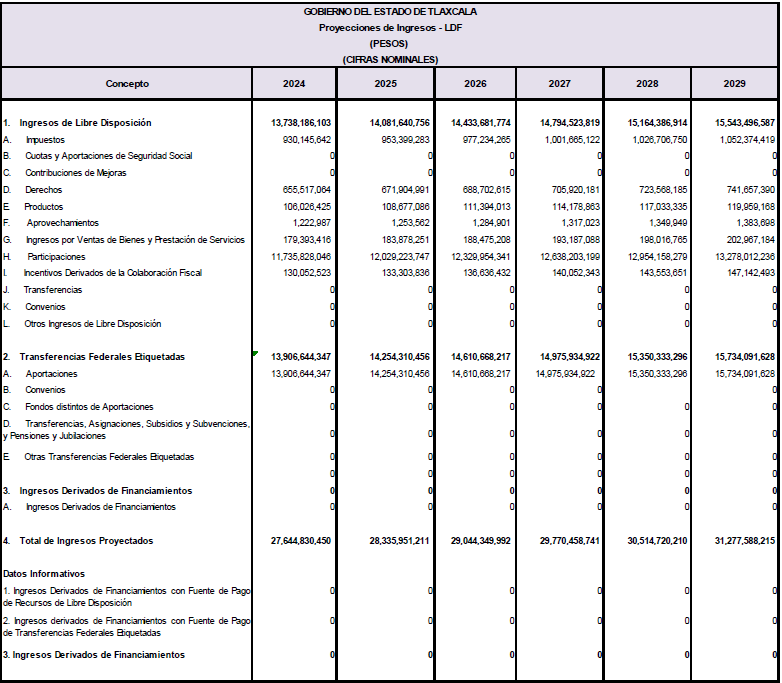 El marco macroeconómico descrito se encuentra sujeto a riesgos que podrían modificar las trayectorias estimadas. Entre los factores que pueden generar un entorno más benéfico al alza se encuentran:Aceleración de las inversiones en México o Norteamérica para la relocalización de las cadenas de valor desde China. Lo anterior permitiría que aumente más rápido la integración de industrias, incremente la producción y el contenido regional.Un crecimiento económico global más vigoroso que en 2023 que impulse la actividad económica mexicana mediante el turismo, las remesas, las exportaciones y la entrada de flujos de capitales.Resolución de conflictos geopolíticos que permitan un mayor abasto de insumos industriales y precios más estables con impacto positivo en los costos de producción, la inflación y en una política monetaria menos restrictiva.Un funcionamiento más rápido en los proyectos de infraestructura en el sur del país que permita aumentar el comercio y la diversificación de las exportaciones, así como incrementar la contribución de dicha región al crecimiento económico nacional.Mayor dinamismo en el sector financiero nacional por un mayor acceso a productos financieros, disponibilidad de créditos para PyMES y avances en la digitalización, lo cual permitiría aumentar el crédito hacia la economía, fomentará el ahorro y generará productos más adecuados para la población y las empresas mexicanas.La aprobación de la Ley del Mercado de Valores que permita ampliar el número de empresas que busquen financiamiento bursátil. Ello generaría mayores inversiones en el país, con lo que se ampliaría la capacidad productiva.Dentro de los riesgos a la baja destacan los siguientes:Conflictos geopolíticos que ocasionen restricciones al comercio mundial y generen desabasto de insumos clave, así como una alta volatilidad en los mercados financieros. Además, esto podría retrasar la producción en el sector manufacturero por su vínculo con las cadenas de valor globales.Una desaceleración pronunciada de la economía de E.U.A. que además tenga una larga duración. Lo anterior repercutiría en el sector manufacturero de exportación de México, el turismo y las remesas, así como en las variables financieras.Un periodo de estrés en el sector bancario o inmobiliario debido a condiciones financieras restrictivas y vulnerabilidad en las valuaciones de activos, así como un mayor riesgo crediticio por un alto endeudamiento.Efectos más notorios del cambio climático, y fenómenos estacionales como el efecto de “El Niño”, que afecten a las siembras, cosechas y daño colateral al capital físico, con lo que se provocarían presiones inflacionarias y pérdida de capacidad productiva.Episodios duraderos y no anticipados de apreciación cambiaria, aunado a menores precios de materias primas que presionen a la baja los ingresos públicos y requieran ajustes al gasto o los balances fiscalesPor lo anterior, el diseño e implementación de la Política Fiscal del Estado debe considerar los riesgos de mediano y largo plazos. A continuación, se presentan los principales factores estatales que podrían tener un impacto en las finanzas públicas y las acciones que se han tomado para evitar que se conviertan en un riesgo para las Finanzas Públicas del Estado.El flujo de ingresos presente o futuro de una familia puede verse interrumpido por la materialización de los riesgos siguientes: la edad avanzada, la cesantía en edad avanzada, la muerte prematura, los accidentes y las enfermedades que causan la invalidez o incapacidad de seguir trabajando. Los sistemas de pensiones tienen como objetivo proteger el flujo de ingresos de un trabajador y su familia. El Sistema de Pensiones del Estado, desarrolló un esquema de reforma a las pensiones que permitirá, en el largo plazo, garantizar el pago de las mismas, respetando los plazos para las jubilaciones.Con las reformas estructurales efectuadas, se garantiza a los jubilados y pensionados el pago puntual de sus pensiones, otorgándoles seguridad económica, y conservar sus derechos de la Ley anterior. Entre las principales reformas efectuadas, tenemos:Se aumentaron las aportaciones, ya que estas hubiesen sido suficientes para financiar las jubilaciones de los inactivos, pero no para pagar a los nuevos jubilados;Se aumenta la edad promedio de jubilación para hombres y mujeres, ySe establecen cuentas individuales para los nuevos afiliados.Con estas reformas al Sistema Estatal de Pensiones y a los servicios médicos, se buscó impulsar mecanismos que incentivaran su capitalización, adicionalmente, se establecieron nuevos esquemas para el otorgamiento de créditos, fortaleciendo el régimen de inversión de los recursos pensionarios de los trabajadores. Por último, se buscó la consolidación del sistema de cuentas individuales de aportación, siendo obligatoria para los trabajadores de nuevo ingreso.Desde el inicio de esta administración, se ha mantenido en el Estado de Tlaxcala una Política de Deuda que ha sido ejemplo a nivel nacional, observando principios de disciplina y responsabilidad presupuestaria, lo que ha ubicado a la Entidad con un 0% como porcentaje del PIB Estatal en nivel de endeudamiento, siendo el único Estado a nivel nacional que no es objeto de la medición del Sistema de Alertas, toda vez que no cuenta con Financiamientos y Obligaciones inscritos en el Registro Público Único. Sin embargo, no se desestima en el mediano plazo, la posibilidad de la contratación de deuda para el financiamiento del gasto de inversión, considerando a nivel nacional el deterioro de losresultados fiscales se ha visto incrementada, lo que podría conducir al requerimiento de recursos para mejorar los niveles de liquidez, contando con el asesoramiento de la banca de desarrollo, para tomar las mejores decisiones en cuestiones de contratación de financiamientos.Un menor crecimiento económico, es un riesgo que para su contención, el Gobierno del Estado ha llevado a cabo una serie de acciones, entre las que encontramos una mayor promoción en el ámbito local e internacional de la inversión pública y privada, así como de las actividades turísticas, la incorporación de contribuyentes informales a la formalidad, intensificar las acciones de fiscalización y la recaudación de contribuciones locales, para incentivar la actividad económica; en donde el consumo privado, fortalezca el mercado interno.La evolución de las Finanzas Públicas del Estado obedece a la dinámica recaudatoria de los ingresos estatales totales y de las transferencias federales, las que a su vez son determinadas por el comportamiento de la Recaudación Federal Participable (RFP); representando una dependencia significativa de los ingresos federales. Esta situación no es privativa del Estado de Tlaxcala, sino que se presenta en la gran mayoría de las Entidades Federativas, pues tienen potestades tributarias limitadas y otro tanto se encuentran reguladas en los Convenios de Coordinación Fiscal para evitar la doble tributación, por lo que las Finanzas Estatales son altamente sensibles al comportamiento de la economía nacional y de los choques externos, tal y como se observa en la gráfica siguiente: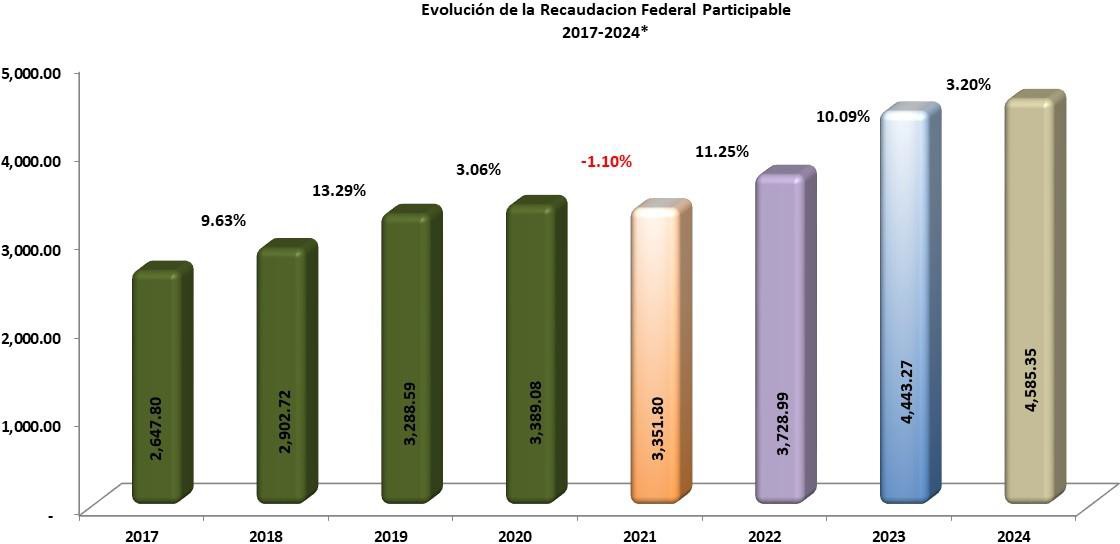 Fuente: www.DOF.gob.mx Ley de Ingresos de la Federación Ejercicios Fiscales 2017-2024*, Criterios Generales de Política Económica 2024.Durante el periodo 2018-2023, respecto al desenvolvimiento histórico del Estado en los últimos años, este ha presentado altibajos; se presentaron tres años en los que la tasa de crecimiento anual del PIB entérminos reales fue negativa (en 2019 al cuarto trimestre fue de -1.6%, en 2020 en el mismo periodo fue de -8.9% y en el primer trimestre de 2021 fue de -4.9%). Aunque se observó una recuperación notable al segundo trimestre de 2021, en los dos años posteriores a la pandemia, la economía decreció, observando al primer trimestre de 2023 un crecimiento del 4.1%, presentándose el máximo decrecimiento en el segundo trimestre de 2020 con un -21.5% en el periodo analizado.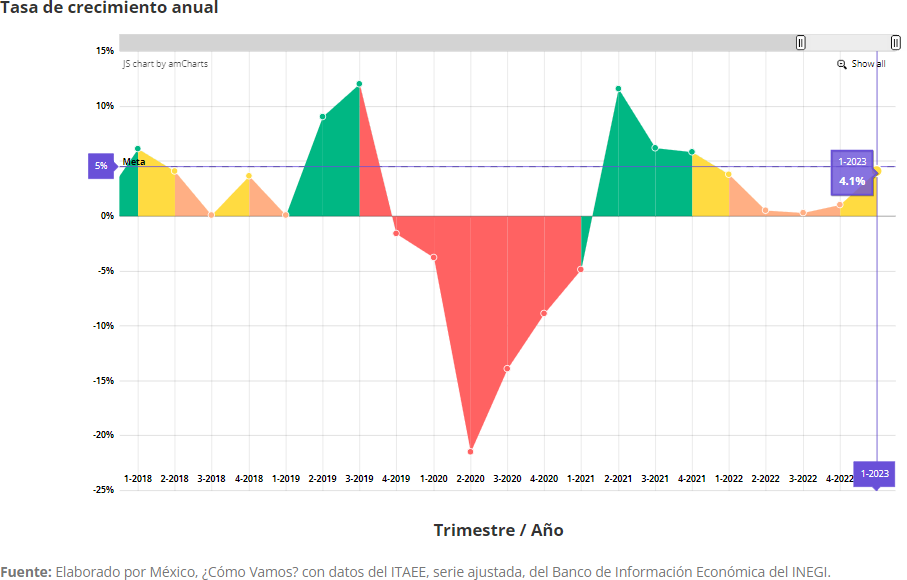 El Indicador Trimestral de la Actividad Económica Estatal (ITAEE), reveló para el caso de Tlaxcala que la variación trimestral de la actividad económica fue de 4.1% a tasa anual respecto al mismo periodo de 2022, con lo que la economía del Estado de Tlaxcala se ha mantenido a la alza por encima de la media nacional que es de 3.7%.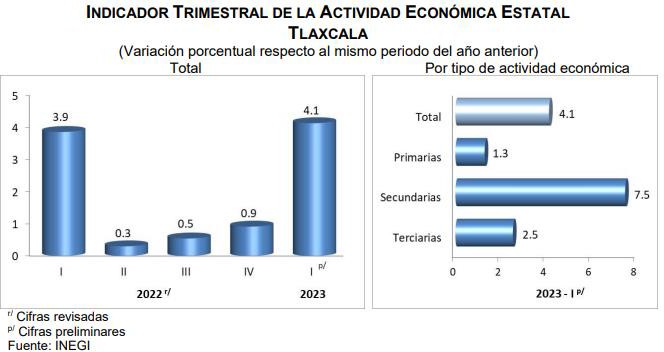 En cuanto a las actividades primarias, la media nacional del Indicador Trimestral de la Actividad Económica se ubicó en 2.3% con respecto al mismo trimestre pero del año anterior, indicador que colocó a Tlaxcala en 1.3% de variación anual, principalmente por el comportamiento de la agricultura, cría y explotación de animales. Con ello, Tlaxcala se situó en el lugar 16 a nivel nacional.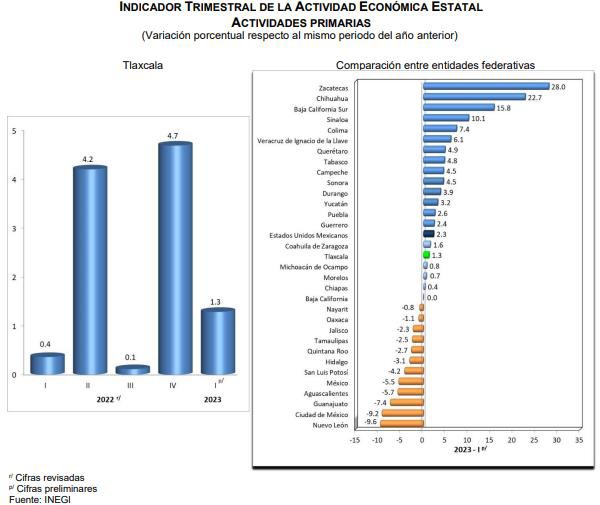 Respecto a las actividades secundarias que comprende los sectores dedicados a la industria de la minería, manufacturas, construcción y electricidad con corte al primer trimestre del presente año y en comparación con el 2022, la variación de la entidad tlaxcalteca fue de 7.5%, mientras que la media nacional fue de 2.5 puntos porcentuales, ubicando a Tlaxcala en el séptimo lugar entre las 32 entidades federativas del país.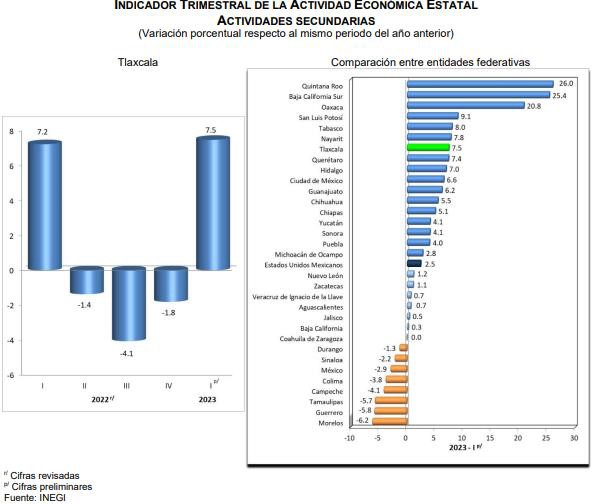 Por otro lado, las actividades terciarias que incluyen los sectores dedicados a la distribución de bienes y aquellas actividades relativas a operaciones con información o con activos, así como a servicios cuyo insumo principal es el conocimiento y la experiencia de personal. Incluyen también todo lo relacionado con la recreación y el gobierno, crecieron en su comparativo anual un 2.5%, cuando la media nacional fue de 4.3%, lo que ubicó a Tlaxcala en el lugar 25 a nivel nacional, siendo el Estado de Quintana Roo quien generó una mayor variación positiva con un 7.7%.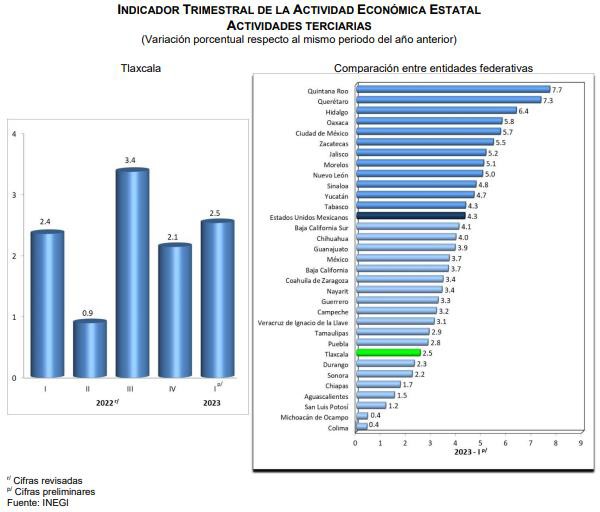 La economía de México creció en el segundo trimestre de 2023 ligeramente por debajo de lo que se había estimado preliminarmente, debido a una revisión a la baja del desempeño de las actividades agropecuarias y los servicios, que velaron un mejor comportamiento de las manufacturas.El Producto Interno Bruto (PIB) avanzó un 0.8% frente al periodo enero-marzo de 2023, presentando siete trimestres consecutivos de crecimiento, de acuerdo con cifras desestacionalizadas dadas a conocer por el Instituto Nacional de Estadística y Geografía (INEGI).A tasa interanual, el PIB creció un 3.6%, observando nueve trimestres de expansión, sin embargo, fue levemente inferior al 3.7% estimado previamente.En concordancia con las políticas aplicadas por el Gobierno Federal, el Ejecutivo del Estado ha implementado una política fiscal para la contención del gasto, limitando el crecimiento del presupuesto, el establecimiento de topes a ciertos rubros del gasto, el congelamiento de plazas vacantes noprioritarias y la aplicación del Acuerdo que establece los Lineamientos y Políticas Generales del Ejercicio del Presupuesto, las Medidas de Mejora y Modernización, así como de Austeridad del Gasto Público de la Gestión Administrativa por parte de las Dependencias y Entidades del Ejecutivo, a fin de optimizar el uso de recursos materiales y financieros en el sector público.El fortalecimiento de la hacienda pública estatal a través de la modernización de la administración pública tiene un papel fundamental, por lo que se han implementado mejoras, para la consolidación de los sistemas recaudatorios y de fiscalización que permitan agilizar el cumplimiento de obligaciones fiscales de los contribuyentes.A continuación, se presentan los resultados obtenidos en la recaudación de contribuciones locales, así como de recursos federales etiquetados y de libre disposición en los últimos cinco años y el pronóstico de cierre 2023.De acuerdo con el último estudio actuarial de las pensiones del Estado de Tlaxcala1, correspondiente al ejercicio fiscal 2021 y con una vigencia al ejercicio 2023 se tiene una reserva actuarial de 382.55 mdp, con una población afiliada activa de 8,567 trabajadores y 2,237 pensionados, como a continuación se presenta:1 Valuaciones Actuariales del Norte, S.C. Consultoría Actuarial.Estudio Actuarial de Pensiones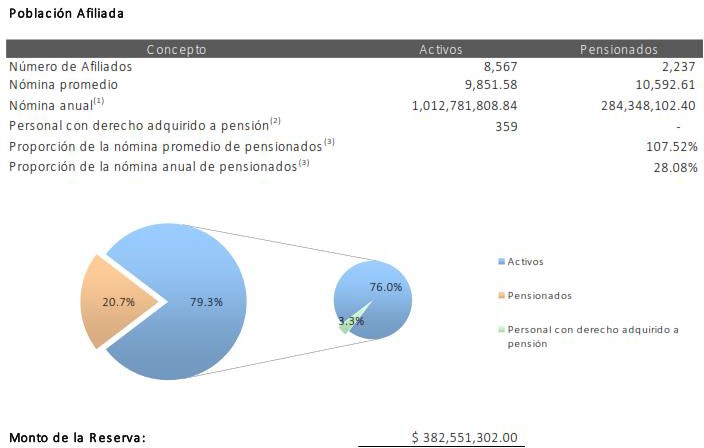 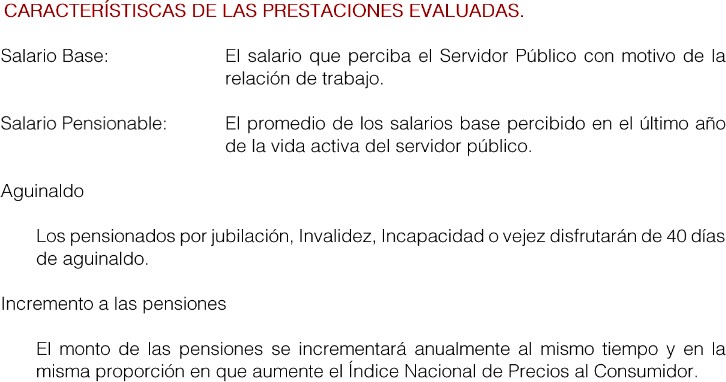 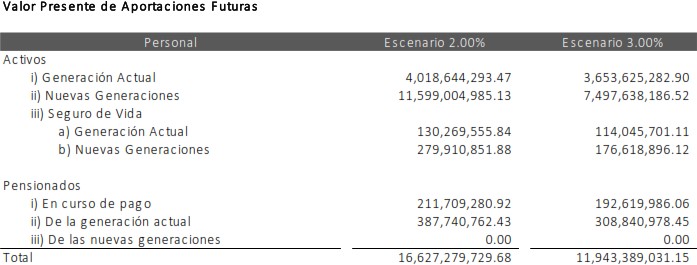 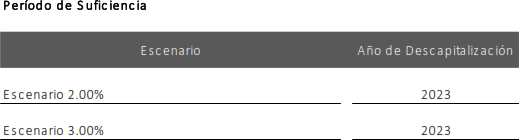 Con la finalidad de coadyuvar en el saneamiento de las Pensiones Civiles del Estado de Tlaxcala, el Ejecutivo del Estado ha otorgado del ejercicio 2017 a la fecha aportaciones extraordinarias a Pensiones Civiles del Estado por un importe estimado de 355.3 mdp al cierre de 2023, considerándose a su vez, dentro de la presente Iniciativa una aportación extraordinaria por hasta 49 mdp.* Cifra Estimada al Cierre 2023.Los ingresos propios de Pensiones Civiles del Estado de Tlaxcala, se han visto incrementados, a partir, de la reforma, como a continuación se observa:* Cifras al Cierre del mes de septiembre de 2023.El Gobierno del Estado, tiene como prioridad sanear el Sistema Estatal de Pensiones, garantizando la solvencia de la Institución e impulsando el otorgamiento y recuperación de créditos. En los últimos años se han realizado las aportaciones al Fondo de Créditos por 150 millones de pesos: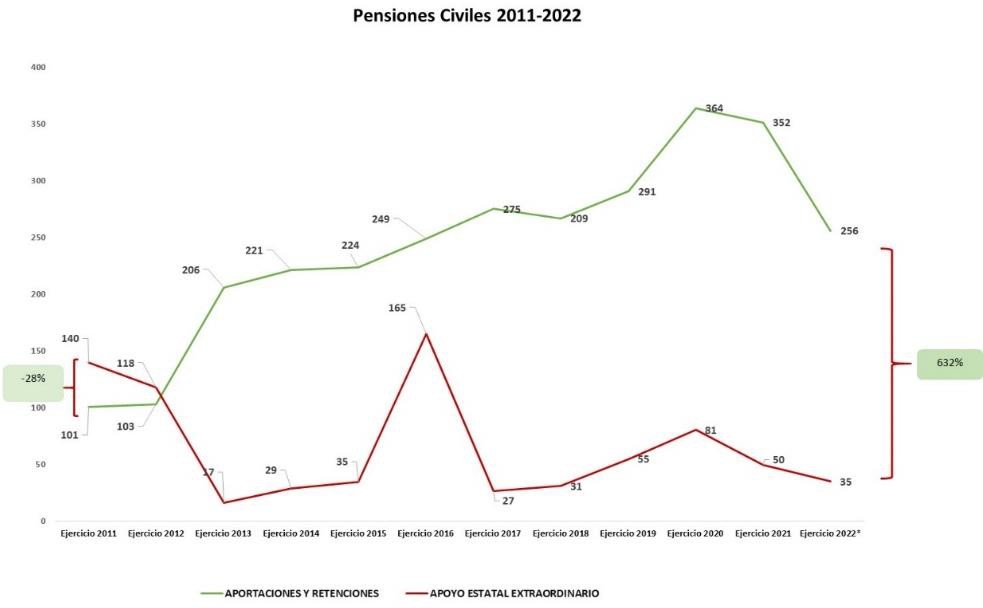 ENTORNO INTERNACIONALEn la primera mitad de 2023, la actividad económica global mantuvo un ritmo de crecimiento por encima de lo esperado a inicios de año, aunque más moderado en el segundo trimestre con respecto al primero. A su vez, la divergencia en el crecimiento económico fue más evidente entre las principales economías y los sectores económicos.Asimismo, las presiones inflacionarias a nivel global disminuyeron ante la normalización de las cadenas de suministro, las disminuciones en precios de materias primas, la contención de los factores de demanda y el anclaje de las expectativas por parte de la política monetaria. Sin embargo, un riesgo para el resto del año seguirá siendo los precios de alimentos y energéticos debido a factores climatológicos, como sequías en América del Sur y conflictos geopolíticos. En particular, el precio de los energéticos como el petróleo continuará siendo influido por los recortes de producción anunciados por la OPEP+ (la Organización de Países Exportadores de Petróleo más otros países exportadores de petróleo ajenos a dicha organización). Para el cierre de 2023, se espera un crecimiento moderado sin una recesión global, pero no se descartan episodios de volatilidad en mercados financieros asociados con un menor desempeño económico respecto del primer semestre, así como por ajustes en el marco de política fiscal y monetaria.En la primera mitad de 2023, el crecimiento del PIB de E.U.A. se mantuvo por encima de lo esperado. En el segundo trimestre creció a una tasa trimestral de 0.5%, igual al observado en los primeros tresmeses del año. Este incremento provino principalmente de la demanda interna, en especial, del consumo privado y la inversión no residencial, así como del gasto de Gobierno; mientras que contribuyó negativamente la caída de las exportaciones netas, en línea con la moderación de la demanda global. Asimismo, se observó una lenta recuperación de la inversión residencial, resultado de condiciones financieras más restrictivas, altos costos en materiales de construcción y una débil demanda de nueva vivienda.El mercado laboral estadounidense mostró fortaleza durante 2023. Entre enero y julio, se crearon en promedio 258 mil empleos al mes, cifra superior al crecimiento histórico (1970-2019) de 135 mil plazas. En consecuencia, la tasa de desempleo se mantuvo en mínimos históricos, situándose en 3.5% en julio. Por su parte, las variaciones reales de las remuneraciones medias por hora pasaron de una contracción de 1.8% en enero a un crecimiento de 1.0% en julio, a tasa anual, consistente con la desaceleración de la tasa de inflación general en E.U.A.Durante 2023, el consumo privado registró un crecimiento real acumulado de 2.6% con cifras a julio, derivado del aumento en el ingreso laboral real ante la creación de empleo y al uso del exceso de ahorro de los hogares tras la pandemia. Asimismo, continuó la tendencia en la reorientación del gasto de bienes hacia el sector servicios, el cual mantuvo una contribución positiva y constante al crecimiento del consumo total durante los primeros siete meses del año.La producción industrial mostró mayor solidez a la esperada durante 2023 con un crecimiento de 1.4% en el acumulado a julio. Por su parte, la producción de manufacturas, que representó el 75.7% de la industria, tuvo un crecimiento más robusto con una variación acumulada de 1.6%, en el mismo periodo, esto es un punto porcentual (pp) por encima del promedio histórico (2010-2019) con datos a julio.Al interior, destacó la producción de sectores clave para la manufactura mexicana de exportación como electrónicos, aeroespacial y vehículos y autopartes, con crecimientos acumulados en los primeros siete meses del año de 4.0, 4.0 y 11.6%, respectivamente. En particular, el subsector de vehículos y autopartes se vio favorecido por la fortaleza del consumo privado, los menores precios, el bajo nivel de inventarios y una demanda rezagada que se fue satisfaciendo conforme se normalizó el suministro de semiconductores.Durante los primeros siete meses del año, la tasa anual de inflación general (IPC) en E.U.A. disminuyó de 6.4 a 3.2%, principalmente por el componente no subyacente, cuya contribución anual pasó de 2.0pp a restar 0.4 pp, en el mismo periodo, y por el efecto base de los altos precios registrados el año previo. Por su parte, la inflación anual subyacente permaneció elevada y persistente, aunque registró una disminución de 0.9 pp al pasar de 5.6 a 4.7%, en el mismo periodo. En especial se debió al rubro de servicios de renta de vivienda que explicó gran parte del incremento con una contribución de 2.5 pp en julio, mientras que el rubro de bienes registró apenas 0.2 pp, en el mismo mes, debido a la reducción en precios de automóviles nuevos y usados.La actividad económica de la Zona Euro registró un crecimiento acumulado de 0.3% real durante la primera mitad de 2023, por debajo del 1.4% observado en el mismo periodo del año previo. Lo anterior fue reflejo de la pérdida de dinamismo de la producción industrial, en particular, en los sectores intensivos en energía, destacando países industrializados como Alemania, cuyo sector de manufacturas representa cerca del 20% de su PIB.La inflación general anual de la Zona Euro se redujo de 8.6% en enero a 5.3% en agosto de 2023, aunque permaneció elevada y por encima del objetivo de su banco central de 2.0%. Esta disminución se debió, principalmente, a una deflación de los energéticos y una menor contribución en los precios de alimentos. Sin embargo, la inflación subyacente fue más persistente con un incremento anual de 5.3% en agosto, similar al observado al inicio del año, derivado de una mayor demanda en el sector servicios y los altos costos salariales.La actividad económica en China mostró un débil desempeño durante la primera mitad del año, a pesar de la reapertura económica tras el fin de la política de tolerancia cero al COVID-19. El crecimiento real del PIB se desaceleró a una tasa trimestral de 0.8% en el segundo trimestre de 2023, después de crecer 2.2% en el periodo previo. A esto contribuyó la debilidad del mercado inmobiliario, que registró una contracción anual acumulada en el rubro de nuevas construcciones de 24.5% a julio de 2023. Si bien la inversión fija bruta y la producción industrial registraron un crecimiento acumulado a julio de0.7 y 2.4%, respectivamente, ambos se ubicaron por debajo de su promedio observado entre 2014 y 2019 de 5.0 y 3.7%, respectivamente.Por otro lado, la desaceleración del consumo privado se reflejó en una caída anual acumulada de las ventas al menudeo de 9.3% a julio de 2023, mientras que las altas tasas de desempleo en la población más joven permanecieron elevadas en 21.3% en junio. Por otro lado, las exportaciones reales registraron una contracción real anual de 4.0% en julio, debido a la moderación en el crecimiento de la demanda y la reconfiguración global de las cadenas de suministro. Por lo anterior, y ante los riesgos dedeflación, en 2023 el banco central redujo a mínimos históricos su tasa de política monetaria a un año en 20 puntos base (pb) a 3.45% y la de cinco años en 10 pb a 4.20%.En el mercado petrolero, durante 2023 con información al 30 de agosto, los precios del Brent, el West Texas Intermediate (WTI) y la mezcla mexicana promediaron 80.5, 75.8 y 68.1 dólares por barril (dpb), respectivamente, los cuales representaron disminuciones de 25.1, 24.5 y 29.1% con respecto al mismo periodo de 2022. Durante el primer semestre de 2023, se presentó una tendencia a la baja debido a que predominó el efecto de un menor ritmo de crecimiento en la actividad económica de China, la desaceleración de la actividad manufacturera y la incertidumbre generada por la postura monetaria restrictiva a nivel global.No obstante, se observó un repunte en los precios a partir de julio por la percepción de una oferta ajustada, en particular, por la política de recortes de producción de la OPEP+ (la Organización de Países Exportadores de Petróleo más otros países exportadores de petróleo ajenos a dicha organización), que incluyó los 1.16 millones de barriles diarios (mbd) anunciados en abril de 2023 y el recorte voluntario de Arabia Saudita por 1 mbd entre julio y septiembre.De acuerdo con el mercado de futuros, se espera que, para diciembre de 2023, los precios del Brent y el WTI se sitúen en 84.8 y 80.6 dpb, respectivamente, 3.4 y 0.3 dpb por encima del observado el cierre del año previo.Durante 2023, los principales bancos centrales de economías avanzadas revisaron a la alza los niveles de tasa terminal y reafirmaron el mensaje de mantener una postura monetaria restrictiva por un periodo prolongado hasta que la inflación converja a su nivel objetivo. La FED mantuvo una política monetaria restrictiva. En su reunión del 14 de junio, ante las sorpresas positivas en los indicadores de empleo e inflación, el Comité de Operaciones de Mercado Abierto (FOMC, por sus siglas en inglés) decidió revisar a la alza el nivel de tasa terminal para 2023 de un rango de 5.00-5.25 a 5.50-5.75%, sin recortes esperados para lo que resta del año.El Banco Central Europeo (BCE) expresó en cada una de sus reuniones la necesidad de mantener una postura monetaria restrictiva para mitigar la persistencia de la inflación subyacente. Así, en las cinco reuniones del año, incrementó de manera constante las tres tasas de interés oficiales, registrando un incremento acumulado de 175 pb durante el año.Los mercados financieros en países emergentes mostraron episodios de volatilidad durante el primer semestre de 2023. En particular el EMBI+, que mide el riesgo soberano para países emergentes, alcanzó un nivel máximo el 17 de marzo, cuando se ubicó en 433 puntos, 58 puntos por encima del nivel de diciembre de 2022. Entre los factores que explicaron la mayor aversión al riesgo se encontraron la incertidumbre sobre la tasa terminal de los principales bancos centrales del mundo; el riesgo de contagio en el sistema bancario internacional por la quiebra de tres bancos regionales en E.U.A. y por Credit Suisse en Europa, así como por la incertidumbre en torno al incremento en el techo de la deuda en E.U.A.Sin embargo, a partir de entonces, el riesgo soberano comenzó a disminuir paulatinamente. Por un lado, los riesgos de contagio en el mercado financiero se contuvieron ante la respuesta inmediata de las autoridades financieras, así como por el acuerdo alcanzado en el Congreso de E.U.A. sobre el techo de la deuda en la última semana de mayo.Por el otro, la expectativa de crecimiento en las economías emergentes mejoró para el cierre de 2023 con respecto a lo previamente esperado, derivado de la fortaleza en la demanda interna en algunos países, la disminución generalizada de las tasas de inflación y el inicio del relajamiento del ciclo monetario en países como Brasil, Chile y Uruguay, aunque destacó China por una desaceleración mayor a la esperada y el posible impacto en países cuya actividad comercial depende principalmente de este país.De acuerdo a la actualización del mes de octubre de 2023 del Informe de Perspectivas de la Economía Mundial (Informe WEO, por sus siglas en inglés) del Fondo Monetario Internacional, la economía mundial continúa su lenta recuperación tras los golpes de la pandemia, la invasión rusa de Ucrania y la crisis del costo de vida.En retrospectiva, la resiliencia ha sido notable. Pese a la perturbación que causó la guerra en los mercados de energía y alimentos y el endurecimiento sin precedentes de las condiciones monetarias internacionales para luchar contra una inflación no vista en décadas, la economía mundial se ha ralentizado, pero no estancado. Aun así, el crecimiento es lento y desigual, con crecientes divergencias a escala mundial.La actividad mundial tocó fondo a finales del año pasado, mientras que la inflación, tanto la general como la subyacente se está controlando de forma gradual. Sin embargo, la plena recuperación hasta lastendencias previas a la pandemia parece cada vez más inalcanzable, en especial en las economías de mercados emergentes y en desarrollo.De acuerdo a las últimas proyecciones, el crecimiento mundial se desacelerará de 3.5% en 2022 a 3.0% este año y 2.9% el próximo, un empeoramiento de 0.1 puntos porcentuales para 2024 con respecto a las proyecciones de julio. Estas cifras están muy por debajo del promedio histórico. La inflación general continúa su desaceleración, de 9.2% en 2022, en términos interanuales, a 5.9% este año y 4.8% en 2024.También se proyecta que la inflación subyacente, que excluye los precios de los alimentos y la energía, disminuya, aunque de forma más gradual que la inflación general, hasta 4.5% en 2024. Como resultado, las proyecciones son cada vez más coherentes con un escenario de “aterrizaje suave”, en el que la inflación se reduce sin una gran desaceleración de la actividad, en especial en Estados Unidos, donde se pronostica un incremento del desempleo muy moderado, de 3.6% a 3.9% para 2025. Sin embargo, están apareciendo importantes divergencias.La desaceleración es más pronunciada en las economías avanzadas que en las de mercados emergentes y en desarrollo. Entre las economías avanzadas, Estados Unidos ha sorprendido de forma positiva, con la resiliencia de su consumo y su inversión, mientras que la actividad de la zona del euro se ha revisado a la baja. Muchas economías de mercados emergentes han mostrado bastante resiliencia y han sorprendido de forma positiva, con la notable excepción de China, que afronta dificultades crecientes derivadas de su crisis inmobiliaria y el deterioro de la confianza.A continuación se presentan en el Cuadro 1, las principales variaciones esperadas en las estimaciones de crecimiento de la economía mundial, así como de las diferentes zonas económicas del mundo, presentando las diferencias observadas entre las actualizaciones del Informe de Perspectivas de la Economía Mundial de los meses de abril y julio de 2023, respecto de la actualización de octubre de 2023, publicadas por el Fondo Monetario Internacional para mayor referencia.Cuadro 1. ACTUALIZACIÓN DE LAS PERSPECTIVAS DE LA ECONOMÍA MUNDIAL, OCTUBRE DE 2023(Cambio porcentual, salvo indicación en contrario)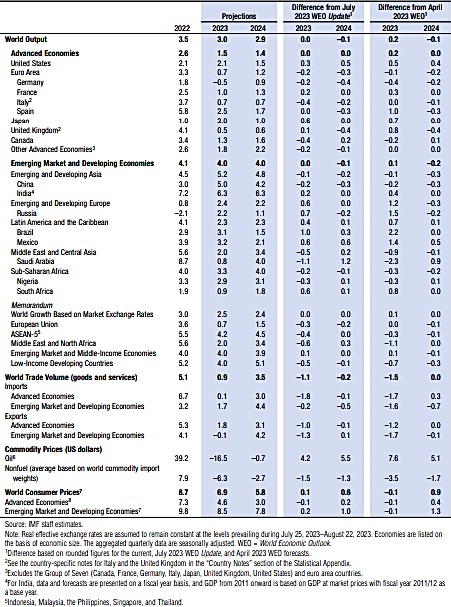 El escenario proyectado para la economía mundial, no está exento de riesgos que pueden poner en peligro el escenario esperado, encontrándose entre los más relevantes el que, la crisis inmobiliaria por la que atraviesa China, podría agravarse aún más. El reto para las políticas es complejo; restaurar la confianza exige la reestructuración sin demora de las promotoras inmobiliarias en dificultades, al tiempo que debe mantenerse la estabilidad financiera y abordar las tensiones en las finanzas públicas locales. Si los precios inmobiliarios disminuyen con demasiada rapidez, los balances de los bancos y los hogares empeorarán, con el potencial de una grave amplificación financiera. Si los precios inmobiliarios se sostienen de forma artificial, los balances estarán protegidos durante un tiempo, pero esto puede desplazar otras oportunidades de inversión, reducir la actividad en construcciones nuevas y tener un efecto adverso sobre los ingresos públicos locales debido a la reducción de las ventas de terrenos. En cualquier caso, la economía de China debe alejarse del modelo de crecimiento basado en un sector inmobiliario impulsado por el crédito.Por otra parte, la volatilidad de los precios de las materias primas podría aumentar en un contexto de resurgimiento de las tensiones geopolíticas y las perturbaciones vinculadas al cambio climático. Desde junio, los precios del petróleo han aumentado aproximadamente un 25%, como consecuencia de los amplios recortes de la oferta por parte de los países de la OPEP+ (la Organización de Países Exportadores de Petróleo más otros países exportadores de petróleo ajenos a dicha organización). Los precios de los alimentos siguen siendo altos y, si se produce un recrudecimiento de la guerra en Ucrania, podrían sufrir nuevas perturbaciones, lo que provocaría fuertes penurias para muchos países de ingreso bajo. Esto, por supuesto, representa un grave riesgo para la estrategia contra la inflación. La fragmentación geoeconómica también ha dado lugar a un incremento brusco de la dispersión en los precios de las materias primas, incluidos los minerales críticos, entre las regiones. Esta situación presentaría graves riesgos macroeconómicos, tal como la transición climática.De igual forma, si bien han disminuido, la inflación general y la subyacente siguen siendo demasiado elevadas. Las expectativas de inflación a corto plazo han aumentado considerablemente por encima de su nivel fijado como meta, aunque parece que esta tendencia está dando un giro ya que, reducir estas expectativas de inflación a corto plazo es fundamental para ganar la batalla contra la inflación. Con la estrechez en los mercados laborales, los cuantiosos ahorros excedentarios en algunos países y la evolución negativa de los precios de la energía, la inflación podría tornarse más persistente, lo que exigiría medidas aún más contundentes por parte de los bancos centrales.Asimismo, las reservas fiscales han mermado en muchos países, debido a los elevados niveles de deuda, los costos crecientes de financiamiento, la ralentización del crecimiento y el desajuste creciente entre las mayores exigencias sobre el Estado y los recursos fiscales disponibles, esto hace que muchos países sean más vulnerables ante las crisis y exige centrarse de nuevo en la gestión de los riesgos fiscales.A pesar de la contracción de la política monetaria, las condiciones financieras se han relajado en muchos países. El peligro es que se produzca una revalorización brusca del riesgo, en especial en los mercados emergentes, que resultaría en una mayor apreciación del dólar de Estados Unidos, provocaría salidas de capital e incrementaría los costos de endeudamiento y las tensiones por sobreendeudamiento.A nivel global, la política fiscal debe respaldar la estrategia monetaria y contribuir al proceso contra la inflación. En 2022, las políticas fiscales y monetarias remaban en la misma dirección, ya que se retiraron muchas de las medidas fiscales de emergencia por la pandemia.En 2023, el grado de alineamiento ha disminuido. El caso más preocupante es el de Estados Unidos, donde la orientación fiscal se ha deteriorado sustancialmente. La política fiscal en Estados Unidos no debería ser procíclica, menos aún en esta fase del ciclo de inflación. Más en general, la política fiscal en todos los lugares debería centrarse en recomponer las reservas fiscales que se han visto gravemente mermadas por la pandemia y la crisis energética; para ello, como una opción, pueden eliminarse los subsidios a la energía.En un horizonte de mediano plazo, el panorama está ensombreciéndose; las perspectivas de crecimiento a mediano plazo son débiles, en especial para las economías de mercados emergentes y en desarrollo, implicando una convergencia mucho más lenta hacia los niveles de vida de las economías avanzadas, la reducción del espacio fiscal, el aumento de las vulnerabilidades de la deuda y la exposición a los shocks y la disminución de oportunidades para superar las secuelas de la pandemia y la guerra.Con un crecimiento menor, tasas de interés más altas y un espacio fiscal reducido, las reformas estructurales son fundamentales. Para lograr un crecimiento a largo plazo más elevado es necesaria una secuenciación prudente de reformas estructurales, en especial, las centradas en la gobernanza, las normativas empresariales y las relativas al sector externo.ENTORNO NACIONALEn la primera mitad de 2023, la actividad económica creció 1.6% respecto al semestre previo, con lo que el nivel del PIB se ubicó en un 2.3% por arriba del nivel del tercer trimestre de 2022, alcanzando un nuevo máximo histórico. Este resultado positivo se debió principalmente a la fortaleza del mercado interno donde el consumo, la inversión y el empleo fueron los factores más importantes que explicaron su dinamismo.Asimismo, es destacable el crecimiento real de los salarios, en conjunto con las menores presiones inflacionarias, el aumento del crédito a los hogares y la mayor confianza del consumidor. El aumento de la inversión en el país también contribuyó al crecimiento de la economía durante el primer semestre de 2023.Durante el primer semestre de 2023, las actividades primarias disminuyeron 1.6% respecto al semestre anterior, con cifras ajustadas por estacionalidad, derivado de la poca precipitación y las altas temperaturas en las regiones agrícolas, principalmente del norte del país. Para el segundo semestre del año se anticipa que el sector primario registre crecimientos moderados debido a dos factores.Por un lado, se prevén mejores condiciones climatológicas por un nivel de precipitación por arriba del promedio histórico en las regiones del noreste, centro y sur. Por otro, la apreciación del peso mexicano y los bajos precios internacionales de las materias primas, ambos respecto al inicio del ciclo agrícola otoño-invierno 2022-2023, podrían disminuir la rentabilidad de los productores agrícolas.En cuanto a la producción industrial, con el crecimiento de 1.7% del primer semestre de 2023 con cifras desestacionalizadas, se acumularon seis semestres de crecimiento consecutivo. En particular, la construcción creció 8.9% semestral por los avances en las obras de infraestructura pública y la alta demanda por espacios industriales, lo que impactó positivamente a los componentes de obras de ingeniería civil y la edificación.En lo que resta del 2023, el mayor impulso de las actividades secundarias vendrá de la construcción por la finalización de la mayoría de los proyectos de infraestructura de la administración, junto con el proceso de relocalización de empresas. Adicionalmente, el sector minero continuará creciendo derivado de la exploración y producción de petróleo de algunas empresas privadas. Por su parte, las manufacturas continuarán con el desempeño mixto observado en la primera mitad de 2023.Respecto a las actividades terciarias, éstas alcanzaron niveles máximos al crecer 1.5% en el primer semestre, con cifras ajustadas por estacionalidad. En particular, el mayor dinamismo se observó en los servicios de esparcimiento (10.4%), de información de medios masivos (9.4%), profesionales (8.2%), el comercio al por menor (4.3%) y los financieros (3.3%), los cuales contribuyeron en 1.3 pp al total.Para el segundo semestre del 2023 se prevé que las actividades terciarias continuarán con su tendencia a la alza, de tal manera que seguirán siendo el principal motor de la actividad económica. En particular, algunos subsectores rezagados de su nivel previo a la pandemia como la preparación de alimentos y bebidas y los servicios culturales podrían completar su recuperación derivado de los mayores ingresos laborales de la población, junto con los menores niveles de inflación, la apreciación del tipo de cambio y el reciente impulso histórico en la confianza de los consumidores.El consumo privado creció 2.7% en la primera mitad de 2023, con lo que acumuló tres años continuos de alzas. Para lo que resta del año, indicadores relacionados a la demanda de bienes y servicios anticipan que la tendencia positiva del consumo no se detendrá. En particular, la confianza del consumidor alcanzó en agosto niveles no vistos desde marzo de 2019, con cuatro alzas mensuales continuas en el componente de las posibilidades de compra futura de bienes no esenciales.Lo anterior se explicó por el incremento de la masa salarial del 7.3% con cifras acumuladas al mes de julio, que permitió un crecimiento en el crédito al consumo para financiar la adquisición de bienes duraderos y semiduraderos, los cuales además han reducido sus presiones en precios por la apreciación del tipo de cambio y el abasto de insumos para su producción.Se espera que para lo que resta del 2023, al menos tres elementos contribuirán al aumento de la inversión en construcción: la finalización de la mayoría de los proyectos de infraestructura pública en el país, una mejora en la perspectiva sobre la rentabilidad de las inversiones con la reducción de los costos de materiales para la edificación y, la relocalización de empresas. Adicionalmente, la menor escasez de insumos clave para la producción de equipo de transporte beneficiará a la inversión en ese segmento.Durante los primeros siete meses de 2023, la brecha laboral se ubicó en 17.5%, con lo cual alcanzó los niveles más bajos no vistos desde diciembre de 2005. Al interior destacó que tanto la población desocupada como la disponible, respecto a la fuerza laboral potencial (FLP), se situaron en mínimosdesde que se tiene registro, en 2.6 y 8.0%, respectivamente. Mientras que, la población subocupada como porcentaje de la FLP se ubicó en 6.9%, manteniendo una tendencia decreciente desde 2022.Respecto al empleo formal del IMSS, a agosto se acumularon 623 mil 979 plazas nuevas en lo que va del año, lo cual fue superior al promedio histórico de 520 mil plazas registradas entre 2011 y 2019. Destacaron las plazas formales permanentes que aumentaron en 460 mil 156 en el mismo periodo. Por sectores, el mayor incremento se registró en la construcción con 202 mil 584, las manufacturas con 172 mil 292, los servicios para empresas y hogares con 122 mil 450 y el comercio con 87 mil 620 plazas.De enero a julio 2023, el comercio exterior presentó un déficit en la balanza comercial de 7 mil 225 millones de dólares, menor al déficit del año anterior de 19 mil 037 millones de dólares. Dicha reducción obedeció al incremento de 3.8% anual de las exportaciones, con lo cual alcanzaron un máximo histórico de 339 mil 519 millones de dólares.En su interior, las exportaciones petroleras se redujeron en 24.2% anual, mientras que las no petroleras crecieron 6.0% anual por el aumento de todos sus componentes. Cabe destacar que con el crecimiento anual de 3.2% de las exportaciones agropecuarias y de 17.0% de las automotrices se alcanzaron máximos históricos.En cuanto al valor de las importaciones de enero a julio de 2023, estas registraron un récord histórico al ubicarse en 346 mil 744 millones de dólares, equivalente a un aumento anual de 0.2%. Por rubro, las importaciones de bienes de capital se incrementaron 23.2% anual, las correspondientes a bienes intermedios no petroleros crecieron 0.2% anual y las de consumo no petrolero aumentaron 21.2% anual.Para lo que resta de 2023, se espera que el comercio exterior continúe mostrando un comportamiento positivo, aunque de manera más moderada que en los primeros siete meses del año. Por un lado, si bien las exportaciones continuarán creciendo por la menor escasez de insumos.Con respecto a la cuenta corriente de la balanza de pagos, durante el primer semestre de 2023, se registró un déficit de 14 mil 42 millones de dólares equivalente a 1.7% del PIB. Esto fue resultado del déficit en la balanza comercial en su componente petrolero, del déficit en la balanza de servicios, así como del déficit histórico del ingreso primario explicado por el pago neto de utilidades y dividendos al exterior.En lo que resta de 2023, se prevé que la inflación general continúe aproximándose al intervalo superior del objetivo del Banco de México, apoyada por la apreciación del peso respecto del dólar y factores de oferta que se irán atenuando y que permitirá reducir presiones en bienes importados. Además, debido a una alta base de comparación respecto a 2022 principalmente de bienes alimenticios y, a la continuidad de los estímulos al IEPS de gasolinas que mitigará posibles aumentos en el precio de los hidrocarburos.Entre enero y agosto de 2023, el sistema financiero mexicano presentó episodios de volatilidad en los precios de los activos financieros, aunque menores a los observados en el año previo. Esto derivado de la expectativa del fin del ciclo de alza de tasas en economías avanzadas y la incertidumbre sobre el panorama económico global ante una postura monetaria más restrictiva.El tipo de cambio con respecto al dólar estadounidense alcanzó una cotización de 16.7 pesos el 30 de agosto de 2023 y registró una apreciación de 13.5% en el promedio de lo que va del 2023, comparado con el promedio de 2022 para el mismo periodo. Por su parte, la volatilidad implícita del peso mexicano a un mes, en el mismo periodo, promedió11.0% en lo que va de 2023, 0.6 pp por debajo del promedio del año previo.El Banco de México, tras un incremento acumulado en el año de 75 pb, decidió en mayo de 2023 pausar el ciclo de alza de tasas de interés iniciado en junio de 2021, lo que mantuvo sin cambios la tasa de referencia en 11.25%. Si bien la Junta de Gobierno señaló que es pertinente mantener una postura monetaria restrictiva sin recortes en la tasa de referencia durante el resto del año con el fin de garantizar la convergencia de la inflación, el consenso de analistas anticipó un recorte de 25 pb a la tasa de interés en la última reunión de diciembre ante una mayor disminución a la esperada en las expectativas de inflación para el cierre de año.En 2023, los ingresos tributarios alcanzaron los 2 billones 647.0 mil millones de pesos al cierre de julio, lo que representó un incremento acumulado de 6.3% real anual. Este crecimiento que es el más alto desde 2016 y superior al promedio observado en los últimos ocho años para un mismo periodo. Este resultado se explicó por las medidas de eficiencia recaudatoria implementadas desde el inicio de la administración, así como por el buen desempeño de la actividad económica. Hacia el cierre de 2023, se prevé que los ingresos tributarios se ubiquen en 4 billones 444.4 mil millones de pesos, lo que representa 13.9% del PIB, el nivel más alto desde que se tiene registro.Factores externos como los menores precios de los hidrocarburos y la apreciación del peso frente al dólar estadounidense explicaron en gran medida la caída de los ingresos petroleros del Sector Público, que en el acumulado de enero a julio presentaron una desviación con respecto al programa de 179.4 mil millones de pesos y una reducción de 22.5% real anual. No obstante, estos factores también favorecieron una reducción de la inflación, ya que el componente energético contribuye con un 10.0% al nivel de inflación general.Los ingresos no tributarios, la cifra acumulada de enero a julio ascendió a 221.3 mil millones de pesos y mostró una disminución real anual de 8.0% como resultado de menores derechos y aprovechamientos en 1.9 y 14.2% real, respectivamente.No obstante, respecto al programa, este rubro fue mayor en 77.2 mil millones de pesos. Por su parte, los ingresos generados entre enero y julio de 2023 por los organismos y empresas distintas de Pemex, tales como CFE, IMSS e ISSSTE, alcanzaron 607.9 mil millones de pesos, cifra mayor a la programada en 66.4 mil millones de pesos.Se proyecta que al cierre del ejercicio fiscal los ingresos no tributarios se ubicarán en 326.6 mil millones de pesos, monto equivalente al 1.0% del PIB, impulsados al alza por mayores derechos, productos y aprovechamientos. Mientras tanto, los ingresos de las entidades distintas de Pemex ascenderán a 1 billón 40.0 mil millones de pesos, equivalente a 3.3% del PIB.Entre enero y julio de 2023, el gasto en desarrollo social alcanzó un monto de 2 billones 104.9 mil millones de pesos y mostró un crecimiento real de 5.7% respecto al mismo periodo del año anterior. Al interior, destacó el desempeño del rubro de protección social, cuyo monto acumulado ascendió a 1 billón 4.7 mil millones de pesos y presentó un crecimiento real de 7.9%, superior al promedio de la última década para este periodo. Además, en comparación con los recursos destinados en el mismo periodo de 2018 el gasto en protección social registró un incremento real del 51.5%.En 2023, el Gobierno de México continuará ejerciendo una parte importante del gasto público en inversión. Estos recursos contemplan proyectos de infraestructura que fomentan el desarrollo económico regional tanto en el mediano como en el largo plazo, generando suficiencia energética, conectividad y localidades atractivas para la inversión extranjera. Algunos ejemplos de los proyectosde infraestructura beneficiados por el aumento de la inversión se encuentran la refinería Olmeca-Dos Bocas, el Tren Maya, el Corredor del Istmo de Tehuantepec, entre otros.Con respecto a los recursos destinados a las entidades federativas, en lo que va del año se han asignado 1 billón 418.7 mil millones de pesos, lo que representa un crecimiento de 2.4% con respecto a enero- julio de 2022. En su interior, las participaciones a entidades y municipios representaron el 50.5% del total, mientras que las aportaciones federales del ramo 25 y ramo 33 el 39.3%. Hacia el cierre del año se estima que las participaciones asciendan a 3.7% del PIB, 0.1 pp por arriba del nivel observado en 2022.Si bien se prevé que las participaciones se ubiquen por debajo de lo programado, ante la reducción de la recaudación federal participable, es importante mencionar que el Gobierno Federal llevó a cabo una potenciación del Fondo de Estabilización de Ingresos de Entidades Federativas (FEIEF) con miras a proteger la disponibilidad de recursos de los estados y municipios.Se anticipa que los requerimientos financieros del sector público (RFSP) presenten un déficit de 3.9% del PIB al cierre del año, menor al nivel aprobado de 4.0% del PIB, que se explica por un menor déficit presupuestario. Así, el saldo histórico de los requerimientos financieros del sector público (SHRFSP) alcanzará un nivel de 46.5% del PIB, 2.0 pp por debajo de lo previsto en el Paquete Económico 2023.Este resultado implicaría que la deuda pública se incremente en 2.8 pp del PIB respecto al nivel observado en 2018, resultado destacado si se considera que al quinto año de las dos administraciones anteriores el SHRFSP se incrementó en 8.2 pp del PIB, en promedio.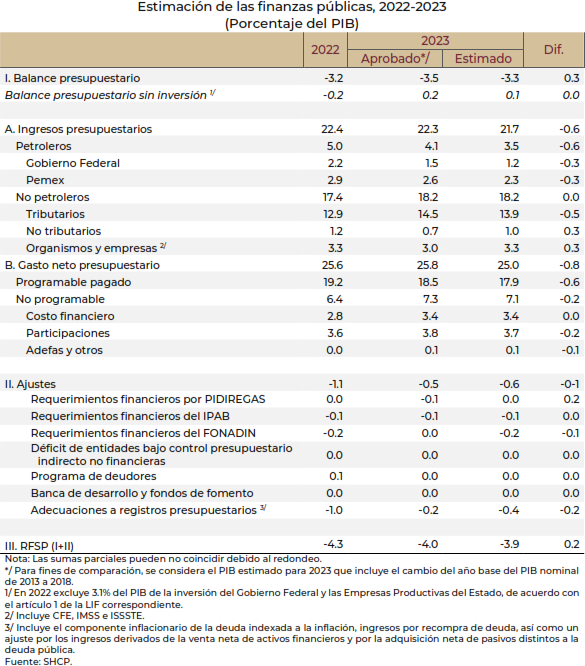 En 2024 se prevé que el crecimiento de la economía mexicana se fundamente en la fortaleza del consumo privado, mayores niveles de inversión pública y privada, mismos que permitirán aumentar la conectividad del mercado interno y las rutas de exportación, garantizar la disponibilidad de energía, potenciar la derrama económica del turismo e incrementar la capacidad productiva del país. Estas inversiones tendrán efectos positivos en la reconfiguración del comercio internacional con la llegada de una mayor inversión extranjera y mayores oportunidades de empleo. Además, en su conjunto, estos elementos permitirán afrontar los impactos del complejo entorno global y generarán menor volatilidadsobre las variables nacionales. Otro factor que dará soporte al crecimiento y contribuirá a atenuar los impactos económicos del exterior será la continuidad de las políticas públicas de esta administración.Para 2024 se estima un rango de crecimiento para la economía mexicana que va de 2.5 a 3.5% anual. Este rango se ubica por arriba del estimado en los Pre-Criterios 2024, pero en un rango de variabilidad menor. Se proyecta que la tasa de interés cierre 2024 en 9.5% derivado del proceso de normalización de la política monetaria del Banco de México, a medida en que se observe una convergencia más clara de la inflación general y la formación de expectativas, junto con el componente subyacente. Se estima que la inflación cierre el año en 3.8%, por arriba en 0.8 pp de lo anticipado en los Criterios Generales de Política Económica 2023. En cuanto al tipo de cambio, se estima que al cierre de 2024 se ubique en17.6 pesos por dólar, lo cual resulta en una apreciación de 3.1 pesos respecto al estimado del Paquete Económico 2023. En 2024 se prevé que la cuenta corriente presente un déficit de 0.7% del PIB, con lo que se mantendrá por debajo de su promedio histórico y ligeramente menor de lo estimado en los Criterios Generales de Política Económica 2023.En materia petrolera, se estima un precio de la mezcla mexicana del crudo de exportación de 56.7 dpb, en línea con la metodología establecida en el artículo 31 de la Ley Federal de Presupuesto y Responsabilidad Hacendaria (LFPRH) y el artículo 15 de su Reglamento. Si bien los precios implícitos en futuros se ubican por arriba del estimado por la fórmula, en 2024 se espera un menor crecimiento de la demanda de petróleo, en línea con las expectativas de desaceleración de la actividad económica global, en especial por la ralentización de la economía China, el menor ritmo de crecimiento en Europa y la debilidad del sector manufacturero en economías avanzadas. se anticipa que la plataforma de producción de petróleo nacional ascienda a 1,983 mbd para 2024, con base en una estimación prudente y consistente con la trayectoria observada hasta la primera mitad de 2023 de la producción de Pemex, socios, condensados y privados; así, para el cierre de 2024 se revisa a la alza la producción respecto a lo publicado en el Paquete Económico 2023.Se prevé que en 2024 la actividad económica de E.U.A. crezca 1.8% anual, ligeramente por debajo de lo previsto en los Criterios Generales de Política Económica 2023 y un menor ritmo que el esperado en 2023. La producción industrial seguirá contribuyendo al crecimiento de la demanda de importaciones mexicanas, en particular en aquellos sectores tradicionales como el equipo de transporte, equipo eléctrico, electrónicos y productos agrícolas donde México destaca como uno de los principales socios comerciales.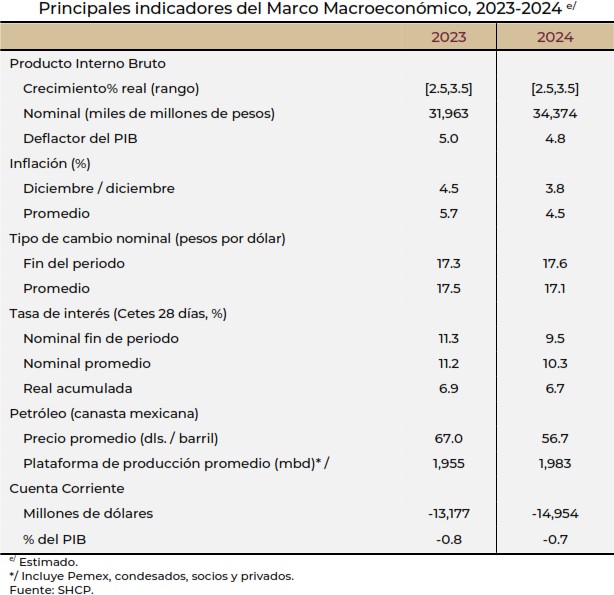 Para el ejercicio fiscal 2024 se presupuestan ingresos por 7,329 mil millones de pesos, mayores en 58 mil millones de pesos con respecto al cierre estimado para 2023, lo que representa una variación real de 0.8%.En la Iniciativa de Ley de Ingresos de la Federación (ILIF) 2024 se estiman menores ingresos petroleros por 133 mil millones de pesos respecto a los estimados para el cierre de 2023, principalmente por el efecto del menor precio del petróleo para 2024 que se estima 15.4% menor al precio esperado de cierre de 2023. Sin embargo, el impacto del precio será compensado parcialmente con el aumento de 1.4% en la plataforma de producción de hidrocarburos para 2024 respecto a la esperada para el cierre del presente año.Se prevé que los ingresos tributarios totales en 2024 se ubiquen en 4,941.5 mil millones de pesos y tengan un crecimiento real de 6.1% respecto al cierre estimado para 2023. El dinamismo de los ingresos se explica principalmente por el crecimiento esperado en el Impuesto Especial sobre Producción y Servicios (IEPS) de combustibles dada la expectativa de un menor precio del petróleo en 2024 y una menor base de comparación de 2023.En su comparación con los ingresos publicados en la Ley de Ingresos de la Federación (LIF) 2023, se estima que los ingresos tributarios crezcan 2.1% real. Se presupuestan ingresos no tributarios del Gobierno Federal por un monto de 261.6 mil millones de pesos lo que implica una reducción de 23.6% en términos reales con respecto al cierre estimado del año debido, principalmente, a que en 2023 se estima habrá mayores ingresos excedentes con destino específico. Finalmente, con respecto a los ingresos de organismos y empresas distintos de Pemex se estima prácticamente el mismo nivel real respecto a lo aprobado en 2023.Para 2024, la política de gasto prioriza la inversión social, la conclusión de proyectos de inversión física, así como el fortalecimiento de los rubros de salud, seguridad y educación, para favorecer el bienestar económico y social. En particular, las previsiones de gasto programable reflejan las asignaciones que propone el Ejecutivo Federal con el propósito de dar cobertura a las necesidades en materia de desarrollo social, particularmente en los renglones de bienestar, educación y salud; de crecimiento económico, como infraestructura para el sector energético, de transporte, turismo y agricultura; y de los servicios que otorga el gobierno, como defensa, seguridad ciudadana y procuración de justicia, entre otras.Para consolidar los logros obtenidos hasta ahora y para continuar con el cumplimiento de las directrices contenidas en el Plan Nacional de Desarrollo 2019-2024, en el proyecto de presupuesto para el próximo año se propone un gasto en desarrollo social de 4 billones 384.6 mil millones de pesos, que representa el 67.6% del gasto programable total, con un crecimiento real de 7.1% con relación al monto aprobado de 2023.En línea con la política que privilegia la atención de las necesidades de la población, se propone un gasto para la función protección social de 2 billones 61.7 mil millones de pesos, superior en 12.0% real comparado con el monto establecido en el Presupuesto de Egresos de la Federación (PEF) 2023.El gasto neto total asciende a 9 billones 22.0 mil millones de pesos, lo que significa 4.3% de incremento real respecto al aprobado de 2023, y se compone de 6 billones 446.4 mil millones de pesos que corresponden a gasto programable pagado y 2 billones 575.6 mil millones de pesos que se asocian a gasto no programable, que incluye costo financiero de la deuda, participaciones a entidades federativas y municipios, y Adefas.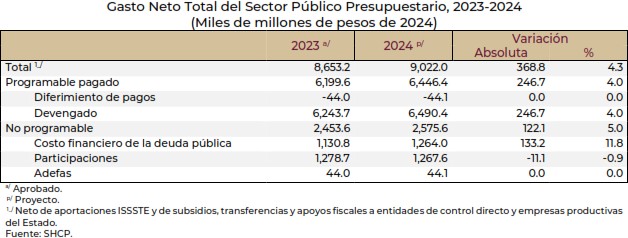 Los recursos destinados a las haciendas públicas locales ascienden a 2 billones 563.3 mil millones de pesos, lo que representa un incremento de 12.9 mil millones de pesos con relación a lo aprobado en 2023. Por su parte, del total de recursos para los gobiernos de las entidades federativas, 49.5% corresponde a participaciones, 41.7% a aportaciones federales y el 8.9% restante se destina a otros conceptos. De esta forma, el proyecto de presupuesto para 2024 busca continuar apoyando el fortalecimiento de las capacidades de los estados de la república, para que estén en condiciones de atender sus obligaciones institucionales, tales como impulsar acciones relacionadas con la educación, la salud, la infraestructura social, la seguridad pública y el fortalecimiento financiero de las entidades federativas y de los municipios.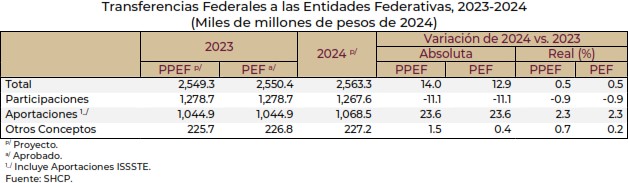 En la ILIF 2024, se solicita un techo de endeudamiento interno neto del Gobierno Federal de 1 billón990.0 mil millones de pesos. Para el endeudamiento externo del Sector Público, que incluye al Gobierno Federal y a la banca de desarrollo, se solicita un techo de endeudamiento neto de 18.0 mil millones de dólares.El marco macroeconómico para el periodo de 2025 a 2029 se basa en condiciones inerciales, principalmente para las variables internacionales con mayor incidencia en el PIB de México como las exportaciones, el turismo y las remesas. Mientras que también se incorpora los efectos de las políticas públicas implementadas a lo largo de la presente administración, como aquellas de índole laboral y de protección social, y su efecto en los indicadores nacionales.Se estima que durante el periodo de 2025 a 2029 el PIB de México crecerá en un rango entre 2.0 y 3.0% anual promedio. Estas estimaciones se encuentran en línea con las estimaciones del PIB potencial establecidas en el art. 11 C del Reglamento de la LFPRH, así como con los datos observados de crecimiento poblacional, años de escolaridad promedio, participación laboral, inversión privada en maquinaria y equipo, e inversión no residencial, pública y privada.Se pronostica que en el periodo 2025 a 2029 la inflación sea consistente con el objetivo del Banco de México de 3.0% anual, con lo que la tasa de Cetes a 28 días se ubicaría en 5.9% en promedio y a partir de 2026 se encuentre en un nivel de equilibrio de 5.5%.Por su parte, el tipo de cambio registrará una ligera depreciación que es congruente con el tipo de cambio real y la inflación de mediano plazo de E.U.A. Además, durante el periodo proyectado, las cuentas externas se mantendrán en niveles sostenibles por lo que el déficit de la cuenta corriente de la balanza de pagos del periodo de 2025 a 2029 será de 1.0% del PIB en promedio.Se prevé un precio promedio de 48.4 dpb en el periodo de 2025 a 2029, el cual es consistente con la dinámica que muestra la curva de futuros en el mes de agosto de 2023. Mientras que, se supone que la plataforma de producción de crudo tendrá una trayectoria de crecimiento moderado en un contexto de maduración de campos petroleros y de nuevos proyectos de exploración que pudieran dar resultados hacia el final del periodo proyectado.Se anticipa que el crecimiento de la economía de E.U.A. se encuentre ligeramente por arriba de su potencial, con lo que aumentaría 2.0% en promedio durante 2025 a 2029. Lo anterior también sería unpoco mayor a la encuesta Blue Chip Economic Indicators de su edición de marzo de 2023, en la que los analistas encuestados pronosticaron que durante 2025 a 2029 la tasa anual promedio de crecimiento del PIB sería de 1.9%.En cuanto a la actividad industrial, esa misma encuesta pronostica que en dicho periodo crezca 2.0% promedio anual, inferior a la proyección de este Paquete Económico que incorpora los efectos de las políticas públicas en el contexto de la relocalización de empresas.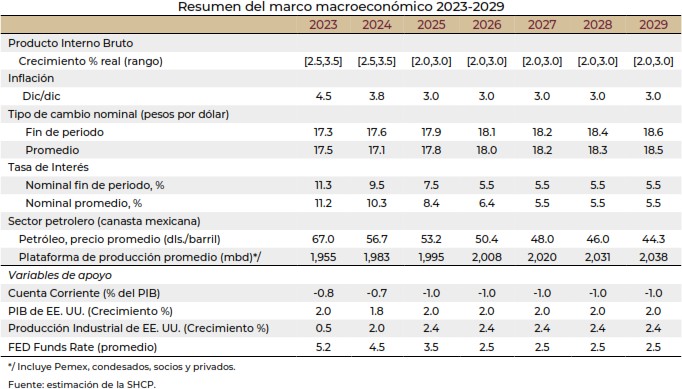 Las estimaciones de finanzas públicas para 2024 consideran un marco macroeconómico prudente que incorpora las perspectivas de los principales indicadores económicos para el año. No obstante, se debe considerar que durante el ejercicio fiscal se pueden presentar choques macroeconómicos y otros factores inusuales que generen desviaciones con respecto a lo previsto en el Paquete Económico.Atendiendo a esta posibilidad, a continuación, se presenta un análisis de sensibilidades que presenta una variedad de escenarios considerando ciertas desviaciones de las principales variables del marco macroeconómico propuesto sobre las estimaciones de ingresos y gasto presentadas en el Paquete Económico 2024.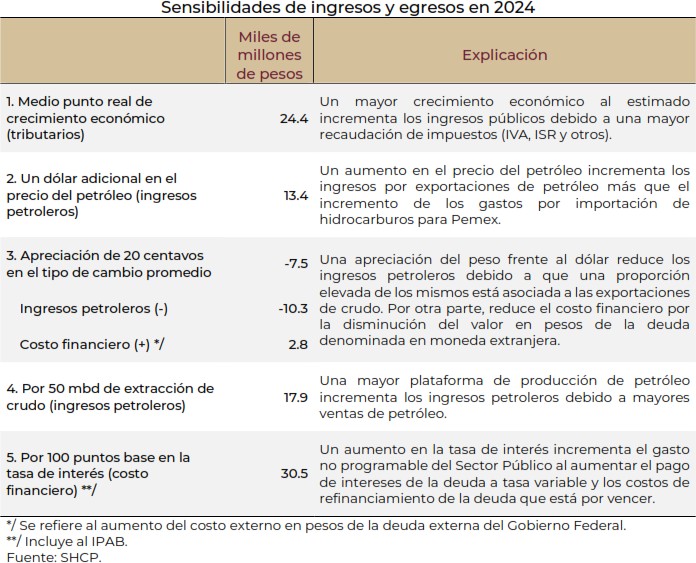 Es importante destacar que el Gobierno de México cuenta con un conjunto de amortiguadores fiscales para disminuir los riesgos que pudieran generar eventos adversos sobre las finanzas públicas del país, entre los cuales destacan:Una estrategia de coberturas petroleras para cubrir la exposición de los ingresos del Gobierno Federal ante reducciones en los precios del crudo;La línea de Crédito Flexible con el FMI de 47 mil millones de dólares (equivalente a 35.7 mil millones de Derechos Especiales de Giro) para enfrentar un posible entorno económico adverso;La línea swap con el Tesoro de los E.U.A. por 9 mil millones de dólares;Las reservas internacionales por 204 mil millones de dólares al 1 de septiembre de 2023;La flexibilidad cambiaria que permite absorber choques externos;Una composición de la deuda pública mayoritariamente en moneda nacional y a tasa fija que permite hacer frente a riesgos de tipo de cambio, tasas de interés y refinanciamiento. De la deuda del Gobierno Federal, al cierre de julio, 83.7% correspondió al componente interno y el 76.8% de los valores gubernamentales se encontraban a tasa fija y a largo plazo.El seguro para catástrofes con una cobertura de 5 mil millones de pesos, el cual se destina a cubrir los recursos presupuestales necesarios para atender los efectos ocasionados por fenómenos naturales y tiene vigencia hasta el 5 de julio de 2024;Un bono catastrófico vigente hasta marzo de 2024 por 485 millones de dólares con cobertura contra pérdidas derivadas de sismos de diferentes magnitudes y ciclones tropicales.Uno de los principales objetivos de la presente administración ha sido generar las condiciones que permitan revertir el rezago económico de la región sur del país que comprende los estados de Campeche, Chiapas, Oaxaca, Quintana Roo, Tabasco, Veracruz y Yucatán. Para ello, se ha puesto en marcha un despliegue integral de políticas de desarrollo regional con el objetivo de aprovechar el potencial productivo de los estados en la región. Ello generará un círculo virtuoso de mayor inversión, empleo, bienestar y crecimiento, con miras a reducir la pobreza y las desigualdades regionales. Asimismo, a través del impulso a la infraestructura de la región, se ha buscado incrementar la conectividad territorial para reducir los tiempos y costos de transportación de los estados del sur con el resto del país. Además, esto fomenta su integración con las cadenas globales de valor ya que dicha región se podrá beneficiar aún más de las tendencias globales de relocalización de empresas.Actualmente, México es uno de los principales destinos de la nueva ola de inversión generada por la reconfiguración de las cadenas globales de valor. Nuestro país, no solo es uno de los principales beneficiarios de las tendencias de relocalización hacia lugares más próximos a los mercados objetivos, sino también del impulso indirecto del regreso de compañías a E.U.A. y del reciente estímulo a la industria manufacturera del país vecino.La reconfiguración de las cadenas globales de valor tiene efectos directos asociados a la relocalización de las empresas en México y efectos indirectos a través de la repatriación de empresas a E.U.A. y del reciente impulso a la industria manufacturera que se ha implementado en ese país.Destacan la Ley de Reducción de Inflación y la Ley de Ciencia y Chips, que, en conjunto, suponen recursos para el desarrollo de la industria manufacturera estadounidense de algunos sectores estratégicos por hasta un 2.8% del PIB de dicho país en un periodo aproximado de diez años.Lo anterior se han traducido en un crecimiento acelerado de la construcción de plantas de manufacturas en E.U.A., que entre enero y julio de este año han incrementado en 56.0% real en comparación con el mismo periodo del año pasado.El Paquete Económico para el ejercicio 2024 da continuidad a las políticas públicas que han llevado a esta administración a obtener los buenos resultados económicos observados hasta ahora, mismos que sentarán las bases para la transformación de México con un mayor crecimiento de nuestra economía y del bienestar la población.Al cierre de la administración, nuestro país continuará con finanzas públicas sanas y una economía sólida, ambos preceptos necesarios para enfrentar los retos de una economía global compleja y cambiante. Además, se dispondrá de una política económica más incluyente, con menor pobreza y desigualdad tanto entre regiones como entre sectores de la población.ENTORNO LOCALEl Estado de Tlaxcala cuenta con una población cercana a 1.3 millones de habitantes, siendo el Estado más pequeño del país en términos de producción económica, por lo que la economía del Estado no es comparable con otras Entidades Federativas.La industria automotriz es una de las principales actividades en el Estado, debiéndose en buena medida su dinamismo a que las empresas instaladas son proveedoras o distribuidoras de Volkswagen de México. En el ejercicio 2021 a pesar de las dificultades impuestas a nivel internacional por la crisis de salud iniciada en 2020, ésta observó un crecimiento del 1% respecto a 2020 con una producción de 95,800 unidades, por lo que se espera que esta industria, continúe con su dinamismo en el mediano plazo.La política fiscal que se implementará en el ejercicio 2024, tendrá como finalidad mantener un balance presupuestario positivo, procurando que las fuentes de ingreso financien el gasto corriente del ejercicio, por lo que se estima que se sigan registrando márgenes operativos positivos en 2023 y 2024, aunque menores a los observados en ejercicios anteriores. Los resultados financieros balanceados y la política de deuda conservadora, han permitido que desde el ejercicio 2008 el Estado de Tlaxcala haya registrado una posición libre de endeudamiento.Esperamos que Tlaxcala siga registrando márgenes operativos positivos en 2023 y 2024 aunque menores a los observados en años previos a la pandemia, debido principalmente a la disminución en las transferencias federales no etiquetadas (participaciones) en 2024, las cuales son equivalentes al 44%de los ingresos operativos. Hacia el cierre del año se estima que las participaciones asciendan a 3.7% del PIB, 0.1 pp por arriba del nivel observado en 2022.Si bien se prevé que las participaciones se ubiquen por debajo de lo programado, ante la reducción de la recaudación federal participable, es importante mencionar que el Gobierno Federal llevó a cabo una potenciación del Fondo de Estabilización de los Ingresos de las Entidades Federativas (FEIEF) con miras a proteger la disponibilidad de recursos de los Estados y Municipios.Asimismo, con la finalidad de controlar el crecimiento del gasto, se puso en marcha el Acuerdo que Establece los Lineamientos y Políticas Generales del Ejercicio del Presupuesto, las Medidas de Mejora y Modernización, así como de Austeridad del Gasto Público de la Gestión Administrativa, destacando entre otras medidas para limitar el crecimiento del presupuesto, el establecimiento de topes a ciertos rubros del gasto.El Estado ha registrado resultados financieros positivos durante los últimos cinco años, ya que los ingresos totales crecieron a una tasa compuesta anual del 3.2%, similar a la tasa de gastos totales. Se espera que durante 2023 y 2024 Tlaxcala registre superávits financieros aunado a un mayor gasto de capital para el periodo en cuestión.Se estima que para 2024, los ingresos propios se mantengan en niveles estables similares a los de 2023, en línea con las previsiones efectuadas por el Gobierno Federal, considerando que los recursos destinados a las entidades federativas, en lo que va del año se han asignado 1 billón 418.7 mil millones de pesos, lo que representa un crecimiento de 2.4% con respecto a enero-julio de 2022. En su interior, las participaciones a Entidades y Municipios representaron el 50.5% del total, mientras que las aportaciones federales del Ramo 25 y Ramo 33 el 39.3%.La liquidez del Estado de Tlaxcala es un factor que permite enfrentar choques externos imprevistos, por lo que se espera que el efectivo del Estado cubra al menos el 2.4% de los pasivos promedio para 2023 y 2024, como resultado del buen manejo del presupuesto.La Iniciativa de Ley Ingresos del Estado de Tlaxcala para el Ejercicio Fiscal 2024, presentada ante ese Congreso del Estado, establece una estimación con base en las cifras anunciadas por la Secretaría de Hacienda y Crédito Público para el ejercicio 2024, correspondientes a los conceptos por los cuales elGobierno del Estado obtendrá los recursos económicos que requiere para la realización de sus funciones.El comportamiento de los ingresos derivados de fuentes locales en los últimos 5 años, ha presentado un comportamiento creciente, derivado de las acciones implementadas, enfocadas a la simplificación administrativa y a la mejora en la prestación de servicios a la ciudadanía; sin embargo, durante el ejercicio 2020 esta estabilidad se vio severamente afectada por los efectos de la pandemia ocasionada por la COVID-19.RECAUDACIÓN DE IMPUESTOS PROPIOS 2019-2023* (Mdp)Fuente: Dirección de Contabilidad Gubernamental y Coordinación Hacendaria* Estimaciones al Cierre de 2023.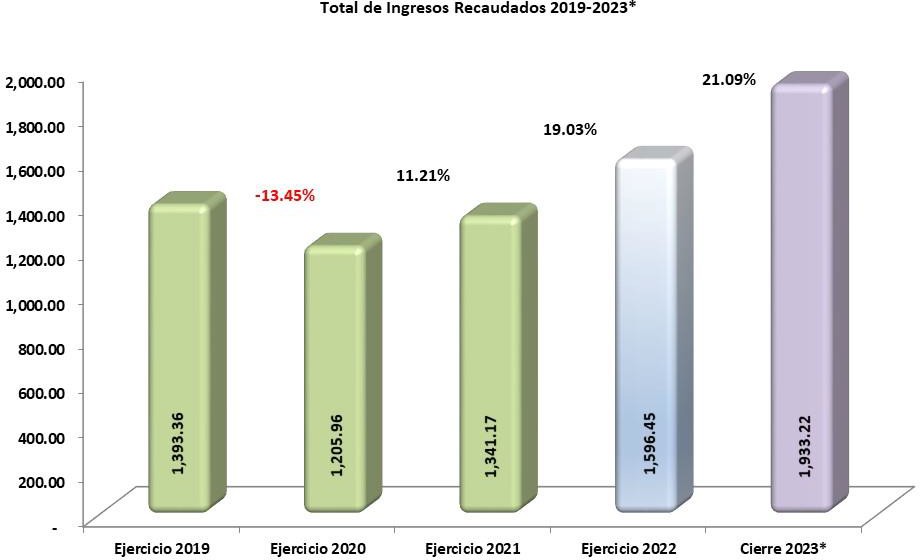 Fuente: Dirección de Contabilidad Gubernamental y Coordinación Hacendaria* Estimaciones al Cierre de 2023.Ante un panorama económico que puede presentar riesgos en el corto y en el mediano plazo, esta administración no prevé la creación de nuevos impuestos ni el incremento de los ya vigentes, por lo que será una tarea fundamental el implementar una política fiscal que favorezca el financiamiento del gasto público, permitiendo eficientar la administración y recaudación de las diferentes fuentes de ingresos, siguiendo entre otras estrategias las siguientes:Otorgar estímulos que permitan al contribuyente cumplir con sus obligaciones fiscales, buscando que éstos logren mayores beneficios disminuyendo rezagos e incumplimientos.Realizar campañas publicitarias que incentiven el cumplimiento de las obligaciones fiscales, logrando una mayor presencia fiscal.Fortalecer las fuentes de ingresos federales y los esquemas de incentivos derivados del Convenio de Colaboración Administrativa en Materia Fiscal Federal.Mejorar las capacidades administrativas de los Organismos Descentralizados para el timbrado en tiempo y forma de la nómina de empleados estatales, para recibir las participaciones establecidas en el artículo 3-B de la Ley de Coordinación Fiscal.Promover entre la población el realizar trámites y pagos vía internet, a través del portal oficial de la Secretaría de Finanzas.Implementar nuevos mecanismos para el pago de contribuciones de forma electrónica y de fácil acceso para los contribuyentes.Enviar a través de correo electrónico, cartas invitación para incentivar a los contribuyentes a regularizar su situación fiscal.Bancarizar el pago de servicios prestados por Organismos Públicos Descentralizados, así como de las dependencias del sector central.No creación de nuevos impuestos.Ampliar el universo de contribuyentes, promoviendo la formalidad.Cumplimiento de la normatividad emitida por el Consejo Nacional de Armonización Contable (CONAC).Transparencia y Rendición de Cuentas.Congruencia en los pronósticos de recaudación federal y estatal considerando riesgos fiscales, evolución y perspectivas económicas.Integración del Paquete Económico conforme a lo establecido en la Ley de Disciplina Financiera de las Entidades Federativas y los Municipios.Finanzas Estatales sanas.En materia de incentivos fiscales estatales, se han propuesto políticas de fomento económico para impulsar la creación de nuevos empleos y generar cadenas productivas en el ámbito rural e industrial, que permitan atraer la atención de inversionistas al Estado.Observando el principio de justicia tributaria, se prevé otorgar estímulos en materia del Impuesto Sobre Nóminas a empresas que ya se encuentren instaladas y a las de nueva creación con domicilio fiscal en el Estado, que contraten adultos mayores y a personas con alguna discapacidad; por otra parte, se continuará subsidiando el pago del Impuesto Estatal Sobre Tenencia o Uso de Vehículos.Asimismo, se otorgan beneficios a los propietarios, tenedores o usuarios de vehículos automotores híbridos que circulen en la Entidad, otorgándoles una exención del 100% en el pago del Impuesto Estatal Sobre Tenencia o Uso de Vehículos y de los Derechos por Registro y Control Vehicular y la reducción en el cobro de infracciones, estableciendo un tabulador para tal efecto, a fin de otorgar certeza jurídica a los infractores que se les imponga alguna multa por los supuestos establecidos en el Reglamento de la Ley de Comunicaciones y Transportes en el Estado de Tlaxcala en Materia de Transporte Público y Privado.De igual manera, en apoyo a la economía de las y los tlaxcaltecas, se considera pertinente ampliar al último día hábil del mes de marzo de 2024, el Programa Estatal de Reemplacamiento 2023; no obstante, se actualiza el costo de las placas acorde a la inflación esperada en el ejercicio 2024, teniendo como finalidad el incentivar la regularización y el cumplimiento de obligaciones.El Indicador Trimestral de la Actividad Económica Estatal (ITAEE), reveló para el caso de Tlaxcala que la variación trimestral de la actividad económica fue de 4.1% a tasa anual respecto al mismo periodo de 2022, con lo que la economía del Estado de Tlaxcala se ha mantenido a la alza, manteniéndose por encima de la media nacional que es de 3.7%.En cuanto a las actividades primarias, la media nacional del Indicador Trimestral de la Actividad Económica se ubicó en 2.3% con respecto al mismo trimestre pero del año anterior, indicador que colocó a Tlaxcala en 1.3% de variación anual, principalmente por el comportamiento de la agricultura, cría y explotación de animales. Con ello, Tlaxcala se situó en el lugar 16 a nivel nacional.Respecto a las actividades secundarias que comprende los sectores dedicados a la industria de la minería, manufacturas, construcción y electricidad con corte al primer trimestre del presente año y en comparación con el 2022, la variación de la Entidad Tlaxcalteca fue de 7.5% mientras que la media nacional fue de 2.5%, ubicando a Tlaxcala en el séptimo lugar entre las 32 Entidades Federativas del país.Por otro lado, las actividades terciarias que incluyen los sectores dedicados a la distribución de bienes y aquellas actividades relativas a operaciones con información o con activos, así como a servicios cuyo insumo principal es el conocimiento y la experiencia de personal. Incluyen también todo lo relacionado con la recreación y el gobierno, crecieron en su comparativo anual un 2.5%, cuando la media nacional fue de 4.3%, lo que ubicó a Tlaxcala en el lugar 25 a nivel nacional, siendo el Estado de Quintana Roo quien generó una mayor variación positiva con un 7.7%.La economía de México creció en el segundo trimestre de 2023 ligeramente por debajo de lo que se había estimado preliminarmente, debido a una revisión a la baja del desempeño de las actividades agropecuarias y los servicios, que velaron un mejor comportamiento de las manufacturas.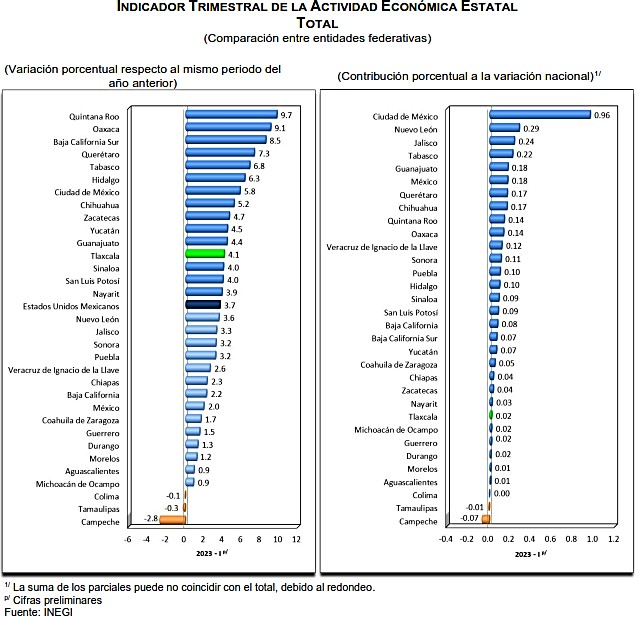 El Gobierno del Estado considera prioritaria una estrategia de inclusión social con perspectiva de género, por lo que la atención de los derechos de las niñas, niños y adolescentes de 0 a 5 años y adolescentes hasta los 18 años es fundamental, por lo que se han emprendido acciones que permitan identificar plenamente los recursos que son ejercidos en estos rubros por las Dependencias del Estado, previniendo rezagos y desigualdades, para lo que se incorporarán propuestas y estrategias de desarrollo con perspectiva de género al interior de éstas.Al mes de agosto de 2023 la tasa de ocupación reflejó una participación del 1% al total nacional, presentando un incremento de 4,583, puestos de trabajo permanentes respecto a diciembre de 2022. Al mes de agosto de 2023, se tienen registrados 114,467 trabajadores asegurados en el IMSS, tal y como se muestra en los cuadros siguientes: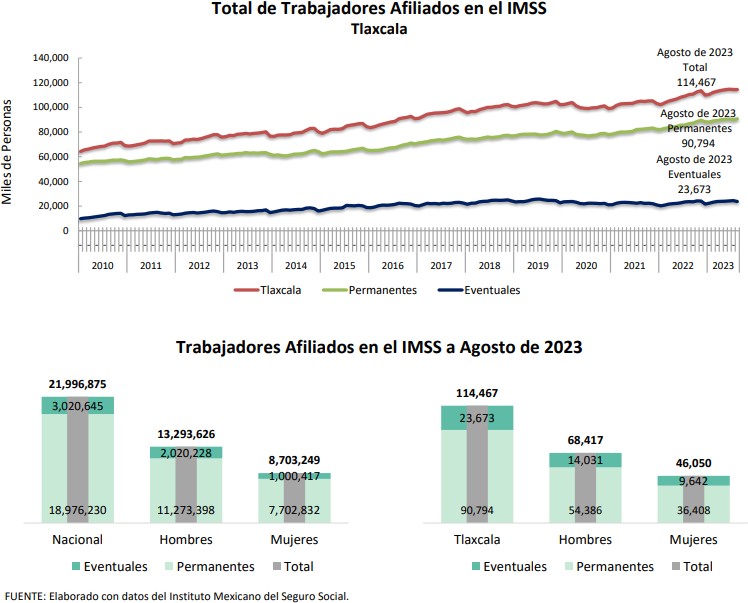 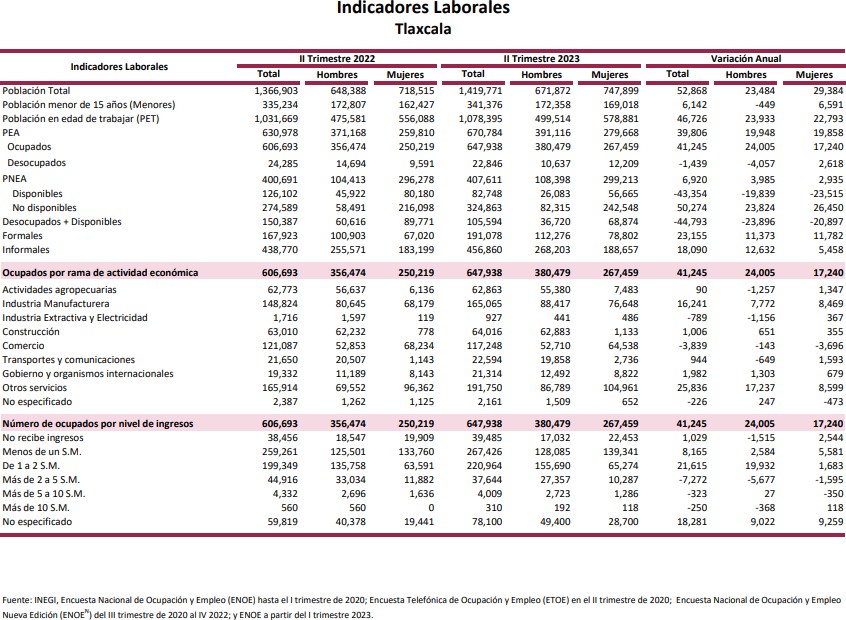 De acuerdo al Directorio Estadístico Nacional de Unidades Económicas, Tlaxcala cuenta con 82,520 Unidades Económicas al mes de septiembre de 2023, en los rubros siguientes:Lo que representa una participación del 1% del Estado en el total nacional. Al segundo trimestre de 2023 la Población Económicamente Activa (PEA) ascendió a 670,784 personas, representando el 53% de la población en edad de trabajar. Del total de la PEA, el 97% está ocupada y el 3% se encuentra desocupada.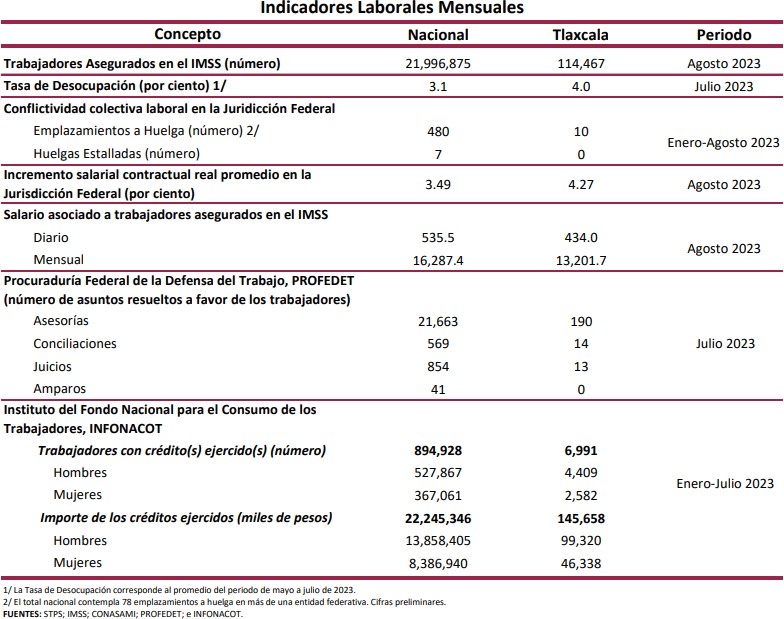 Los Objetivos de Desarrollo Sostenible (ODS), constituyen un llamado universal a la acción, para poner fin a la pobreza, proteger el planeta y mejorar la vida y la perspectiva de las personas en todo el mundo. El plan para alcanzar los objetivos planteados en el documento, es de 15 años. La ONU considera que se está progresando en muchos lugares, pero en general, las medidas encaminadas a lograr los propósitos todavía no avanzan a la velocidad, ni escalas necesarias.El año 2020 marcó el inicio de una década de acción ambiciosa a fin de alcanzar los objetivos para el 2030, por lo que en nuestro Estado consciente de la necesidad de integración en un entorno globalizado y observando los compromisos internacionales que nuestro país asumió en materia de desarrollo humano, cuidado del ambiente y responsabilidad con el planeta, hemos buscado insertar los productos tlaxcaltecas en los mercados nacional e internacional identificando las oportunidades de una economía globalizada y aprovecharlas, dado que se presentan mayores complejidades.Al segundo trimestre de 2023, la Inversión Extranjera Directa Acumulada del año 2006 al mes de junio de 2023 en el Estado de Tlaxcala fue de 3,132.0 millones de dólares, lo que representó un aporte del0.1% al total nacional, instalándose empresas de diversas nacionalidades, tal y como se observa en el cuadro comparativo siguiente: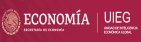 */ Con información al 30 de junio de 2023.Nota: A partir del primer trimestre de 2023 las publicaciones se realizan con Sistema de Clasificación Industrial de América del Norte (SCIAN) 2018. Fuente: Secretaría de Economía."C" (confidencial), la información a nivel de empresa que obra en el RNIE no es de carácter público y se encuentra clasificada como confidencial, con fundamento en lo dispuesto por los artículos 31 de la Ley de Inversión Extranjera, 32 del Reglamento de la Ley de Inversión Extranjera y del Registro Nacional de Inversiones Extranjeras, 116 de la Ley General de Transparencia y Acceso a la Información Pública y 113 de la Ley Federal de Transparencia y Acceso a la Información Pública. El dato estadístico de esta celda no se muestra debido a que corresponde a una o dos empresas.El ejercicio del gasto público es un elemento fundamental por lo que, la eficacia y la eficiencia en su ejercicio contribuirá a la identificación de posibles casos de corrupción. El Instituto Mexicano para la Competitividad A.C. elaboró el Índice de Información Presupuestal Estatal (IIPE); actual Barómetro de Información Presupuestal Estatal (BIPE), que evalúa la calidad del reporte de la información presupuestal de las 32 Entidades Federativas. El BIPE tiene como propósito eliminar las condiciones de opacidad en el manejo de los recursos públicos y fomentar buenas prácticas presupuestales. Desde 2008, el IMCO evalúa la calidad de la información presupuestal de los estados sobre la base de un catálogo de buenas prácticas y las normas de contabilidad gubernamental. El BIPE ubica al Estado de Tlaxcala entre las 20 entidades mejor evaluadas en esta materia.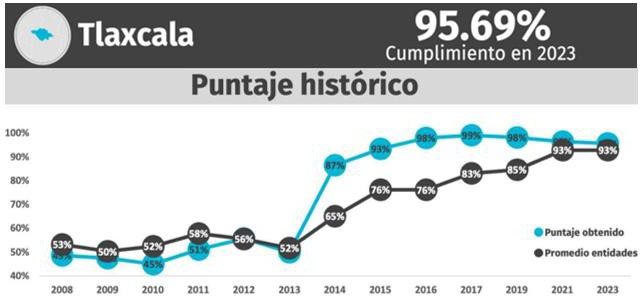 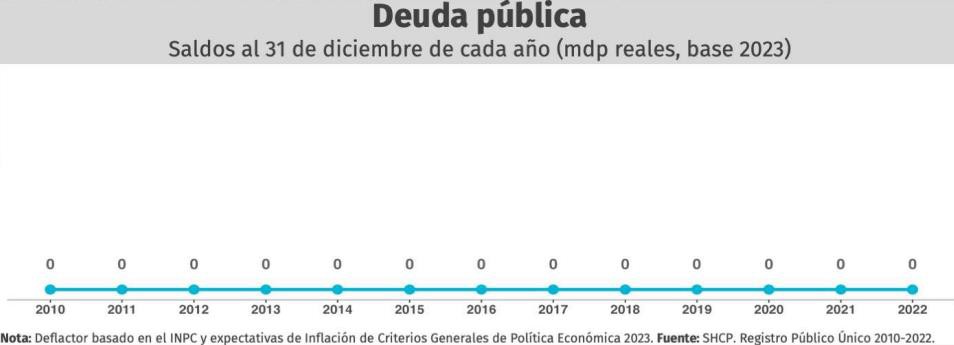 En materia de ingresos provenientes de fuentes locales y considerando el término de la pandemia ocasionada por la COVID-19 aunado a una recuperación gradual de las actividades económicas en el Estado, se estima que, para el ejercicio fiscal de 2024, se tenga una variación del 17.80% con relación a la Ley de Ingresos aprobada para el ejercicio fiscal de 2023, tal como se muestra en el gráfico siguiente: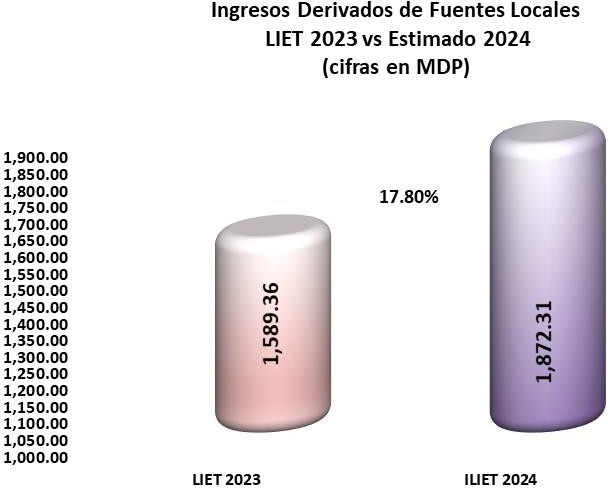 En esta estimación se incluyen los ingresos que se esperan captar por parte de los Organismos Públicos Descentralizados, por la prestación de servicios inherentes a sus funciones, mismos que serán recaudados a través de la Secretaría de Finanzas.En lo que corresponde a participaciones federales referenciadas a la Recaudación Federal Participable en el presente ejercicio (al mes de septiembre de 2023), la distribución por Entidad Federativa, muestra una variación promedio de -7.19%; Tlaxcala se sitúa con un -2.90%; esto derivado de la recaudación de los impuestos y derechos locales (incluye predial y agua municipal) en los periodos 2021-2022 tal como se aprecia en el gráfico siguiente: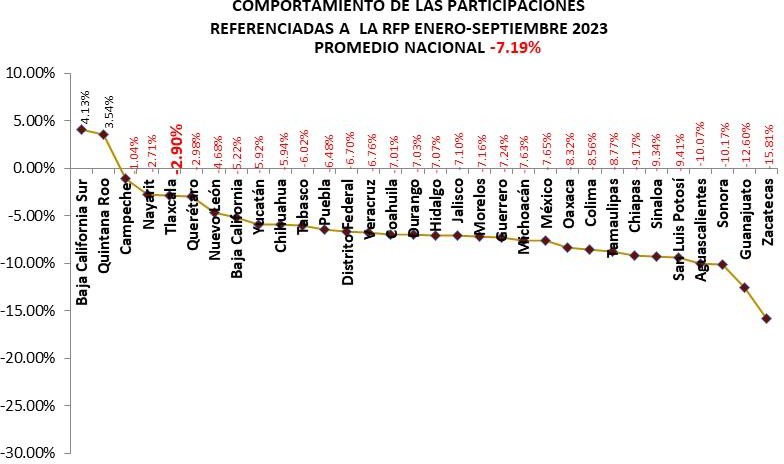 Para el ejercicio fiscal 2024, se prevé una variación del 6.06% en las participaciones federales, respecto de las cifras autorizadas en la Ley de Ingresos del Estado de Tlaxcala para el Ejercicio Fiscal 2023, tal y como se muestra en la gráfica siguiente: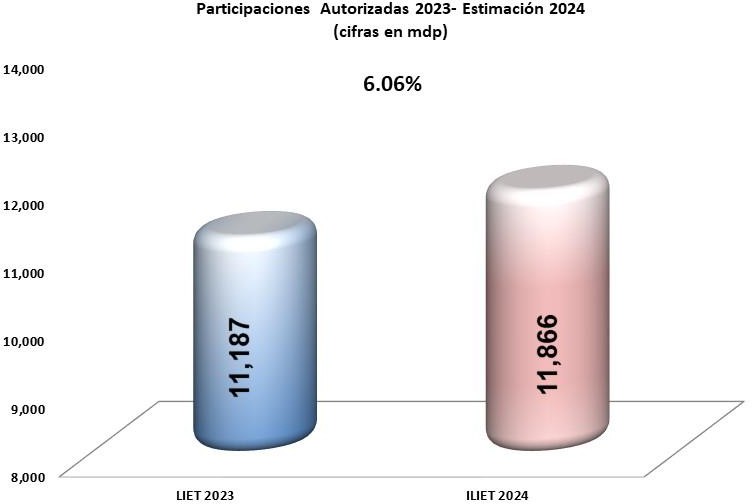 Fuente: Elaboración propia DCGCH.En el caso de las aportaciones federales, se espera un comportamiento a la alza, dado que son recursos etiquetados, se estima una variación positiva del 8.69% con relación a las cifras aprobadas en el ejercicio fiscal 2023, como se ejemplifica a continuación: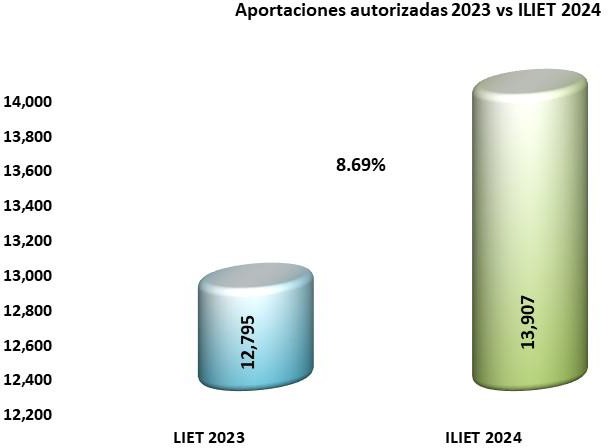 Fuente: Elaboración propia DCGCH.Para el ejercicio fiscal 2024, se prevé obtener un total de ingresos para el Estado de Tlaxcala por$27,644,830,450.00, provenientes de fuentes locales, participaciones e incentivos económicos, aportaciones federales, convenios suscritos con el Gobierno Federal y extraordinarios, lo que representa una variación del 8.11% respecto de las cifras autorizadas en la Ley de Ingresos del Estado de Tlaxcala, para el Ejercicio Fiscal 2023, tal y como se observa en la gráfica siguiente: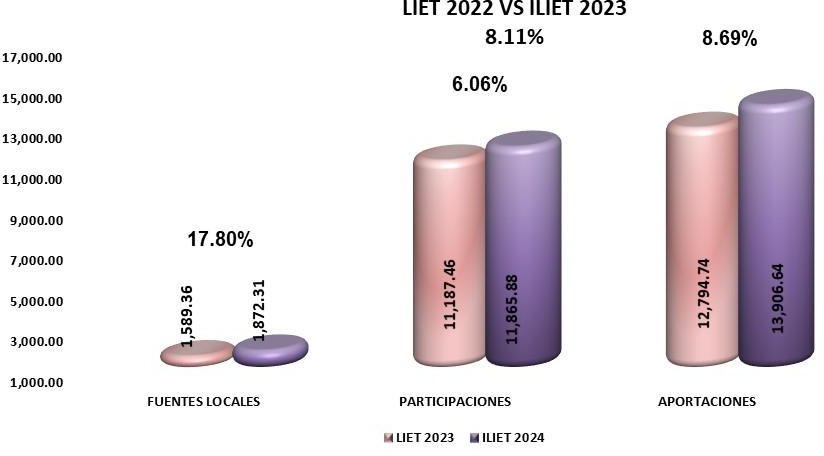 La presente Iniciativa, garantiza que las fuentes de financiamiento de los programas y proyectos previstos en la Iniciativa de Decreto de Presupuesto de Egresos del Estado de Tlaxcala, para el Ejercicio Fiscal 2024, se aplicará observando los principios de eficiencia, economía, austeridad y eficacia.CONCLUSIÓNEl programa económico contenido en el Paquete Económico Federal 2024 presentado al H. Congreso de la Unión por el Ejecutivo Federal, continuará ejerciendo un presupuesto equitativo y con prudencia fiscal, a la par que se continuaran fortaleciendo las fuentes de ingresos para orientar recursos al combate de las desigualdades sociales, económicas y regionales, así como a proyectos de inversión en materia energética y de conectividad, con miras a incidir en el crecimiento de la actividad económica, la generación de empleo de calidad y el desarrollo de largo plazo, refrendando los objetivos del Plan Nacional de Desarrollo (PND) 2019-2024, de lograr un entorno de seguridad y bienestar general para toda la población en México.Esta administración, ha definido políticas públicas para impulsar el desarrollo del Estado de una forma más equitativa, entre las que destacan: Fomentar las inversiones productivas, promover el empleo, la competitividad sectorial y la productividad, así como otorgar facilidades en las regulaciones públicas que incentiven la modernización del sector productivo, mediante espacios de concertación y apoyo con los sectores empresariales, los productores del campo, los sectores artesanales y los emprendedores.Optimizar la recaudación fiscal de las diferentes fuentes de ingresos, a través de la obtención de mayores recursos fiscales, siendo el Sistema Nacional de Coordinación Fiscal un instrumento de gran relevancia para la obtención de estos recursos vía transferencias federales, reducir la desigualdad, promover el empleo e incrementar el PIB per cápita, son los objetivos que nos hemos planteado lograr en beneficio de la población que menos tiene.El combate frontal a la corrupción es un elemento fundamental a considerar en el mediano plazo, pues a través de los ahorros generados por este concepto, se destinarán a fortalecer los programas sociales para mejorar la calidad de vida de la población en general.La política del Estado en materia de ingresos, contribuirá a mantener un Balance Presupuestario Sostenible y a soportar el financiamiento del gasto público, promoviendo el cumplimiento voluntario para incrementar la recaudación, sin aumentar los impuestos vigentes.La Iniciativa de Ley de Ingresos del Estado de Tlaxcala, para el Ejercicio Fiscal 2024, considera un pronóstico de ingresos prudente, al tomar como referencia el comportamiento de las finanzas estatales y los posibles riesgos que pudieran modificar las metas planteadas, así como las medidas para contener dichos riesgos; es por ello que esta administración, en las consideraciones que sustentan la presente Iniciativa, da cumplimiento a las disposiciones en materia de contabilidad gubernamental, coordinación fiscal, disciplina financiera, fortalecimiento a la fiscalización, responsabilidad hacendaria, transparencia y rendición de cuentas, tomando en consideración los Criterios Generales de Política Económica para la Iniciativa de Ley de Ingresos y el Proyecto de Presupuesto de Egresos de la Federación correspondientes al Ejercicio Fiscal 2024 y del Código Financiero para el Estado de Tlaxcala y sus Municipios.Por lo antes expuesto y dando cumplimiento a lo establecido en la Constitución Política del Estado Libre y Soberano de Tlaxcala, la Iniciativa de Ley de Ingresos del Estado de Tlaxcala, para el Ejercicio Fiscal 2024; establece un monto total de ingresos a recaudar por $ 27,644,830,450.00 (Veintisiete mil seiscientos cuarenta y cuatro millones ochocientos treinta mil cuatrocientos cincuenta pesos 00/100 M.N.).EN MATERIA DE EGRESOSEl paquete económico para el ejercicio fiscal 2024, se elaboró en apego a los principios de austeridad, disciplina financiera, honestidad y combate a la corrupción, los cuales son la base fundamental que caracterizan a los compromisos, proyectos, metas y políticas del Gobierno del Estado de Tlaxcala, con el firme propósito de lograr el desarrollo económico, social, educativo, cultural y de seguridad a favor de los habitantes de la Entidad bajo un presupuesto balanceado y sostenible, a través del mejoramiento de procesos tendentes a la recaudación de ingresos y de gestión de recursos federales que fortalezcan las finanzas públicas e implementación de acciones efectivas para la recuperación de la economía, en una estrecha colaboración con el Gobierno Federal y los Municipios, es momento de impulsar, potencializar y posicionar al Estado de Tlaxcala en todos los sectores, es objetivo prioritario de la actual administración atender los aspectos de mayor demanda ciudadana como lo es elevar la calidad de vida y de servicios de las familias tlaxcaltecas, para garantizar a los individuos una vida plena, en paz y armonía, así como atacar las causas de la inseguridad de manera que incentive la participación y seguridad ciudadana, genere cohesión, prevenga los delitos y combata la violencia y la ilegalidad.En congruencia con las acciones implementadas por el Gobierno Federal, se busca mitigar las desigualdades y gestionar la lucha en contra de las inequidades mediante una política social incluyente, bajo el principio de la transformación en la unidad, atacar la pobreza salarial y contribuir a la creación de empleo, vía la modernización de los sectores económicos, que promueva una mayor productividad, competitividad e innovación, en el contexto de un medio ambiente sano y limpio.Así mismo, construir un gobierno al servicio del pueblo, que diseñe y dirija una transformación en la unidad, impulsando el cambio profundo, a través de la participación y las inversiones en áreas estratégicas y prioritarias, que impliquen beneficios para las personas, que transformen las estructuras económicas, sociales, culturales e institucionales desiguales, en estructuras iguales y justas para los hombres y las mujeres, con garantía de derechos y ejercicio libre de la ciudadanía en todas sus formas y de esta manera se generen las condiciones que permitan mejorar el bienestar integral de las personas, a partir de esquemas orientados a disminuir las brechas de desigualdad e inequidad espacial y territorial, en las regiones de la entidad.Mediante programas sociales efectivos para la atención de grupos vulnerables, entre ellos, mujeres, personas con discapacidad, adultos mayores y pueblos originarios; una mayor y mejor seguridadpública a través del equipamiento, capacitación y profesionalización de los elementos de los diversos cuerpos de seguridad.Por su parte, el Gobierno Federal ha tomado acciones para enfrentar los impactos, económicos y financieros ocasionados por los impactos del complejo entorno global y la profundización de los riesgos geopolíticos y en apego al enfoque federal, se consideran tres pilares fundamentales: 1. Los apoyos sociales para el bienestar 2. La estabilidad y solidez de las finanzas públicas y 3. El apoyo a proyectos regionales.En razón a lo anterior, con base al Plan Nacional de Desarrollo 2019-2024 (PND), el Paquete Económico 2024, tiene como objetivo principal generar bienestar para la población, dirigiéndose al camino del crecimiento, con una disciplina fiscal para el fortalecimiento a la salud y a la educación.Así mismo, los Criterios Generales de Política Económica para la Iniciativa de la Ley de Ingresos y el Proyecto de Presupuesto de Egresos de la Federación correspondientes al ejercicio fiscal 2024 (CGPE) contienen un análisis de los resultados de las políticas implementadas, los retos que quedan por superar y sobre las medidas de política que se proponen para lograrlo.Por ello, el Proyecto de Presupuesto de Egresos de la Federación 2024 (PPEF) plantea un aumento real respecto al Presupuesto de Egresos de la Federación 2023 del 2.4% en el gasto propuesto en salud, así como un aumento anual de 5.5% en el gasto en protección social, con lo cual este rubro seguirá alcanzando máximos históricos en beneficio de las mayorías.La integración del Proyecto de Decreto de Presupuesto de Egresos del Estado de Tlaxcala para el Ejercicio Fiscal 2024, atiende el principio de equilibrio presupuestal entre los ingresos y egresos, tomando en cuenta los CGPE 2024 presentados por el Gobierno Federal, los cuales prevén un crecimiento real anual del PIB en 2024 en un rango de 2.5 a 3.5%.En apego a lo que establece la Ley General de Contabilidad Gubernamental, la Ley Federal de Presupuesto y Responsabilidad Hacendaria, la Ley de Coordinación Fiscal, la Ley Federal de Transparencia y Acceso a la Información Pública, la Ley de Disciplina Financiera de las Entidades Federativas y los Municipios, así como a las políticas públicas establecidas, se elaboró el Proyecto de Presupuesto de Egresos del Estado de Tlaxcala para el Ejercicio Fiscal 2024, mediante el modelo de Presupuesto basado en Resultados (PbR) y el Sistema de Evaluación del Desempeño (SED), quepermitirá en el corto y mediano plazo la ejecución de los programas y proyectos, a fin de mejorar los productos y servicios públicos en beneficio de la población.El Proyecto de Decreto de Presupuesto de Egresos del Estado de Tlaxcala para el Ejercicio Fiscal 2024 que se somete a la consideración de esta Legislatura, se estructura de acuerdo con la Clasificación Administrativa, Clasificación Funcional del Gasto, Clasificación Programática, Clasificador por Tipo de Gasto, Clasificador por Objeto del Gasto y Clasificador por Fuentes de Financiamiento, y en la norma para armonizar la presentación de la información adicional del Proyecto de Decreto de Presupuesto de Egresos, aprobados por el Consejo Nacional de Armonización Contable (CONAC); por otra parte, y a efecto de dar cumplimiento a lo preceptuado en la Ley de Disciplina Financiera de las Entidades Federativas y los Municipios, se incluyen como anexos los formatos de información presupuestal, pensiones y de personal establecidos en el artículo 5 de esa Ley.Ahora bien, en este Proyecto de Decreto de Presupuesto de Egresos del Estado de Tlaxcala para el Ejercicio Fiscal 2024, destacan los objetivos de atender la seguridad pública; fortalecer las capacidades del sistema de salud orientados a la atención de los grupos más vulnerables; la lucha en contra de la violencia y la impunidad o cualquier forma de corrupción; fortalecer las bases del crecimiento y capacidad productiva; promover la generación de empleo digno; elevar la calidad y fortalecimiento del sistema educativo y aumentando la eficiencia de su administración; proteger nuestro medio ambiente, particularmente nuestros recursos hídricos y forestales, en un contexto de sustentabilidad y sostenibilidad; todo ello con la aplicación de políticas de género, en el marco de nuestra identidad histórica, la recuperación y la difusión de la cultura de nuestros pueblos indígenas y originarios.Las bases de las estrategias de la Administración Pública Estatal, están basadas en un gasto racional y austero en las dependencias y entidades, que deberá propiciar en sus estructuras la eficiente y eficaz prestación de los servicios proporcionados a la sociedad.ENTORNO INTERNACIONALCada vez son más las economías en las que el crecimiento está desacelerándose o está sufriendo una contracción propiamente dicha. La salud futura de la economía mundial depende fundamentalmente de la adecuada calibración de la política monetaria. De acuerdo con el Fondo Monetario Internacional (FMI), el crecimiento económico mundial se desacelerará de 3.5% en 2022 a 3% este año y 2.9% elpróximo, una revisión a la baja de 0.1 puntos porcentuales para 2024 con respecto a julio. Estas cifras están muy por debajo del promedio histórico.La inflación general continúa su desaceleración, de 9.2% en 2022, en términos interanuales, a 5.9% este año y 4.8% en 2024. También se proyecta que la inflación subyacente, que excluye los precios de los alimentos y la energía, disminuya, aunque de forma más gradual, hasta 4.5% el año próximo. En la mayoría de los países, es probable que la inflación no retorne al nivel fijado como meta hasta 2025.Los riesgos a la baja para las perspectivas siguen siendo elevados, en tanto que las disyuntivas que presentan las políticas para hacer frente a la crisis del costo de la vida se han tornado sumamente complicadas. El riesgo de una calibración errada de la política monetaria, fiscal o financiera ha aumentado drásticamente en un momento en que la economía mundial permanece en un estado históricamente frágil y en que los mercados financieros están dando señales de tensión.Se pronostica que la inflación mundial se reduzca a un ritmo constante, de 8.7% en 2022 a 6.9% en 2023 y 5.8% en 2024, debido al endurecimiento de la política monetaria y con la ayuda de los menores precios internacionales de las materias primas. Se proyecta que, en general, la inflación subyacente descienda más gradualmente, mientras que, en la mayoría de los casos, no se prevé que la inflación retorne al nivel fijado como meta.Últimas Proyecciones de Crecimiento de Perspectivas de la Economía Mundial Octubre 2023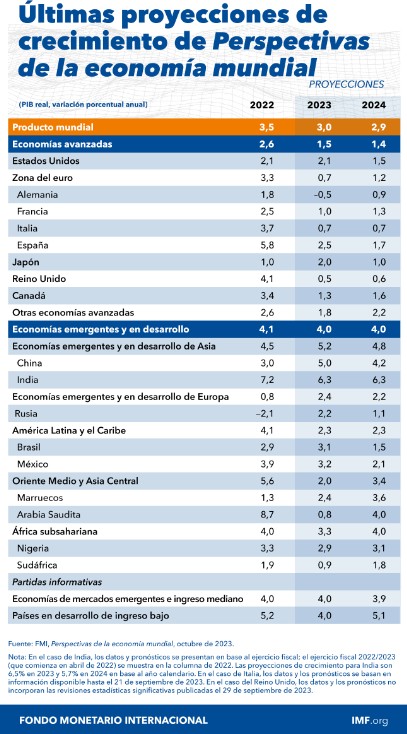 La política monetaria podría errar al determinar la orientación precisa para reducir la inflación. En las principales economías, las políticas podrían seguir avanzando por trayectorias divergentes, lo que provocaría una mayor apreciación del dólar de EE.UU. y tensiones transfronterizas. Nuevos shocks de los precios de la energía y los alimentos podrían prolongar la inflación persistente. En 2022, la inflación en el mundo tocó máximos no registrados en varias décadas. Desde entonces, la inflación general ha disminuido, pero los indicadores de la inflación básica han sido más rígidos. La fuerte inflación experimentada en los últimos dos años podría dar lugar a expectativas de una inflación persistentemente alta, lo que obstruiría las trayectorias que los bancos centrales habrían de seguir para lograr que la inflación retorne a los niveles fijados como meta.Las perspectivas divergentes de crecimiento en las distintas regiones son un obstáculo que entorpece el retorno a las tendencias del producto observadas antes de la pandemia. Pese a las señales de resiliencia a comienzos de 2023, es de prever que el efecto del endurecimiento de las políticas para reducir la inflación enfríe la actividad económica de ahora en adelante. Aunque están más equilibrados que antes gracias a que las autoridades suizas y estadounidenses actuaron con decisión para contener la turbulencia financiera, los riesgos para las perspectivas no dejan de inclinarse hacia un deterioro de la situación, lo que implica que las políticas tienen un margen de error reducido. La política monetaria debe mantener su curso para lograr que la inflación descienda a los niveles fijados como meta, en tanto la consolidación fiscal es necesaria para abordar la escalada de los niveles de deuda. Las reformas estructurales son cruciales para reactivar el crecimiento a mediano plazo en un contexto de escasos márgenes de maniobra para la aplicación de las políticas.La invasión rusa de Ucrania provocó la fragmentación de los principales mercados de materias primas y las tensiones geopolíticas podrían agravar aún más la situación; dado que las materias primas son especialmente vulnerables a la fragmentación debido a la concentración de la producción, el consumo que es difícil de sustituir y su crucial importancia para las tecnologías; una mayor fragmentación causaría fuertes vaivenes de los precios de las materias primas y más volatilidad; las perturbaciones en el comercio de materias primas tendrían repercusiones muy desiguales en los diferentes países, aunque a escala mundial las pérdidas parecen ser moderadas gracias a efectos compensatorios en los distintos países. Como dependen mucho de las importaciones agrícolas, los países de ingreso bajo tendrían que asumir una proporción excesiva del costo económico, finalmente la fragmentación de los mercados de minerales elevaría el costo de la transición energética, algo que, en un escenario ilustrativo, reduciría en un tercio la inversión en energías renovables de aquí a 2030.PANORAMA NACIONALEn el primer semestre de 2023, la economía de nuestro país presentó un crecimiento de 3.7% respecto al mismo periodo del año anterior. Esto fue resultado principalmente de factores domésticos como el sólido desempeño del consumo y los fondos de inversión privados, así como por el dinamismo del mercado laboral, resultado de las reformas ya descritas. Igualmente, a este crecimiento contribuyó el gasto público desplegado en los programas sociales y la inversión pública a través de los proyectos emblemáticos.En este contexto, se prevé que, en 2023 y 2024, la economía mexicana alcance crecimientos reales anuales en rangos de entre 2.5 y 3.5% en ambos años, lo cual es superior a las estimaciones planteadas en el Paquete Económico 2023. Para el cierre de la administración, se espera que, por tercer año consecutivo, la economía mexicana crezca por arriba de la economía estadounidense, pero sobre todo con estabilidad macroeconómica y finanzas públicas sanas.Según datos del Fondo Monetario Internacional (FMI), la economía mexicana se encuentra en plena expansión. Se espera que el crecimiento sea del 3.2% en 2023, impulsado por la solidez del consumo del sector privado y la inversión, así como por un notable vigor de los sectores de servicios, la construcción y la producción de automóviles. Esto se ha traducido en unas tasas de desempleo históricamente bajas y unas tasas de utilización de la capacidad productiva históricamente altas. Las autoridades han mantenido la deuda pública bajo control. La política monetaria se centra acertadamente en reducir la inflación.En el periodo enero a agosto, la inflación en México continuó con la tendencia a la baja iniciada desde finales de 2022 aunque, al igual que lo sucedido a nivel global, todavía no se situó dentro del rango objetivo determinado por el Banco de México. En particular, la inflación general se ubicó en promedio en 6.10%, y el componente subyacente y no subyacente en 7.42 y 2.22%, respectivamente.En lo que resta de 2023, se prevé que la inflación general continúe aproximándose al intervalo superior del objetivo del Banco de México, apoyada por la apreciación del peso respecto del dólar y factores de oferta que se irán atenuando y que permitirá reducir presiones en bienes importados. Además, debido a una alta base de comparación respecto a 2022 principalmente de bienes alimenticios y, a la continuidad de los estímulos al IEPS de gasolinas que mitigará posibles aumentos en el precio de los hidrocarburos.En el mercado laboral, en los primeros siete meses de 2023, continuaron los resultados positivos al registrarse aumentos continuos de la población ocupada y de las plazas registradas en el IMSS, niveles mínimos en la tasa de desempleo, así como crecimientos históricos de los salarios reales, entre otros. Con datos de la Encuesta Nacional de Ocupación y Empleo (ENOE), en el promedio de enero a julio de 2023, la población ocupada creció en 1.9 millones de personas respecto al mismo periodo del año anterior, lo cual superó el promedio de 916 mil personas registrado entre 2011 a 2019.Adicionalmente, se ha registrado un aumento del optimismo hacia los beneficios que trae la relocalización de los procesos productivos en México a través de flujos de inversión extranjera directa en sectores y regiones del país donde existe una alta ventaja comparativa, así como de las mayores facilidades logísticas que han favorecido el comercio global. En este contexto, en el primer semestre del año, el sector externo aportó al crecimiento económico cerca del 40% del total mediante el flujo de remesas y exportaciones manufactureras y agropecuarias, siendo que éstas últimas registraron niveles récord. Asimismo, los ingresos por turismo acumularon en el primer semestre del año un crecimiento de 12.8% anual con el respectivo beneficio para las actividades económicas nacionales relacionadas.DISCIPLINA FINANCIERAEl objetivo de la Ley de Disciplina Financiera de las Entidades Federativas y los Municipios, es promover finanzas públicas locales sostenibles, a través de reglas de disciplina financiera, el uso responsable de la deuda pública, así como el fortalecimiento de la transparencia y rendición de cuentas, entre otras medidas.El Proyecto de Decreto de Presupuesto de Egresos del Estado de Tlaxcala para el Ejercicio Fiscal 2024 contiene en su estructura las diversas disposiciones establecidas en dicha Ley de Disciplina Financiera de las Entidades Federativas y los Municipios.En primer lugar, tiene sustento en el Plan Estatal de Desarrollo 2021-2027 y en las políticas estatales fijando objetivos, estrategias e indicadores de desempeño cuantificables y observando en su elaboración los Criterios Generales de Política Económica para la Iniciativa de Ley de Ingresos y el Proyecto de Presupuesto de Egresos de la Federación (CGPE) que presentó la SHCP para el ejercicio fiscal 2024.En concordancia con el proyecto nacional, en esta iniciativa se consideraron:Objetivos anuales, estrategias y metas.Las proyecciones de egresos en materia presupuestal.Los riesgos para las finanzas públicas estatales.Los resultados presupuestarios de los últimos cinco años.Un estudio Actuarial de Pensiones de sus trabajadores.Asimismo, en el presente Proyecto de Decreto de Presupuesto de Egresos del Estado de Tlaxcala para el Ejercicio Fiscal 2024, se prevén medidas y recursos para atender diversas situaciones que pudieran afectar las finanzas públicas, destacando las siguientes:Pensiones.- Tema financiero que se desarrolla en el apartado de Riesgos Fiscales.Desastres naturales.- Los recursos para la aportación al fondo específico para desastres naturales, se realizarán durante el ejercicio con recursos excedentes como lo establece el Código Financiero para el Estado de Tlaxcala y sus Municipios, para cubrir el costo de daños en infraestructura pública y atender a la población afectada. Los recursos se deberán depositar en el fideicomiso de administración y pago correspondiente.Servicios personales.- Se incluye una sección específica correspondiente al gasto en servicios personales, el cual comprende las remuneraciones de los servidores públicos, desglosando las percepciones ordinarias y extraordinarias, e incluyendo las erogaciones por concepto de obligaciones de carácter fiscal y de seguridad social inherentes a las mismas.Excedentes presupuestarios.- Por otro lado, en el proyecto se establece que, en caso de cumplirse o rebasarse las expectativas económicas previstas, los excedentes presupuestarios que se determinen, deberán aplicarse, de conformidad con lo establecido en el Código Financiero para el Estado de Tlaxcala y sus Municipios como sigue:Por lo menos el 50 por ciento para la amortización anticipada de la Deuda Pública, el pago de adeudos de ejercicios fiscales anteriores, pasivos circulantes y otras obligaciones, en cuyos contratos se haya pactado el pago anticipado sin incurrir en penalidades y representen una disminución del saldo registrado en la cuenta pública del cierre del ejercicio inmediato anterior, así como el pago de sentencias definitivas emitidas por la autoridad competente, la aportación a fondos para la atención de desastres naturales y de pensiones, yEn su caso, el remanente para: Inversión pública productiva, a través del Fondo de Inversión Pública Productiva Estatal o Municipal, según sea el caso, con el fin de que los recursos correspondientes se ejerzan a más tardar en el ejercicio inmediato siguiente y el Fondo de Compensación Estatal oMunicipal, según sea el caso, que tiene por objeto compensar la caída de Ingresos de libre disposición de ejercicios subsecuentes.Los ingresos excedentes podrán destinarse a los rubros mencionados sin limitación alguna, siempre y cuando el Estado se clasifique en un nivel de endeudamiento sostenible de acuerdo con el Sistema de Alertas.Y por la Ley de Disciplina Financiera de las Entidades Federativas y los Municipios que enuncia lo siguiente:1. Cuando la Entidad Federativa se clasifique en un nivel de endeudamiento sostenible de acuerdo con el Sistema de Alertas, podrá utilizar hasta un 5 por ciento de los recursos a los que se refiere el presente artículo para cubrir Gasto Corriente.Los Municipios y demás entes públicos se apegarán a la misma regla, conforme lo previsto en el Código Financiero para el Estado de Tlaxcala y sus Municipios.PERSPECTIVAS ECONÓMICAS Y FISCALES DEL ESTADO DE TLAXCALA2024-2029.La Secretaría de Hacienda y Crédito Público estima que la economía mexicana alcanzará un crecimiento real de entre 2.5 y 3.5% anual en 2023, ligeramente superior a las estimaciones presentadas en el Paquete Económico 2023. No obstante, el desempeño de la inflación continuará siendo afectado por los conflictos geopolíticos y el comportamiento de la economía global. Si bien las presiones de energéticos y alimentos han ido disminuyendo, no se descarta que factores climatológicos pudieran continuar afectando la formación de precios en 2024. En este contexto, se estima que la inflación cierre el año en 3.8%.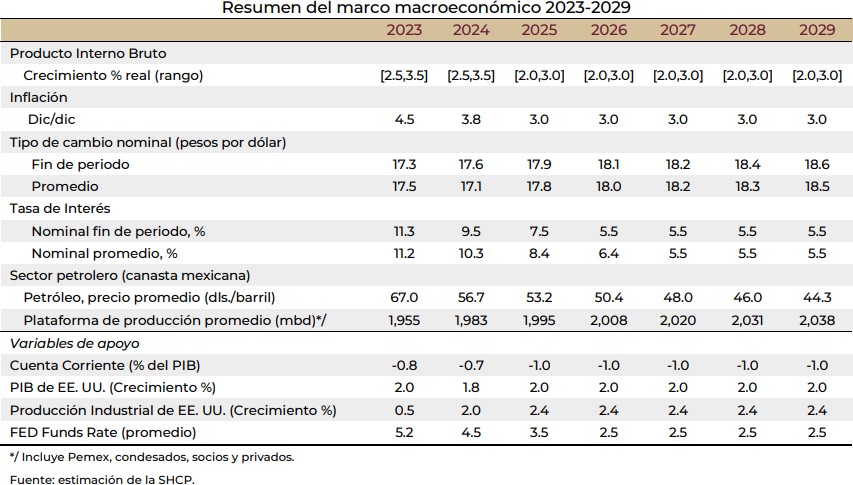 Con base en el cuadro anterior, se puede observar que se estima que en el periodo 2023-2029 el PIB de México registre un crecimiento real anual de entre 2.0% y 3.5%. Específicamente, la estimación real del crecimiento del PIB para 2024 en adelante se ubica en un rango de 2.5% y 3.5%.En el siguiente cuadro se presentan las perspectivas de finanzas públicas de mediano plazo para el Estado de Tlaxcala.RIESGOS FISCALESLos riesgos fiscales de largo plazo para las finanzas públicas del Estado se pueden definir como obligaciones no transitorias, cuya dinámica depende, entre otros, del desempeño de las variables macroeconómicas en el corto plazo.Para poder garantizar la estabilidad macroeconómica y la sostenibilidad de las finanzas públicas, incluso en escenarios extremos con poca probabilidad de concurrencia, el Gobierno Estatal diseña e implementa la política económica y fiscal bajo un esquema de prevención de riesgos de corto plazo.Las estimaciones de finanzas públicas para 2024 consideran un marco macroeconómico prudente que incorpora las perspectivas de los principales indicadores económicos para el año. No obstante, se debe considerar que durante el ejercicio fiscal se pueden presentar choques macroeconómicos y otros factores inusuales que generen desviaciones con respecto a lo previsto en el Paquete Económico.Existen factores que pudieran afectar las finanzas públicas y que, por su naturaleza, podrían ser difíciles de anticipar. Por ello, el Gobierno Federal cuenta con un conjunto de amortiguadores fiscales con la finalidad de disminuir el impacto que pudieran tener éstos sobre las finanzas públicas del país, entre los cuales destacan:Una estrategia de coberturas petroleras para cubrir la exposición de los ingresos del Gobierno Federal ante reducciones en los precios del crudo;La línea de Crédito Flexible con el FMI de 47 mil millones de dólares (equivalente a 35.7 mil de millones de Derechos Especiales de Giro) para enfrentar un posible entorno económico adverso;La línea swap con el Tesoro de los EE.UU. por 9 mil millones de dólares;Las reservas internacionales por 204 mil millones de dólares al 1 de septiembre de 2023;La flexibilidad cambiaria que permite absorber choques externos;Una composición de la deuda pública mayoritariamente en moneda nacional y a tasa fija que permite hacer frente a riesgos de tipo de cambio, tasas de interés y refinanciamiento. De la deuda del Gobierno Federal, al cierre de julio, 83.7% correspondió al componente interno y el 76.8% de los valores gubernamentales se encontraban a tasa fija y a largo plazo.El seguro para catástrofes con una cobertura de 5 mil millones de pesos, el cual se destina a cubrir los recursos presupuestales necesarios para atender los efectos ocasionados por fenómenos naturales y tiene vigencia hasta el 5 de julio de 2024;Un bono catastrófico vigente hasta marzo de 2024 por 485 millones de dólares con cobertura contra pérdidas derivadas de sismos de diferentes magnitudes y ciclones tropicalesTambién se deben observar los riesgos fiscales de mediano plazo, entre los que destaca el pago de pensiones, además de otros riesgos con muy baja probabilidad de materialización que deben ser considerados en el marco de una política hacendaria prudente y responsable.En consecuencia, el diseño e implementación de la política fiscal debe considerar los riesgos de mediano y largo plazo. A continuación, se presentan los principales factores estatales que podrían tener un impacto en las Finanzas Públicas y las acciones que se han tomado para evitar que se conviertan en un riesgo para las Finanzas Públicas del Estado.Pensiones y JubilacionesPensiones Civiles del Estado de Tlaxcala es un Organismo Público Descentralizado, con personalidad jurídica y patrimonio propio; su organización y funcionamiento se rigen por su propia Ley, y tiene por objeto, establecer un régimen de protección económica a los servidores públicos de los tres Poderes del Estado de Tlaxcala, los municipios y las entidades de la administración pública estatal que coticen a la Institución, así como, a los jubilados y pensionados.En el año 1958 surge la Dirección de Pensiones Civiles del Estado de Tlaxcala, y se emitió la Ley de la materia, que contienen las prestaciones originales: Pensiones directas para los trabajadores, obtención de préstamos a corto plazo, obtención de préstamos hipotecarios, lograr en propiedad o arrendamiento casas o terrenos propiedad de la Dirección de Pensiones Civiles y devolución de los descuentos hechos a funcionarios o empleados comprometidos en la Ley de Pensiones Civiles cuando los mismos se separen del servicio.En el año 1974, se emitió una nueva Ley de Pensiones para el Estado de Tlaxcala, la cual adicionó a su contenido el Seguro de Vida.Posteriormente para el año de 1984, se emitió una Ley, la cual presenta cambios notables en cuanto a prestaciones siendo las siguientes: jubilación, seguro de vida, pensión de vejez, pensión por muerte, pago de póstumo a los servidores públicos, pensionados y jubilados, préstamo a corto plazo, préstamo hipotecario, crédito para adquisición de casa o terreno para su construcción destinada a la habitación familiar del servidor público.Después de algunas vicisitudes en el año 2013, entró en vigor la nueva Ley de Pensiones Civiles del Estado de Tlaxcala, producto de depurar las prestaciones y servicios que proporciona la Institución, establece un proyecto innovador el cual consiste en dos regímenes pensionarios debidamente limitados siendo los siguientes:Libro A: Régimen Temporal de RepartoLibro B: Régimen Permanente de Ahorro PersonalA pesar de las diferentes medidas de los anteriores gobiernos para que no se paralicen las funciones que le dan identidad a la Institución y los derechohabientes continúen siendo atendidos hasta en tanto las condiciones económicas del Estado de Tlaxcala lo hayan permitido; no han sido suficientes los esfuerzos y medidas tomadas.En años recientes, la población en edad de pensionarse crece a una tasa mayor que la población más joven en nuestro país. Esta transición demográfica representa un reto para la sostenibilidad de las finanzas públicas, debido al incremento esperado en el gasto en pensiones y en salud asociado al crecimiento de la población de mayor edad.Por todo lo anterior, para este Proyecto de Presupuesto 2024, se considera un incremento de 12.8% para dicho concepto de Aportación a Pensiones y un Fondo para el Fortalecimiento de Pensiones Civiles de 48.9 mdp a través de la Oficialía Mayor de Gobierno, dicho fondo estará sujeto a que se cumplan los pronósticos de ingresos y recaudación de la Secretaría de Hacienda y Crédito Público y el Estado reciba los recursos de participaciones federales.De acuerdo con el último estudio actuarial de las pensiones del Estado de Tlaxcala2, correspondiente al ejercicio fiscal 2023 y con una vigencia al ejercicio 2023 se tiene una reserva actuarial de 382.552 Valuaciones Actuariales del Norte, S.C. Consultoría Actuarial.mdp, con una población afiliada activa de 8,567 trabajadores y 2,237 pensionados, como a continuación se presenta:Estudio Actuarial de PensionesCon la finalidad de coadyuvar en el saneamiento de las Pensiones Civiles del Estado de Tlaxcala, el Ejecutivo del Estado ha otorgado a la fecha aportaciones extraordinarias a Pensiones Civiles del Estado por un importe estimado de 355.3 mdp al cierre de 2023.* Cifra estimada al cierre 2023Los ingresos propios de Pensiones Civiles del Estado de Tlaxcala, se han visto incrementados, a partir, de la reforma, como se observa a continuación:* Cifras al Cierre del mes de septiembre de 2023.El Gobierno del Estado, tiene como prioridad sanear el Sistema Estatal de Pensiones garantizando la solvencia de la Institución e impulsando el otorgamiento y recuperación de créditos. En los últimos años se han realizado las aportaciones siguientes:Deuda PúblicaUna de las políticas de esta Administración ha sido continuar con cero deuda, para el mantenimiento de finanzas públicas sanas, lo cual ha sido reconocido a nivel nacional por parte del Gobierno Federal en ser el único estado hasta el momento de no contraer deuda, todo ello a pesar de la situación actual a nivel nacional e internacional, sin embargo, considerando que el deterioro de los resultados fiscales podría conducir al requerimiento de recursos para proyectos de infraestructura, no se desestima, en el mediano plazo, la posibilidad de contratación de deuda para el financiamiento del gasto público.Menor crecimiento económicoLa actividad económica de Tlaxcala tuvo un crecimiento de 4.1 % en el primer trimestre de 2023 frente al trimestre inmediato anterior, mientras que en su comparación con el periodo enero–marzo de 2022 registró un retroceso de 2.7 %, según informe del Instituto Nacional de Estadística y Geografía (INEGI).El Indicador Trimestral de la Actividad Económica Estatal (ITAEE) es un indicador de coyuntura que ofrece un panorama sobre la evolución económica de las entidades federativas del país, durante el primer trimestre de 2023 Tlaxcala mostró en las actividades Primarias un crecimiento de 1.3%, las Secundarias y Terciarias de 7.5 y 2.5 %, respectivamente.Actividades PrimariasIncluyen agricultura, cría y explotación de animales, aprovechamiento forestal, pesca y caza, reportaron una variación anual de 1.3% en el primer trimestre de 2023, debido, sobre todo, al comportamiento de la agricultura.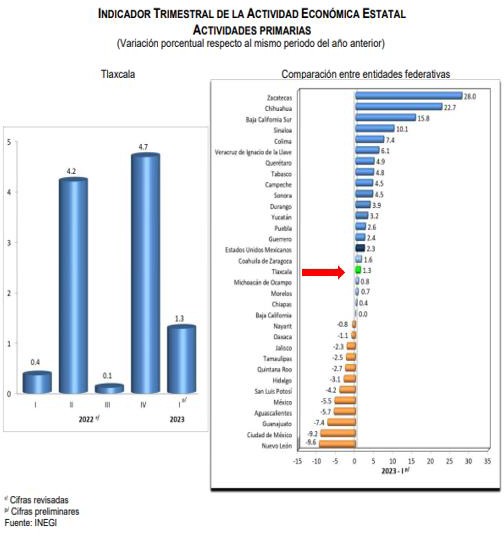 Actividades SecundariasCorresponden a los sectores dedicados a la industria de la minería, manufacturas, construcción y electricidad, que en su conjunto reflejaron un decremento a la tasa anual de 7.5% en el primer trimestre de 2023, debido, en mayor medida a la construcción y a las industrias manufactureras.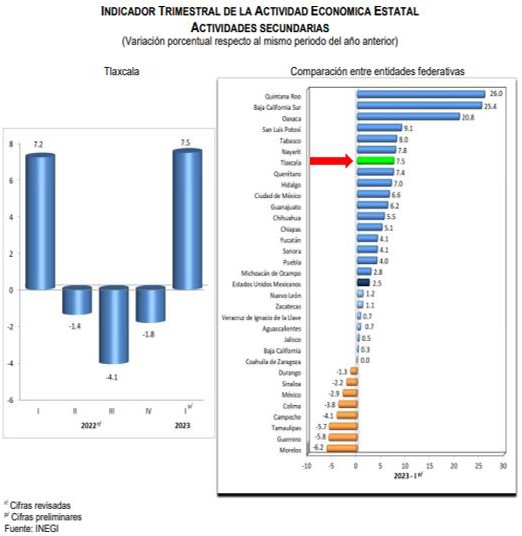 Actividades TerciariasDe igual manera la Entidad en estas actividades mostró un incremento de 2.5%, en el primer trimestre de 2023; que incluye los sectores dedicados a la distribución de bienes y aquellas actividades relativas a operaciones con información o con activos, así como a servicios cuyo insumo principal es el conocimiento y la experiencia de personal.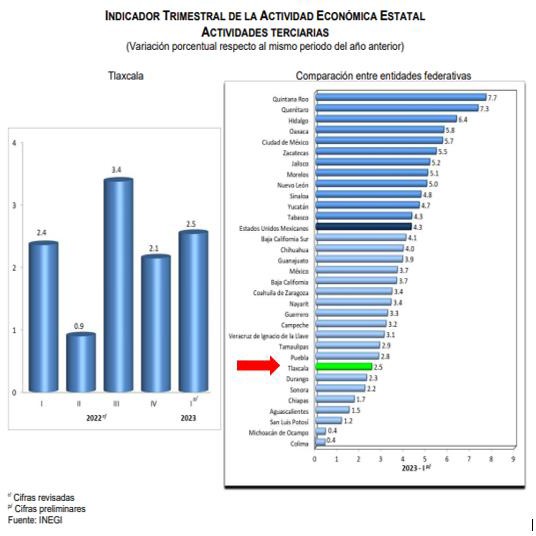 Finalmente, cabe mencionar que, en el primer trimestre de 2023, la actividad económica reportada en Tlaxcala ubicó a la entidad en el lugar 25 a nivel nacional.EVOLUCIÓN DE LAS FINANZAS PÚBLICAS 2018-2023.Según la Secretaría de Hacienda y Crédito Público refiere que las perspectivas sobre el desempeño de la actividad económica y su contribución al bienestar de las personas seguirán siendo positivas. Si bien se ha observado una recomposición gradual en la pirámide poblacional, al igual que en otros países del mundo, México mantendrá un bono demográfico que le permitirá contar con una fuerza laboral amplia, diversa y bien capacitada, hecho favorable para el fortalecimiento de su mercado interno y también para mantener el atractivo del país como destino de inversiones extranjeras.En este contexto, se prevé que, en 2023 y 2024, la economía mexicana alcance crecimientos reales anuales en rangos de entre 2.5 y 3.5% en ambos años, lo cual es superior a las estimaciones planteadas en el Paquete Económico 2023. Para el cierre de la administración, se espera que, por tercer añoconsecutivo, la economía mexicana crezca por arriba de la economía estadounidense, pero sobre todo con estabilidad macroeconómica y finanzas públicas sanas.En el periodo enero a agosto, la inflación en México continuó con la tendencia a la baja iniciada desde finales de 2022 aunque, al igual que lo sucedido a nivel global, todavía no se situó dentro del rango objetivo determinado por el Banco de México. En particular, la inflación general se ubicó en promedio en 6.10%, y el componente subyacente y no subyacente en 7.42 y 2.22%, respectivamente.En lo que resta de 2023, se prevé que la inflación general continúe aproximándose al intervalo superior del objetivo del Banco de México, apoyada por la apreciación del peso respecto del dólar y factores de oferta que se irán atenuando y que permitirá reducir presiones en bienes importados.A continuación, se presenta el comportamiento en la ejecución del gasto público etiquetado y no etiquetado en los últimos cinco años y el pronóstico de cierre 2023.DISCIPLINA PRESUPUESTALLa Disciplina es una directriz o política de gasto que obliga a las dependencias del sector público, a ejercer los recursos en los montos, estructuras y plazos previamente fijados por la programación del presupuesto que se autoriza, con apego a la normatividad vigente aplicable.El objetivo de la política económica no es producir cifras y estadísticas armoniosas, sino generar bienestar para la población. Los macro indicadores son un instrumento de medición, no un fin en sí, retomar el camino del crecimiento con austeridad y sin corrupción.Los recursos financieros que dispone el Gobierno del Estado son escasos ante necesidades sociales y públicas, toda vez que la principal fuente de recursos la constituyen las transferencias del Gobierno Federal, las cuales provienen de contribuciones federales, es por ello, que el Gobierno del Estado, ha implementado diversas medidas encaminadas a racionalizar el gasto público y a la elaboración de presupuestos realistas en un ámbito de racionalidad, austeridad y disciplina presupuestal, alineadas a las políticas establecidas por el Gobierno Federal.De acuerdo al Plan Estatal de Desarrollo 2021-2027 de Tlaxcala, ofrece la construcción de un Gobierno fundamentado en el interés del pueblo y para el pueblo, por lo que se atiene a sus designios y al planteamiento de sus necesidades. Propone, por ello, ir a las causas de los problemas y enlazar cada acción con el resto, en un planteamiento integral y ordenado, de manera que sea posible llevar a cabo un ejercicio sistematizado y basado en la interdependencia, el análisis multidisciplinario y transdisciplinario.En la elaboración de la presente Iniciativa de Decreto de Presupuesto de Egresos del Estado de Tlaxcala para el Ejercicio Fiscal 2024, para evitar un desfasamiento del gasto en relación con los ingresos, que pudiese derivar en resultados deficitarios, los ejecutores de gasto en el ejercicio de sus respectivos presupuestos, consideraron medidas para racionalizar el gasto destinado a las actividades administrativas y de apoyo, con la finalidad de no afectar el cumplimiento de las metas de los programas presupuestarios considerados para su ejecución, procurando el uso de los recursos públicos con la mayor eficiencia, eficacia, transparencia y austeridad, fortaleciendo las acciones tendientes a lograr ahorros y economías, sin disminución de los resultados, y reorientarlos al gasto social, permitiendo a las Dependencias y Entidades contar con una operación administrativa eficiente, acorde al marco normativo y a los sistemas de registro y control del gasto.Entre las acciones de disciplina presupuestaria en el ejercicio del gasto público propuestas, se considera la contención de los recursos destinados a servicios personales, esta tendrá como límite, el producto que resulte de aplicar al monto aprobado en el Presupuesto de Egresos del ejercicio inmediato anterior, una tasa de crecimiento equivalente al valor que resulte menor entre: a) El 3 por ciento de crecimiento real; y b) El crecimiento real del Producto Interno Bruto señalado en los Criterios Generales de Política Económica para el ejercicio que se está presupuestando. En caso de que el Producto Interno Bruto presente una variación real negativa para el ejercicio que se está presupuestando, se deberá considerar un crecimiento real igual a cero; además de la reducción del gasto corriente de operación, y la reorientación del presupuesto a los programas sociales de mayor impacto e inclusión social, conforme al diagnóstico del CONEVAL.TRANSPARENCIA Y RENDICIÓN DE CUENTASEn México la transparencia y la rendición de cuentas son pilares imprescindibles de la gestión pública, toda vez que las decisiones que se tomen por parte del Gobierno forzosamente deben estar al alcance de los ciudadanos de una manera accesible, clara y veraz, lo que coadyuva y favorece a la constante vigilancia de los recursos públicos y que estos se ejerzan en estricto apego a la ley.La principal diferencia entre la transparencia y la rendición de cuentas es que la transparencia es una parte de la rendición de cuentas, pues mientras que transparentar significa que la información se encuentra publicada en una vitrina a la vista de todos, la rendición de cuentas va más allá, es un proceso que tiene una metodología obligatoria para el manejo y administración del erario, y su incumplimiento conllevará a un castigo. Transparencia significa que las razones de toda decisión gubernamental y administrativa, así como los costos y recursos comprometidos en la aplicación de esa decisión son accesibles, claros y se comunican al público en general.El funcionamiento eficiente y eficaz de las instituciones del Estado y el ejercicio ético en la gestión pública, así como el fortalecimiento de los valores que dan sustento a la democracia para alcanzar el pleno respeto de las diferencias de cualquier índole y del derecho de cada quien, a decidir su forma de vida, resultan pilares fundamentales para la consolidación de un sistema democrático.Construir un gobierno transparente y de rendición de cuentas, como principal medida para transformar las condiciones de desarrollo de Tlaxcala, a través de acciones contundentes que consoliden las bases de un Estado sólido.En la actual administración y de acuerdo con las Políticas del Gobierno Federal en el PND 2021-2027, la regeneración ética es la intención ejemplificante de un de gobierno austero, honesto, transparente, incluyente, respetuoso de las libertades, apegado a derecho, sensible a las necesidades de los más débiles y vulnerables y pendiente en todo momento del interés superior, para ello se han llevado a cabo acciones que permiten tener acceso a la información mediante procedimientos sencillos y expeditos, transparentando la gestión pública mediante la difusión de la información que generan los sujetos obligados y garantizando en todo momento la protección de los datos personales en posesión de las dependencias y entidades del Estado, permitiendo rendir cuentas a los ciudadanos de manera que puedan valorar el desempeño del Gobierno del Estado.La transparencia y la rendición de cuentas en la gestión pública en el Estado se perfilan hacia una nueva cultura política en la cual la participación ciudadana conlleva la existencia de una sociedad más equitativa y justa, de este modo la gobernabilidad democrática dependerá de que los intereses sociales se vean reflejados en acciones de gobierno transparente.Garantizar una adecuada y oportuna rendición de cuentas de los sujetos obligados a través de la generación y publicación de información sobre el ejercicio de los recursos públicos de manera completa, veraz y oportuna.CRITERIOS GENERALES DE PRESUPUESTO Y GASTO ESTATALEn congruencia con lo anterior, las políticas presupuestarias y de gasto del Estado, para el próximo ejercicio fiscal, son de prudencia, austeridad y estricta racionalidad en el ejercicio del gasto, focalizándose a los programas y proyectos prioritarios de mayor impacto social.Este Proyecto de Decreto de Presupuesto de Egresos del Estado de Tlaxcala para el Ejercicio Fiscal 2024, está fundamentado en los Criterios Generales siguientes:Considera las expectativas y proyecciones económicas establecidas en los Criterios Generales de Política Económica para la Iniciativa de Ley de Ingresos, el Proyecto de Presupuesto de Egresos de la Federación correspondientes al Ejercicio Fiscal 2024 (CGPE) y la Política de Gasto del Poder Ejecutivo Federal 2024.Congruencia con los criterios económicos planteados en la Iniciativa de Ley de Ingresos del Estado de Tlaxcala para el Ejercicio Fiscal 2024; para garantizar la viabilidad, equilibrio y sustentabilidad financiera del gasto público.Prevé la racionalización del gasto público mediante la simplificación administrativa, con el objeto de reorientar los ahorros para proyectos estratégicos prioritarios en salud, seguridad, educación y desarrollo regional que contribuyan a hacer más eficientes los servicios de proyectos de inversión pública y programas sociales.Se priorizan proyectos y programas de salud, educación y bienestar social, desarrollo económico, apoyo a jóvenes y mujeres, grupos vulnerables, apoyo al campo e impulso de la infraestructura social y productiva, así como de seguridad pública, sistema penitenciario y procuración de justicia, para mejorar los niveles de bienestar social y propiciar la generación de empleos Creando una Nueva Historia.Garantizar y priorizar la asignación de los recursos a los programas, obras y acciones de alto impacto y beneficio social, que incidan en el desarrollo económico y social, para elevar el nivel de vida de la población tlaxcalteca.Dar acceso a la población a sus derechos sociales y reducir la pobreza.Garantizar un acceso libre y pleno con las mujeres tlaxcaltecas.Combatir la carencia alimentaria y mejorar el acceso a la salud, seguridad social, vivienda y apoyo al empleo; conforme a los programas de la Sociedad Organizada para el Bienestar, Desarrollo Comunitario y Bienestar de Pueblos Originarios, Bienestar y Desarrollo Integral y Vivienda digna para el Bienestar de la Secretaría de Bienestar.Identificar con precisión la población objetivo, privilegiando a los de menos ingresos.Procurar que el mecanismo de distribución, operación y administración del presupuesto otorgue acceso equitativo a todos los grupos sociales, para fomentar la igualdad de género.Simplificar los procesos y eficientar la prestación de servicios a la población, para garantizar un gobierno eficaz, mediante el Sistema Estatal de Gobernanza Digital.Concientizar entre los servidores públicos una cultura de austeridad, racionalidad, disciplina, transparencia, honestidad y eficacia.Revisar el resultado de las evaluaciones del Presupuesto basado en Resultados (PbR) y el Sistema de Evaluación del Desempeño (SED), y así aplicar las medidas derivadas de la planeación estratégica y consolidar el PbR - SED.Garantizar la transparencia y rendición de cuentas, mediante la entrega y difusión de información, observando los lineamientos y buenas prácticas en la materia, conforme las políticas del Instituto Mexicano para la Competitividad (IMCO), mediante la aplicación del marco normativo aplicable.Atender las recomendaciones de los órganos fiscalizadores y las reglas emitidas por la Secretaría de Hacienda y Crédito Público (SHCP), así como de aquellos entes a los cuales se les debe rendir algún informe.Efectuar el registro contable del gasto público, la integración y la consolidación de la cuenta pública, conforme lo dispuesto en la Ley General de Contabilidad Gubernamental y las reglas del Consejo Nacional de Armonización Contable (CONAC).Mantener un nivel de endeudamiento cero, y no creación de nuevos impuestos, así como una estricta disciplina fiscal, para garantizar finanzas públicas sanas y una hacienda equilibrada.Incluir recursos estatales específicos para la atención a NNA Albergue DIF para la Niñez Migrante No Acompañada y Migrante Acompañada.Incluir recursos para impulsar la igualdad de oportunidades entre mujeres y hombres, a través de la incorporación de la perspectiva de género en el diseño, elaboración y aplicación de los programas de la Administración Pública Estatal.Incluir recursos para la atención en el cumplimiento de las recomendaciones de la Alerta de Violencia de Género, yIncluir recursos para la creación de la nueva área de laboratorio de obra pública, el cual contemplan operar para el 2024 a cargo del Órgano de Fiscalización Superior.PROYECTO DE DECRETO DE PRESUPUESTO DE EGRESOS DEL ESTADO DE TLAXCALA PARA EL EJERCICIO FISCAL 2024Se propone a esta Legislatura un Proyecto de Decreto de Presupuesto de Egresos del Estado de Tlaxcala para el Ejercicio Fiscal 2024, por un monto de $27,644,830,450.00, que serán destinados para atender las funciones de los Poderes Legislativo, Judicial y Ejecutivo, así como para los Organismos Públicos Descentralizados, Entes Autónomos y Municipios, con el propósito de que se cumpla con las demandas de la población y garantice la viabilidad, equilibrio y sustentabilidad financiera de la hacienda pública, conforme lo siguiente:El presupuesto global estatal para el Ejercicio Fiscal 2024, integrado por participaciones federales, incentivos derivados de la colaboración fiscal e ingresos propios, estima un monto de $13,738,186,103.00;Las Aportaciones Federales, del Ramo 33, previstas en el Proyecto de Decreto de Presupuesto de Egresos del Estado de Tlaxcala para el Ejercicio Fiscal 2024, prevén un monto de $13,906,644,347.00, ajustándose en los montos estimados en el Presupuesto de Egresos de la Federación para el Ejercicio Fiscal 2024, destinados fundamentalmente a programas de educación, salud, seguridad, infraestructura social y fondos municipales.PRESUPUESTO POR FUENTE DE FINANCIAMIENTOLa clasificación por fuentes de financiamiento consiste en presentar los gastos públicos según los agregados genéricos de los recursos empleados para su financiamiento.Esta clasificación permite identificar las fuentes u orígenes de los ingresos que financian los egresos y precisar la orientación específica de cada fuente a efecto de controlar su aplicación.A continuación, se presenta la información correspondiente a esta Clasificación que prevé el Estado para el Ejercicio Fiscal 2024:En seguida se muestra a nivel subfuente de financiamiento:PRESUPUESTO POR RAMOEl Proyecto de Decreto de Presupuesto de Egresos del Estado de Tlaxcala para el ejercicio fiscal 2024, distribuido por Ramo, se integra como sigue:Para el Poder Legislativo, se estima un presupuesto total de $446,020,427.00, que representaría un incremento del 6.5% respecto de 2023, integrado como sigue:ÓRGANOS AUTÓNOMOS.Para los Órganos Autónomos, se estima un presupuesto global de $598,353,602.00, como a continuación se detalla:MUNICIPIOSPara  Municipios  se  prevé  un  presupuesto  global  de  $5,099,497,415.00,  integrados  por$2,663,608,644.00  de  Participaciones  e  Incentivos  Derivados  de  la  Colaboración  Fiscal,$92,476,597.00 de Ingresos Derivados de Fuentes Locales participables, y $2,343,412,174.00 de Aportaciones Federales.RECURSOS FEDERALES A MUNICIPIOSPor lo que se refiere a recursos destinados a Municipios, se estima un incremento equivalente al 6.4%, correspondiente a los recursos de los Fondos de Aportaciones para el Fortalecimiento de los Municipios y de las Demarcaciones Territoriales del Distrito Federal (FORTAMUN) y del Fondo de Aportaciones para Infraestructura Social Municipal y de las Demarcaciones Territoriales del Distrito Federal (FISM- DF), así como de Participaciones e Incentivos Derivados de la Colaboración Fiscal y los Ingresos Derivados de Fuentes Locales.PODER EJECUTIVO CLASIFICACIÓN ADMINISTRATIVAEn la clasificación administrativa del presupuesto, presenta una proporción bajo el siguiente detalle; con el 26.5% del presupuesto para la Administración Pública Centralizada, el 2.8% para la Administración Desconcentrada, el 46.7% para la Administración Pública Descentralizada, el 18.4% para Municipios, y 5.6% para Poderes y Órganos Autónomos, como sigue:Clasificación AdministrativaEl presupuesto de recursos estatales del Poder Ejecutivo asciende a un monto total de$9,455,574,113.00, el cual representa un incremento porcentual de 5.8% respecto al ejercicio fiscal 2023.De igual manera con referencia al actual ejercicio, las Aportaciones Federales del Ramo 33 etiquetadas en el Presupuesto de Egresos de la Federación, se estima que se tenga un incremento del 9.4%.Clasificación por Subfuente de FinanciamientoClasificación por FinalidadDe acuerdo a la anterior clasificación, la política de desarrollo social en el Estado de Tlaxcala, vinculada y coordinada con la política de planeación nacional, promueve, respeta, protege y garantiza los derechos sociales de la población, en cumplimiento a lo establecido en la Constitución Política de los Estados Unidos Mexicanos, Constitución Política del Estado Libre y Soberano de Tlaxcala, Ley General de Desarrollo Social, Ley de Desarrollo Social del Estado de Tlaxcala y Ley de los Derechos de Niñas, Niños y Adolescentes del Estado de Tlaxcala.Sectorización del Poder EjecutivoIntegran la Administración Pública Centralizada: el Despacho de la Persona Titular del Ejecutivo, las unidades y departamentos administrativos que dependan directamente de éste, las Secretarías, las Coordinaciones, la Oficialía Mayor, la Procuraduría General de Justicia, así como los Organismos Públicos Desconcentrados, creados por el Ejecutivo mediante Decreto.Constituyen la administración pública descentralizada, los organismos públicos descentralizados, las empresas de participación estatal mayoritaria y los fideicomisos públicos, creados por el Ejecutivo mediante Decreto.Por lo que se clasifican en Sectores con la finalidad de poder visualizar un panorama claro y distinto en la presentación del Presupuesto de Egresos del Poder Ejecutivo, con base en el cuadro siguiente:Clasificación por SectorComo se puede observar en el cuadro anterior, el mayor incremento nominal está destinado a Educación, con un total de presupuesto de $10,351,303,796.00, el cual incluye presupuesto destinado para continuar con los Centros de Bachillerato Estatal, así mismo, iniciara operación el Centro de Desarrollo de Alto Rendimiento de Tlaxcala; seguido de Salud, el cual comprende acciones para contribuir a la atención médica a la población mediante la aplicación de la Bioetica mejorando la viday la salud de la población con principios y valores, así como mejorar los servicios de especialidad en los hospitales en coordinación con el IMSS – BIENESTAR mejorando la atención y cobertura de médicos especialistas; posteriormente continua el Gasto Social que se integra por acciones destinadas a Infraestructura; Programa conservación de productos agropecuarios; programa impulso a la mejora de la alimentación; programa rescate y preservación; repoblamiento de ganado lechero, programa de insumos, se continúa con los programas destinados al Seguro Catastrófico y Programas prioritarios del campo; proyectos de cultura; proyectos destinados para la mujer; ampliación al albergue para la niñez migrante Acompañada y No Acompañada; con la finalidad de generar un tejido social entre la ciudadanía tlaxcalteca y reducir las brechas de desigualdad, la Secretaría de Bienestar continúa con los programas para la Sociedad Organizada para el Bienestar, Desarrollo Comunitario y Bienestar de Pueblos Originarios, Bienestar y Desarrollo Integral y Vivienda digna para el Bienestar; por mencionar algunas en el Sector.En el Sector Gobierno y Seguridad, se realizarán acciones como la Operación de Oficina de Defensa de Derechos Humanos y Periodistas, Licenciamientos casa de Justicia Tlaxcala y Apizaco, asignaciones para el Centro de Justicia para las Mujeres, se dota de presupuesto para la operación del C5i, se continúa con la creación de Centros de Comando para los Municipios, Ampliación de video Wall, se crearán plazas operativas para fortalecer la Secretaría de Seguridad Ciudadana (incluye el sistema penitenciario), Sistemas de Inhibición Celular, y se crea el Instituto Tlaxcalteca para Devolver al Pueblo lo Robado, quien se encargará de contribuir a erradicar la corrupción y fomentar la procuración de justicia en el país, mediante la administración y destinos de los bienes activos y empresas.PODERES Y ÓRGANOS AUTÓNOMOSGOBIERNO DEL ESTADO DE TLAXCALASUPUESTOS DE FINANZAS PÚBLICAS DE MEDIANO PLAZO 2024-2029GOBIERNO DEL ESTADO DE TLAXCALASUPUESTOS DE FINANZAS PÚBLICAS DE MEDIANO PLAZO 2024-2029ConceptoSupuestosConceptoFuente de recursosImpuestosLa recaudación aumenta a una tasa anual promedio de 3%, en congruencia a lo estimado.DerechosLa recaudación aumenta a una tasa anual promedio de 3%, ligeramente mayor a lo estimado, derivado de los servicios prestados por Dependencias del Poder Ejecutivo.GOBIERNO DEL ESTADO DE TLAXCALASUPUESTOS DE FINANZAS PÚBLICAS DE MEDIANO PLAZO 2024-2029GOBIERNO DEL ESTADO DE TLAXCALASUPUESTOS DE FINANZAS PÚBLICAS DE MEDIANO PLAZO 2024-2029ProductosAumentan a una tasa similar al crecimiento real de la recaudación de contribuciones.AprovechamientosAumentan  en  función  de  la  recaudación  esperada  encontribuciones.ParticipacionesConsideran un incremento en función de la recaudación federal participable, tomando como base la recaudación de ingresos tributarios, no tributarios e ingresos petroleros.Incentivos EconómicosAumentan en función de las acciones de fiscalización concurrentes y de los incentivos otorgados a través del Convenio de Colaboración Administrativa en Materia Fiscal Federal.AportacionesSe incrementan a una tasa de crecimiento promedio del 3%.ConveniosConsidera una alta variabilidad ya que la obtención de recursos por este concepto está en función de las negociaciones delpresupuesto que se efectúen.GOBIERNO DEL ESTADO DE TLAXCALAResultados de Ingresos - LDF (PESOS)(CIFRAS NOMINALES)GOBIERNO DEL ESTADO DE TLAXCALAResultados de Ingresos - LDF (PESOS)(CIFRAS NOMINALES)GOBIERNO DEL ESTADO DE TLAXCALAResultados de Ingresos - LDF (PESOS)(CIFRAS NOMINALES)GOBIERNO DEL ESTADO DE TLAXCALAResultados de Ingresos - LDF (PESOS)(CIFRAS NOMINALES)GOBIERNO DEL ESTADO DE TLAXCALAResultados de Ingresos - LDF (PESOS)(CIFRAS NOMINALES)GOBIERNO DEL ESTADO DE TLAXCALAResultados de Ingresos - LDF (PESOS)(CIFRAS NOMINALES)GOBIERNO DEL ESTADO DE TLAXCALAResultados de Ingresos - LDF (PESOS)(CIFRAS NOMINALES)Concepto2018201920202021202220231.  Ingresos de Libre Disposición9,626,799,58510,315,690,97610,652,173,60410,529,083,31811,272,295,38513,496,571,872A.  Impuestos536,385,630552,141,336560,962,697623,414,456746,947,529802,857,081B.  Cuotas y Aportaciones de Seguridad Social000000C.  Contribuciones de Mejoras000000D.  Derechos428,992,840391,106,976344,598,466482,822,380526,855,506684,059,682E.  Productos267,587,880311,082,233189,686,003118,104,462181,857,532297,682,557F.  Aprovechamientos16,299,6832,815,464717,82410,188,33916,593,6367,393,807G.  Ingresos por Ventas de Bienes y Prestación de Servicios140,836,830136,218,650109,999,363106,638,171124,194,640141,223,572H.  Participaciones8,106,478,5428,766,027,1339,353,937,8109,092,333,9859,548,425,95511,486,914,581I.  Incentivos Derivados de la Colaboración Fiscal130,218,180156,299,18492,271,44195,581,525127,420,58776,440,592J.  Transferencias y Asignaciones000000K.  Convenios000000L.  Otros Ingresos de Libre Disposición0000002.  Transferencias Federales Etiquetadas13,553,742,47012,934,379,31313,018,535,23712,811,332,94014,327,540,53314,707,012,506A.  Aportaciones9,520,674,61410,012,200,70410,500,401,71310,484,052,67911,556,731,19812,571,292,933B.  Convenios4,033,067,8562,922,178,6092,518,133,5242,327,280,2612,770,809,3352,135,719,573C.  Fondos distintos de Aportaciones000000D.  Transferencias, Asignaciones, Subsidios y Subvenciones,000000y Pensiones y JubilacionesE.  Otras Transferencias Federales Etiquetadas0000003.  Ingresos Derivados de Financiamientos000000A.  Ingresos Derivados de Financiamientos0000004. Total de Resultados de Ingresos23,180,542,05523,250,070,28923,670,708,84123,340,416,25825,599,835,91828,203,584,378Datos Informativos1. Ingresos Derivados de Financiamientos con Fuente de Pago000000de Recursos de Libre Disposición2. Ingresos derivados de Financiamientos con Fuente de Pago000000de Transferencias Federales Etiquetadas3. Ingresos Derivados de Financiamientos000000AÑOAPOYO ESTATALEXTRAORDINARIO (MDP)Ejercicio 201726.6Ejercicio 201831.0Ejercicio 201955.0Ejercicio 202080.5Ejercicio 202149.6Ejercicio 202277.6*Ejercicio 202335.0SUMA355.3AÑOAPORTACIONES YRETENCIONES (MDP)Ejercicio 2017275.2Ejercicio 2018267.1Ejercicio 2019290.9Ejercicio 2020364.2Ejercicio 2021351.6Ejercicio 2022377.9*Ejercicio 2023283.8SUMA2,210.7GOBIERNO DEL ESTADO DE TLAXCALAGOBIERNO DEL ESTADO DE TLAXCALAGOBIERNO DEL ESTADO DE TLAXCALAGOBIERNO DEL ESTADO DE TLAXCALAGOBIERNO DEL ESTADO DE TLAXCALAGOBIERNO DEL ESTADO DE TLAXCALARECAUDACION DE INGRESOS LOCALES 2019-2023RECAUDACION DE INGRESOS LOCALES 2019-2023RECAUDACION DE INGRESOS LOCALES 2019-2023RECAUDACION DE INGRESOS LOCALES 2019-2023RECAUDACION DE INGRESOS LOCALES 2019-2023RECAUDACION DE INGRESOS LOCALES 2019-2023Ingresos de Fuentes LocalesEjercicio 2019Ejercicio 2020Ejercicio 2021Ejercicio 2022Cierre 2023*Impuestos552,141,336560,962,697623,414,456746,947,529802,857,081Derechos391,106,976344,598,467482,822,379526,855,506684,059,682Productos311,082,233189,686,004118,104,463181,857,532297,682,557Aprovechamientos2,815,464717,82410,188,33916,593,6367,393,807Ingresos por Venta de Bienes y Servicios136,218,650109,999,363106,638,170124,194,640141,223,572Total de Ingresos1,393,364,6591,205,964,3551,341,167,8071,596,448,8431,933,216,699Inversión Extranjera Directa en México por entidad federativa (millones de dólares)Inversión Extranjera Directa en México por entidad federativa (millones de dólares)Inversión Extranjera Directa en México por entidad federativa (millones de dólares)Inversión Extranjera Directa en México por entidad federativa (millones de dólares)Inversión Extranjera Directa en México por entidad federativa (millones de dólares)Inversión Extranjera Directa en México por entidad federativa (millones de dólares)Inversión Extranjera Directa en México por entidad federativa (millones de dólares)Inversión Extranjera Directa en México por entidad federativa (millones de dólares)Inversión Extranjera Directa en México por entidad federativa (millones de dólares)Inversión Extranjera Directa en México por entidad federativa (millones de dólares)Inversión Extranjera Directa en México por entidad federativa (millones de dólares)Inversión Extranjera Directa en México por entidad federativa (millones de dólares)Inversión Extranjera Directa en México por entidad federativa (millones de dólares)Inversión Extranjera Directa en México por entidad federativa (millones de dólares)Inversión Extranjera Directa en México por entidad federativa (millones de dólares)Inversión Extranjera Directa en México por entidad federativa (millones de dólares)Inversión Extranjera Directa en México por entidad federativa (millones de dólares)Inversión Extranjera Directa en México por entidad federativa (millones de dólares)Inversión Extranjera Directa en México por entidad federativa (millones de dólares)Inversión Extranjera Directa en México por entidad federativa (millones de dólares)Inversión Extranjera Directa en México por entidad federativa (millones de dólares)Inversión Extranjera Directa en México por entidad federativa (millones de dólares)Entidad Federativa20062007200820092010201120122013201420152016201720182019202020212022TrimestreTrimestre2023Total generalEntidad Federativa20062007200820092010201120122013201420152016201720182019202020212022122023Total generalAguascalientes140.6410.6337.5342.2333.2236.8355.269.1978.8812.6594.91,576.31,197.0452.1743.742.1598.3174.71,065.61,240.310,461.2Baja California1,340.71,790.81,454.1829.51,414.8766.31,018.51,290.81,223.31,167.31,566.91,678.61,631.21,183.71,195.42,222.71,873.5898.0565.31,463.325,111.6Baja California Sur591.6819.3810.5449.5517.6711.3720.6421.3228.7352.0510.8568.9443.1465.0607.81,085.0813.6203.5329.9533.410,650.0Campeche30.4134.5150.126.273.224.8209.7278.4218.6543.0142.2328.3123.5151.9204.3218.440.216.2-27.5-11.32,886.3Chiapas89.3186.963.291.9157.792.8121.1182.436.6270.1139.8217.170.2256.6133.1157.0186.760.63.464.02,516.6Chihuahua1,948.82,267.22,625.21,424.71,847.81,218.11,186.92,311.41,936.62,524.51,986.11,825.31,241.91,407.0641.11,907.61,868.6790.7301.71,092.431,261.2Ciudad de México5,671.16,931.57,724.15,254.64,064.67,507.61,337.55,835.36,126.85,909.26,750.15,106.35,836.98,777.96,993.75,504.811,182.49,191.91,032.710,224.5116,739.0Coahuila de Zaragoza608.3666.3583.1381.2751.2647.1539.41,804.61,625.51,367.21,209.62,672.53,290.21,492.1852.11,039.1872.8497.8691.71,189.521,591.7Colima106.5118.7187.5134.9264.8154.660.5167.8195.6165.3-24.2132.290.741.492.190.295.127.23.130.42,104.0Durango10.8421.6488.1127.4414.1228.6268.4482.5155.9231.1275.9131.1391.1178.5496.5461.8565.5320.50.4320.95,649.8Estado de México2,403.12,220.92,345.91,592.42,028.42,712.13,119.64,608.43,581.42,959.72,407.83,761.22,333.82,933.02,385.31,535.52,292.61,103.9226.01,329.946,550.9Guanajuato596.51,092.0751.8508.6399.31,424.71,321.22,621.41,317.91,752.81,332.61,677.92,469.8796.0199.51,798.11,570.6574.8316.4891.222,521.7Guerrero164.0112.4574.9136.0139.6241.8164.31,088.2479.4164.1180.7410.4402.2275.5296.8669.1245.949.911.661.55,806.7Hidalgo194.487.1121.7111.5380.3265.5178.8470.0-66.1523.7444.6349.4186.5283.9278.7176.3412.7182.538.2220.74,619.7Jalisco992.71,837.71,040.71,005.72,210.31,036.31,415.32,937.91,684.63,138.42,102.31,552.91,014.81,568.22,134.02,141.52,977.91,121.1269.31,390.532,181.6Michoacán de Ocampo63.41,860.9187.2156.5158.2150.7336.02,247.7211.5419.0193.9294.7437.1298.0272.81,033.7166.9232.31.2233.48,721.5Morelos173.9393.5284.8121.7199.4102.5274.3451.2356.5484.8234.9603.1251.9655.6386.794.881.1150.76.7157.45,308.0Nayarit246.5244.6155.1104.0178.1147.7157.3535.4105.899.085.6103.8188.6170.4782.3302.9474.576.245.7122.04,203.5Nuevo León1,727.23,593.21,670.9952.64,841.91,679.21,281.12,214.61,578.73,362.53,346.01,996.23,675.73,274.63,142.63,291.74,429.22,395.7399.12,794.948,852.9Oaxaca110.3172.8201.2235.9117.6178.1353.71,942.6482.8297.2195.5484.8487.856.6244.3-92.6157.544.74.749.45,675.5Puebla425.0662.7381.1182.5772.9594.5775.31,504.51,057.2791.51,166.5953.6643.92,044.0583.0627.8797.11,049.8-47.51,002.314,965.5Querétaro750.6815.31,071.51,131.6852.01,054.8105.4926.61,128.71,442.51,075.5986.01,227.61,169.1861.0879.7734.7425.274.8500.016,712.5Quintana Roo411.81,001.7297.6290.5296.7504.6583.7930.3223.9325.3296.5479.3591.5664.1160.9471.3456.1344.5152.1496.68,482.5San Luis Potosí198.7523.9460.785.0473.5268.3880.32,008.11,064.81,899.1814.91,405.91,766.4853.8913.2702.3329.61,120.391.51,211.815,860.4Sinaloa146.7278.2175.9149.7217.6230.9432.5605.4400.0428.7434.9761.6415.0262.6743.6543.5870.9169.123.7192.87,290.4Sonora458.1961.11,577.0358.11,108.8304.11,172.92,088.7815.3610.0506.2368.1155.1449.6582.3899.2464.2420.870.4491.213,370.2Tabasco82.4179.6135.190.4141.3233.2325.5323.9241.7737.5112.8400.4530.3490.6464.8300.427.372.6-95.1-22.54,794.5Tamaulipas854.1877.4932.4603.21,035.9842.91,051.41,732.4723.91,103.21,149.51,543.21,514.51,629.9707.71,273.2979.2212.4111.5323.918,878.0Tlaxcala242.292.7123.772.291.2251.279.580.7120.7152.5253.1168.0143.1345.7359.850.8275.0226.82.9229.73,132.0Veracruz de Ignacio de la Llave252.7577.7607.8518.41,230.81,189.11,061.31,702.81,271.31,589.11,045.5914.9962.11,080.61,000.7935.30.0839.8-33.8806.016,746.2Yucatán105.3193.0146.179.894.8165.5127.9516.786.1213.5125.1107.886.0160.0151.7145.5547.4116.438.2154.63,206.8Zacatecas97.1867.51,836.5301.5381.9466.7754.43,973.2758.9107.6532.6457.6301.7746.5-405.51,320.28.7255.70.6256.312,763.5Total21,234.832,393.329,503.117,849.927,189.325,632.521,769.348,354.430,351.335,943.831,189.034,017.734,101.034,614.728,205.931,829.136,396.023,366.35,674.529,040.8549,615.9GOB IER N O D EL EST A D O D E T LA X C A LAProyecciones de Egresos - LD F ( PESOS)GOB IER N O D EL EST A D O D E T LA X C A LAProyecciones de Egresos - LD F ( PESOS)GOB IER N O D EL EST A D O D E T LA X C A LAProyecciones de Egresos - LD F ( PESOS)GOB IER N O D EL EST A D O D E T LA X C A LAProyecciones de Egresos - LD F ( PESOS)GOB IER N O D EL EST A D O D E T LA X C A LAProyecciones de Egresos - LD F ( PESOS)GOB IER N O D EL EST A D O D E T LA X C A LAProyecciones de Egresos - LD F ( PESOS)GOB IER N O D EL EST A D O D E T LA X C A LAProyecciones de Egresos - LD F ( PESOS)Concepto ( b )2024 2025 2026 2027 2028 2029 1.	Gasto No Etiquetad o( 1=A +B +C +D +E+F +G+H+I)13 , 7 3 8 , 18 6 , 10 314 , 0 8 1, 6 4 0 , 7 5 614 , 4 3 3 , 6 8 1, 7 7 414 , 7 9 4 , 5 2 3 , 8 1915 , 16 4 , 3 8 6 , 9 1415 , 5 4 3 , 4 9 6 , 5 8 7A.	ServiciosPersonales3,466,047,4593,552,698,6453,641,516,1123,732,554,0143,825,867,8653,921,514,561B.	Materiales ySuministros315,614,097323,504,449331,592,061339,881,862348,378,909357,088,381C.	ServiciosGenerales507,103,198519,780,778532,775,297546,094,680559,747,047573,740,723D. Transf erencias, Asignaciones, Subsidios y OtrasAyudas5,733,750,4625,877,094,2246,024,021,5796,174,622,1196,328,987,6726,487,212,363E.	BienesMuebles, Inmuebles e Intangibles221,537,653227,076,094232,752,997238,571,822244,536,117250,649,520F.	InversiónPública733,237,063751,567,990770,357,189789,616,119809,356,522829,590,435G.	Inversiones Financieras y OtrasProvisiones4,810,9304,931,2035,054,4835,180,8455,310,3675,443,126H.  Participacionesy Aportaciones2,756,085,2412,824,987,3722,895,612,0562,968,002,3583,042,202,4173,118,257,477I.  Deuda Pública0000002.	GastoEtiquetado( 2 =A +B +C +D +E+ F +G+H+I)13 , 9 0 6 , 6 4 4 , 3 4 714 , 2 5 4 , 3 10 , 4 5 614 , 6 10 , 6 6 8 , 2 1714 , 9 7 5 , 9 3 4 , 9 2 215 , 3 5 0 , 3 3 3 , 2 9 615 , 7 3 4 , 0 9 1, 6 2 8A.	ServiciosPersonales000000B.	Materiales ySuministros000000C.	ServiciosGenerales000000D. Transf erencias, Asignaciones, Subsidios y OtrasAyudas10,596,034,58610,860,935,45111,132,458,83711,410,770,30811,696,039,56611,988,440,555E.	BienesMuebles, Inmuebles e Intangibles000000F.	InversiónPública967,197,587991,377,5271,016,161,9651,041,566,0141,067,605,1641,094,295,293G.	InversionesFinancieras y Otras Provisiones2,343,412,1742,401,997,4782,462,047,4152,523,598,6012,586,688,5662,651,355,780H.  Participacionesy Aportaciones000000I.  Deuda Pública0000003.  Total  del Resultado  de Egresos ( 3 =1+2 )2 7 , 6 4 4 , 8 3 0 , 4 5 02 8 , 3 3 5 , 9 5 1, 2 112 9 , 0 4 4 , 3 4 9 , 9 9 22 9 , 7 7 0 , 4 5 8 , 7 4 13 0 , 5 14 , 7 2 0 , 2 103 1, 2 7 7 , 5 8 8 , 2 15AÑOAPOYO ESTATAL EXTRAORDINARIOAÑO(MDP)Ejercicio 201726.6Ejercicio 201831.0Ejercicio 201955.0Ejercicio 202080.5Ejercicio 202149.6Ejercicio 202277.6*Ejercicio 202335.0SUMA355.3AÑOAPORTACIONES Y RETENCIONESAÑO(MDP)Ejercicio 2017275.2Ejercicio 2018267.1Ejercicio 2019290.9Ejercicio 2020364.2Ejercicio 2021351.6Ejercicio 2022377.9* Ejercicio 2023283.8SUMA2,210.70AÑOFONDO DE CRÉDITOS (MDP)Ejercicio 201370.0Ejercicio 201421.0Ejercicio 201659.0Ejercicio 20170.0Ejercicio 20180.0Ejercicio 20190.0Ejercicio 20200.0Ejercicio 20210.0Ejercicio 20220.0Ejercicio 20230.0SUMA150.0GOB IER N O D EL EST A D O D E T LA X C A LAResultados de Egreso s - LD F   ( PESOS)GOB IER N O D EL EST A D O D E T LA X C A LAResultados de Egreso s - LD F   ( PESOS)GOB IER N O D EL EST A D O D E T LA X C A LAResultados de Egreso s - LD F   ( PESOS)GOB IER N O D EL EST A D O D E T LA X C A LAResultados de Egreso s - LD F   ( PESOS)GOB IER N O D EL EST A D O D E T LA X C A LAResultados de Egreso s - LD F   ( PESOS)GOB IER N O D EL EST A D O D E T LA X C A LAResultados de Egreso s - LD F   ( PESOS)GOB IER N O D EL EST A D O D E T LA X C A LAResultados de Egreso s - LD F   ( PESOS)Concept o ( b )2 0 182 0 192020 2021 2022 2023 1.	Gasto No Etiquetad o( 1=A +B +C +D +E+F +G+H+I)9 , 6 2 6 , 7 9 9 , 5 8 510 , 3 15 , 6 9 0 , 9 7 610 , 6 5 2 , 17 3 , 6 0 410 , 5 2 9 , 0 8 3 , 3 1811, 2 7 2 , 2 9 5 , 3 8 513 , 4 9 6 , 5 7 1, 8 7 2A.	ServiciosPersonales2,137,432,9942,282,774,1512,449,964,2232,671,402,0842,908,453,2353,122,493,854B.	Materiales ySuministros191,756,205192,685,834208,186,686218,806,643253,768,234361,807,970C.	ServiciosGenerales264,502,364245,368,401207,045,366272,741,586438,426,339450,205,774D. Transf erencias, Asignaciones, Subsidios y OtrasAyudas4,654,444,6044,405,210,6804,863,231,2214,542,859,6634,162,661,4865,562,067,898E.	BienesMuebles, Inmuebles e Intangibles168,425,533118,674,75325,863,16968,286,32392,996,398220,031,354F.	InversiónPública27,562,727310,273,63249,193,50045,363,585839,262,972832,112,845G.	Inversiones Financieras y OtrasProvisiones52,333,75456,543,66115,000,00016,209,000109,572,74438,671,887H. Participacionesy Aportaciones2,130,341,4042,704,159,8642,833,689,4392,693,414,4342,467,153,9772,909,180,290I.  Deuda Pública0000002.	GastoEtiquetad o( 2 =A +B +C +D +E+ F +G+H+I)13 , 5 5 3 , 7 4 2 , 4 7 012 , 9 3 4 , 3 7 9 , 3 1313 , 0 18 , 5 3 5 , 2 3 712 , 8 11, 3 3 2 , 9 4 014 , 3 2 7 , 5 4 0 , 5 3 314 , 7 0 7 , 0 12 , 5 0 6A.	ServiciosPersonales365,80000244,2963,165,8991,180,569B.	Materiales ySuministros28,334,38635,054,36139,617,07939,459,02247,756,77738,023,365C.	ServiciosGenerales58,346,63547,001,63953,147,69752,867,51567,728,15063,691,058D. Transf erencias, Asignaciones, Subsidios y OtrasAyudas10,031,118,21310,259,267,06110,391,338,59210,278,052,46811,423,830,19411,200,275,011E.	BienesMuebles, Inmuebles e Intangibles34,743,84572,033,80563,065,314216,083,42270,785,879143,505,290F.	InversiónPública1,266,570,617898,107,271718,251,235527,000,875862,056,9471,024,849,237G.	InversionesFinancieras y Otras Provisiones130,956,05114,207,4740000H. Participacionesy Aportaciones2,003,306,9231,608,707,7021,753,115,3201,697,625,3421,852,216,6872,235,487,976I.  Deuda Pública0000003.  Total  del Resultado  de Egresos ( 3 =1+2 )2 3 , 18 0 , 5 4 2 , 0 5 52 3 , 2 5 0 , 0 7 0 , 2 8 92 3 , 6 7 0 , 7 0 8 , 8 4 12 3 , 3 4 0 , 4 16 , 2 5 82 5 , 5 9 9 , 8 3 5 , 9 182 8 , 2 0 3 , 5 8 4 , 3 7 8FUENTE DEFINANCIAMIENTOMONTO($)11. Recursos Fiscales1,692,912,118.0012. Financiamientos Internos0.0013. Financiamientos Externos0.0014. Ingresos Propios179,393,416.0015. Recursos Federales11,865,880,569.0016. Recursos Estatales0.0017. Otros Recursos de LibreDisposición0.0025. Recursos Federales13,906,644,347.0026. Recursos Estatales0.0027. Otros Recursos deTransferencias Federales Etiquetadas0.00TOTAL27,644,830,450.00SUBFUENTE DE FINANCIAMIENTOMONTO($)Ingresos Derivados de Fuentes Locales1,692,912,118.00Ingresos por Venta de Bienes de OrganismosDescentralizados179,393,416.00Fondo General de Participaciones9,138,220,642.00Fondo de Compensación556,477,353.00Incentivo para la Venta Final de Gasolina y Diesel222,558,841.00Fondo de Fomento Municipal549,276,091.00Fondo ISR672,787,133.00Impuesto Especial sobre Producción y Servicios80,229,788.00Fondo de Fiscalización501,179,664.00SUBFUENTE DE FINANCIAMIENTOMONTO($)Fondo de Compensación ISAN12,067,676.00Fondo Repecos e Intermedios3,030,858.00Incentivos Derivados de Colaboración Fiscal130,052,523.00SUBTOTAL13,738,186,103.00Aportaciones Federales13,906,644,347.00TOTAL27,644,830,450.00RAMOESTATAL($)APORTACIONES FEDERALES($)TOTAL($)Poder Legislativo446,020,427.000.00446,020,427.00Poder Judicial482,152,720.000.00482,152,720.00Órganos Autónomos598,353,602.000.00598,353,602.00Poder Ejecutivo9,455,574,113.0011,563,232,173.0021,018,806,286.00Municipios2,756,085,241.002,343,412,174.005,099,497,415.00TOTAL13,738,186,103.0013,906,644,347.0027,644,830,450.00PODER LEGISLATIVOMONTO($)Congreso del Estado356,742,695.00Órgano de Fiscalización Superior89,277,732.00TOTAL446,020,427.00AUTÓNOMOSMONTO($)Universidad Autónoma de Tlaxcala133,394,782.00Comisión Estatal de Derechos Humanos26,095,253.00Instituto Tlaxcalteca de Elecciones275,689,154.00Instituto  de  Acceso  a la Información Pública yProtección de Datos Personales para el Estado de Tlaxcala21,043,057.00Tribunal de Conciliación y Arbitraje del Estado18,331,909.00Tribunal Electoral de Tlaxcala45,907,570.00Secretaria Ejecutiva del Sistema Anticorrupción delEstado de Tlaxcala12,839,161.00Tribunal de Justicia Administrativa65,052,716.00TOTAL598,353,602.00MUNICIPIOS202220232024Ingresos	Derivados	de	FuentesLocales59,902,324.0068,825,102.0092,476,597.00Participaciones	e	IncentivosDerivados de la Colaboración Fiscal2,199,396,266.002,498,790,564.002,663,608,644.00MUNICIPIOS202220232024Aportaciones Federales (Ramo 33)1,903,912,389.002,226,522,163.002,343,412,174.00TOTAL4,163,210,979.004,794,137,829.005,099,497,415.00RAMOS PRESUPUESTARIOSMONTO($)%Centralizadas7,324,050,580.0026.5Desconcentradas786,432,936.002.8Descentralizadas12,908,322,770.0046.7Poder Legislativo y Judicial928,173,147.003.4Órganos Autónomos598,353,602.002.2Municipios5,099,497,415.0018.4TOTAL27,644,830,450.00100FUENTE DE FINANCIAMIENTOMONTO($)Fuentes locales1,779,828,937.00Participaciones e Incentivos7,675,745,176.00SUBTOTAL ESTATALES9,455,574,113.00Aportaciones Federales11,563,232,173.00TOTAL21,018,806,286.00FINALIDADMONTO($)%Gobierno3,368,254,624.0016.0Desarrollo Social16,886,704,604.0080.4Desarrollo Económico763,847,058.003.6TOTAL21,018,806,286.00100.0SECTOR20232024INCREMENTOINCREMENTOSECTOR20232024NOMINAL ($)%Fideicomisos9,522,927.0030,736,685.0021,213,758.00222.8Medio Ambiente230,272,687.00272,593,070.0042,320,383.0018.4Educación9,461,836,535.0010,351,303,796.00889,467,261.009.4Salud3,066,391,108.003,375,243,144.00308,852,036.0010.1Gasto Social3,166,550,869.003,275,532,806.00108,981,937.003.4Gobierno y Seguridad1,970,467,104.002,055,451,903.0084,984,799.004.3Economía yTurismo400,953,967.00342,992,002.00-57,961,965.00-14.5Administración1,196,049,199.001,314,952,880.00118,903,681.009.9TOTAL19,502,044,396.0021,018,806,286.001,516,761,890.007.8PODERES Y ÓRGANOS AUTÓNOMOSAUTORIZADO 2023($)ANTEPROYECTO 2024($)INICIATIVA FINAL PROPUESTA 2024($)Poder Legislativo418,615,666.00447,066,600.00446,020,427.00Poder Judicial450,610,019.00482,152,720.00482,152,720.00Universidad	Autónoma	deTlaxcala129,419,950.00133,394,782.00133,394,782.00PODERES Y ÓRGANOS AUTÓNOMOSAUTORIZADO 2023($)ANTEPROYECTO 2024($)INICIATIVA FINAL PROPUESTA 2024($)Comisión Estatal de DerechosHumanos25,352,221.0027,352,221.0026,095,253.00Instituto	Tlaxcalteca	deElecciones113,490,308.00275,689,154.00275,689,154.00Instituto	de	Acceso	a	la Información		Pública			yProtección de Datos Personales19,043,057.0021,043,057.0021,043,057.00Tribunal  de  Conciliación  yArbitraje17,481,909.0019,127,000.0018,331,909.00Tribunal Electoral de Tlaxcala35,715,123.0055,583,785.0045,907,570.00Secretaría Ejecutiva del Sistema Anticorrupción del Estado deTlaxcala12,600,182.0013,005,663.0012,839,161.00Tribunal	de	JusticiaAdministrativa53,052,716.0065,052,716.0065,052,716.00TOTAL1,275,381,151.001,539,467,698.001,526,526,749.00